ДОДАТКИ ДО КОНВЕНЦІЇ МДП 1975 РОКУ(ВКЛЮЧАЮЧИ ПОЯСНЮВАЛЬНІ ЗАПИСКИІ КОМЕНТАРІ ДО НИХ)Додаток 1ЗРАЗОК КНИЖКИ МДПВАРІАНТ 11.    Книжка МДП друкується французькою мовою, за винятком лицьового боку обкладинки, рубрики якої друкуються також і англійською мовою; "Правила користування книжкою МДП" відтворюються англійською мовою на сторінці 3 цієї обкладинки. Протокол може також друкуватися на зворотному боці крім французької будь-якою іншою мовою, яка може виявитися необхідною. 
2.       Книжки, що використовуються для операцій МДП у рамках регіональної системи гарантій, можуть друкуватися будь-якою іншою мовою Організації Об'єднаних Націй, за винятком сторінки 1 обкладинки, рубрики якої друкуються також англійською або французькою мовами. "Правила користування книжкою МДП" друкуються на сторінці 2 обкладинки будь-якою офіційною мовою Організації Об'єднаних Націй, а на сторінці 3 обкладинки - також англійською або французькою мовами. ВАРІАНТ 2 3. 	Для перевезення тютюнових виробів та алкогольних напоїв, на які від гарантійного об'єднання може вимагатися підвищена гарантія відповідно до Додатку 6, Пояснювальна записка 0.8.3, митні органи повинні вимагати, щоб книжки МДП містили чітке позначення "TOBACCO/ALCOHOL" і "TABAC/ALCOOL" на обкладинці та на всіх відривних листках. Крім того, ці книжки повинні містити детальну інформацію, принаймні англійською та французькою мовами, щодо категорій тютюнових виробів та алкогольних напоїв, на які розповсюджується гарантія, вказана на окремому аркуші, що вставляється в книжку після сторінки 2 обкладинки.Пояснювальна записка до зразку книжки МДП1.10 с)	Правила користування книжки МДП Відвантажувальні листи (Відвантажувальні специфікації), що додаються до вантажного маніфестуЗгідно з підпунктом c) Правила 10 Правил користування книжкою МДП, дозволяється використовувати відвантажувальні специфікації як додаток до книжки МДП, навіть якщо в іншому випадку в маніфесті було б достатньо місця для зазначення всіх товарів, що перевозяться. Однак це допустимо тільки у випадку, якщо відвантажувальні специфікації містять всі відомості, які передбачені товарним маніфестом, у розбірливій і зрозумілій формі, а також якщо дотримані всі інші вимоги підпункту c) Правила 10. Коментарі до зразку книжки МДПСпосіб прикріплення додаткових документівЯкщо відповідно до п. 10 с) або п. 11 Правил користування книжкою МДП до відривних листків або обкладинки книжки МДП необхідно долучити додаткові документи, митні органи повинні прикріпити їх до книжки МДП за допомогою скоб або інших пристосувань та проставити на них відбиток печатки  таким чином, щоб їх вилучення залишило очевидні сліди на книжці. Опис вантажів у вантажному маніфесті (графи 9-11 відривних листків)Митні органи та власники книжок МДП повинні неухильно дотримуватися Правил користування книжками МДП. У разі необхідності в документах, що долучаються до книжки МДП повинен міститись опис вантажів, і в графу 8 відривного листка вноситься відповідна відмітка. Принаймні, має бути звичайний комерційний опис товарів, який дозволяє забезпечити їхню чітку ідентифікацію без будь-якої неоднозначності для митних цілей.Декларація вартості вантажів Відсутність зазначення вартості товарів у книжці МДП не створює підстав для затримання товарів митними органами. Припинення операції МДПДля підтвердження припинення операції МДП у графах 24-28 відривного листка № 2 в доповнення до необхідних записів необхідно і достатньо проставити лише один відтиск митної печатки і тільки один підпис посадової особи митного органу. Жодні інші органи, крім митних, не мають права проставляти відтиски печаток і підписи на відривних листках, корінцях та на першій сторінці обкладинки. Заповнення компетентними органами корінця відривного листка № 2, у тому числі проставляння однієї митної печатки, дати і підпису посадової особи митних органів, вважається для утримувача книжки МДП і гарантійного об'єднання ознакою підтвердження факту припинення операції МДП із застереженням або без такого. Митні штампи на корінці Час від часу митні органи в країнах транзиту не проставляють відбитки печаток на корінцях книжок МДП, як це передбачено Конвенцією. Такі випадки, хоч і неприпустимі, але не ставлять під загрозу правомірність транспортної операції МДП, якщо книжка МДП приймається наступною митницею  в'їзду (проміжною митницею).Митні печатки на жовтому невідривному листкуУ деяких країнах митні органи вимагають проставляти відбитки митних печаток на жовтому аркуші книжки МДП, який не призначений для використання митницею, але додається до книжки МДП в якості прикладу для заповнення відривних листків мовою країни відправлення. Тому рекомендується проставити хрестики в книжці МДП у графах 13-15, 17, 23 і 28, а також у графі 6 на зворотному боці жовтого аркуша, щоб чітко вказати, що на цьому жовтому аркуші книжки МДП не потрібно проставляти відбитки печаток і підписів митних органів.Тексти Правил користування книжкою МДП на різних мовах Рекомендується також розміщувати текст "Правил використання книжки МДП" на зворотному боці вантажного маніфесту (не для використання митницею), що міститься в книжці МДП, на будь-якій мові, яка може сприяти належному заповненню та використанню книжки МДП. Альтернативні форми доказів припинення операції МДПЗ метою встановлення альтернативних доказів належного припинення операції МДП митним органам рекомендується у виняткових випадках використовувати, наприклад, таку інформацію, якщо вона була надана на їхнє задоволення:- будь-яке офіційне свідоцтво або підтвердження про припинення операції МДП, що стосується того ж перевезення МДП, видане іншою Договірною Стороною, по території якої продовжується відповідне перевезення МДП або підтвердження поміщення зазначених вантажів під іншу митну процедуру або іншої системи митного контролю, наприклад, випуск для вільного використання;-  корінці № 1 або № 2 у книжці МДП із належним чином проставленими на них печатками митних органів такої Договірної Сторони або їх копію, що представляється міжнародною організацією, зазначеною в статті 6 Конвенції, яка зобов'язана підтвердити, що ця копія знята з оригіналу. Відмітка про зроблені застереження Митні органи повинні будь-яке застереження про припинення операції МДП формулювати якомога точно,  а також вказати на наявність застереження, шляхом заповнення графи 27 на ваучері № 2 книжки МДП та проставлянням позначки "R" у графі 5 на відривному корінці № 2 книжки МДП, а також, у відповідних випадках, шляхом заповнення Протоколу книжки МДП. Зразок книжки МДП і бланки книжки МДП, що друкуються і розповсюджуються в даний час Щоб запобігти фальсифікації бланків книжок МДП і полегшити їх розповсюдження та реєстрацію, бланки книжок МДП,  що надруковані та розповсюджуються в даний час можуть містити додаткові деталі та елементи, які не відображаються у зразках книжки МДП, відтворених у Додатку 1, наприклад ідентифікаційні номери та номери сторінок, штрих-код, а також інші спеціальні захисні елементи. Такі додаткові деталі та особливості затверджуються Адміністративним комітетом МДП.Заповнення книжки МДППункт 10 b) Правил користування книжки МДП не забороняє заповнювати її від руки або будь-яким іншим способом, за умови, що дані на всіх листках прочитуються чітко розбірливо. 
Заповнення графи 26 відривного листка № 2 та пункту 3 на корінці № 2 книжки МДПРекомендується, щоб вищезазначені графи після розвантаження заповнювали лише митниці місця призначення, а не митниці місця виїзду (проміжні митниці). Використання додаткових листків у разі кількох митниць місця відправлення або призначенняВідповідно до пункту 6 Правил користування книжкою МДП, для кожної додаткової митниці місця відправлення або призначення потрібні два додаткових листка. Відповідно до Пояснювальної записки 0.1 b), кожна національна частина перевезення МДП, що здійснюється між двома послідовно розташованими митницями, незалежно від їх статусу, може розглядатися як операція МДП. Для забезпечення безперервного митного контролю рекомендовано використовувати один комплект відривних листків №1/№2 та застосовувати окрему процедуру завершення для кожної операції МДП. Якщо існує декілька митниць місця відправлення, наступна (-і) митниця (-і) місця відправлення не тільки розпочинає (-ють) нову операцію МДП, але й засвідчує 
(-ють) припинення попередньої операції МДП шляхом заповнення відповідного ваучера № 2 та корінця № 2 книжки МДП. Таким чином, наступна (-і) митниця (-і) відправлення також виконує (-ють) роль митниці місця призначення або місця виїзду (проміжної митниці) для вантажів, завантажених у попередніх митницях місця відправлення. Це також стосується випадку, mutatis mutandis, якщо існує декілька митниць місця призначення. Попередня митниця (-і) місця призначення не тільки засвідчує (-ють) припинення попередньої операції МДП, але й починає (-ють) нову операцію МДП, заповнюючи відповідний відривний ваучер №1 і корінець №1 книжки МДП. Таким чином, попередня (-і) митниця (-і) місця призначення також виконує (-ють) роль митниці місця відправлення або в’їзду (проміжної митниці) для вантажів, що прямують до наступної 
(-их) митниці (-ць) призначення. Використання книжки МДП в разі відмови у ввезенні вантажів, що перевозяться відповідно до процедури МДП, на територію Договірної Сторони.У випадку, якщо за виняткових обставин компетентні органи приймають рішення не допускати вантажі, що підпадають під процедуру МДП, на територію своєї країни, митним органам наполегливо рекомендується чітко вказати в графі "Для службового користування" всіх листків № 1/2, що залишилися, точну причину такого рішення, включаючи чітке посилання на положення національного або міжнародного права, на яких базувалося це рішення. Крім того, митні органи повинні зазначити у графі 5 відповідних корінців № 1 і 2: "У ввезенні відмовлено". Конвенція МДП 								Додаток 1Зразок книжки МДП: ВАРІАНТ 1 							                  Сторінка 1 обкладинки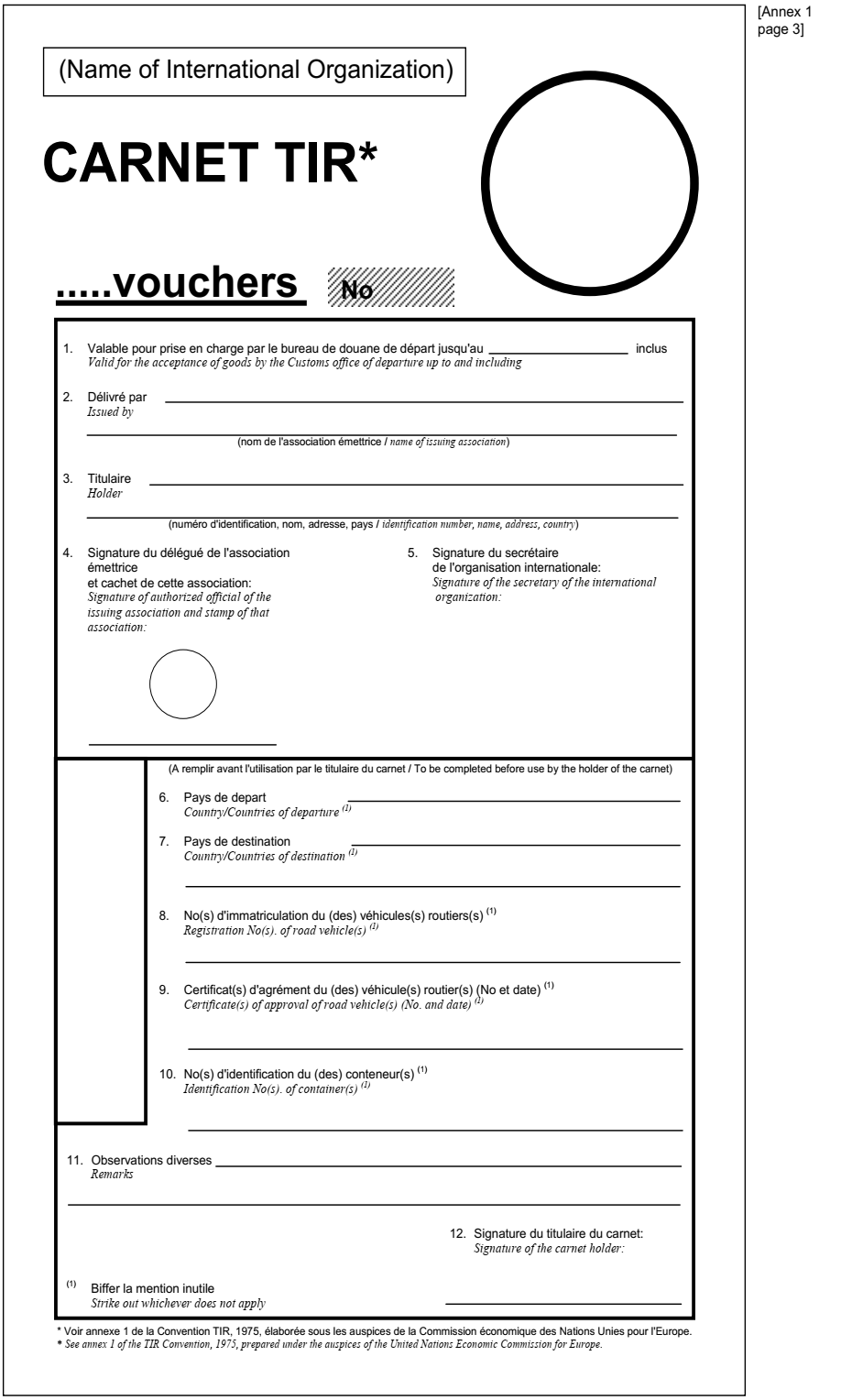 Зразок книжки МДП: ВАРІАНТ 1 								Сторінка 2 обкладинки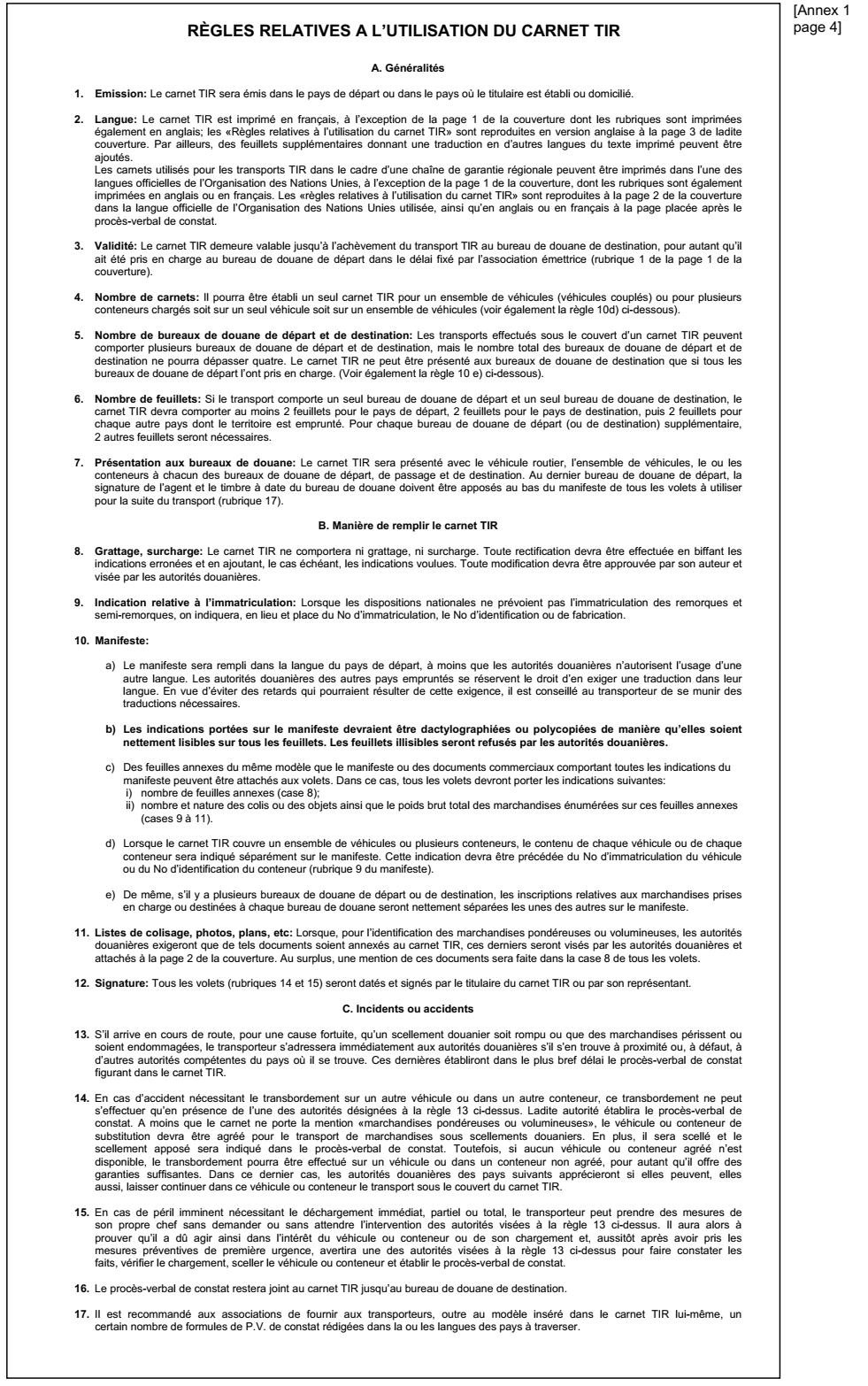 Зразок книжки МДП: ВАРІАНТ 1 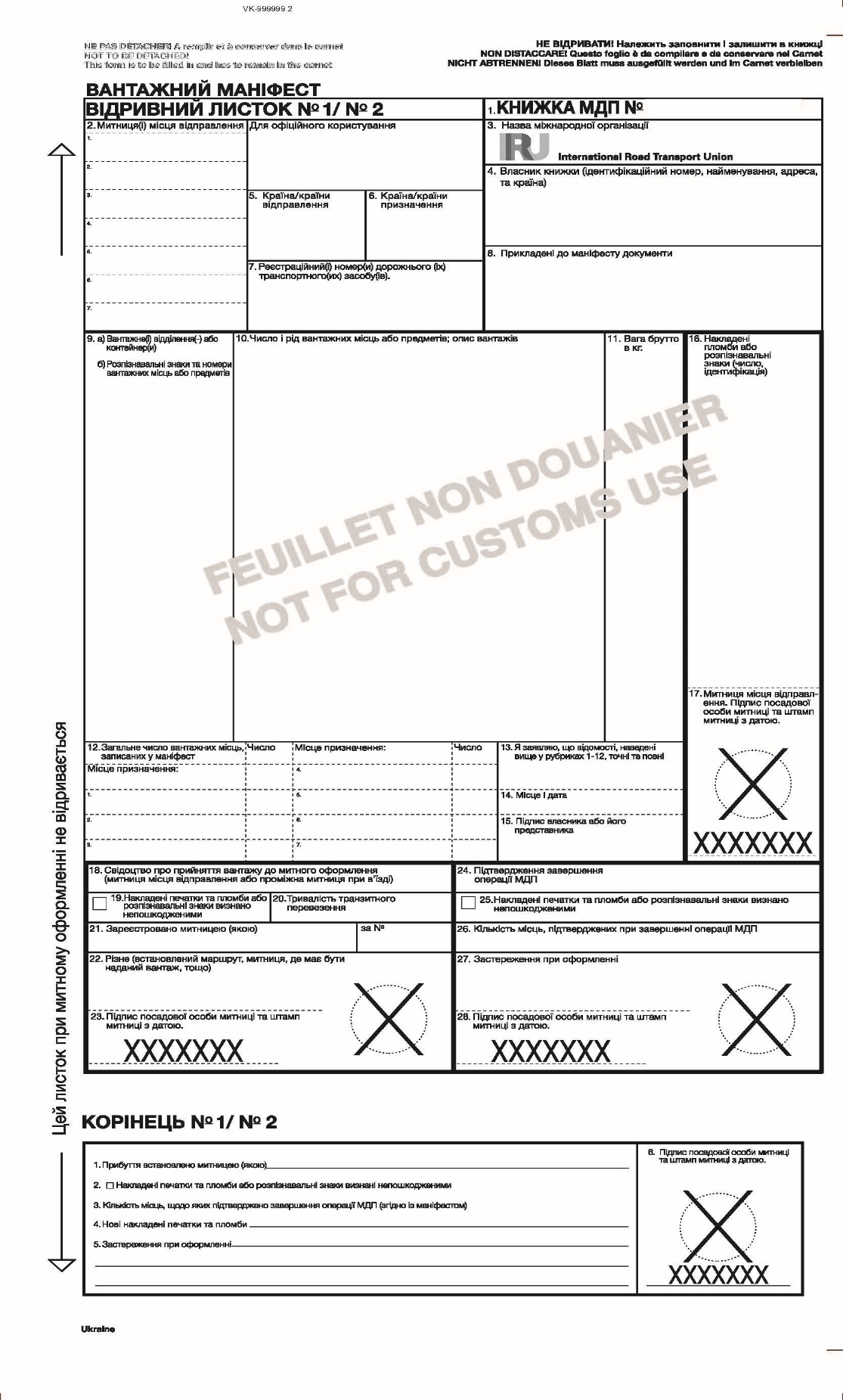 Конвенція МДП 								Додаток 1Зразок книжки МДП: ВАРІАНТ 1 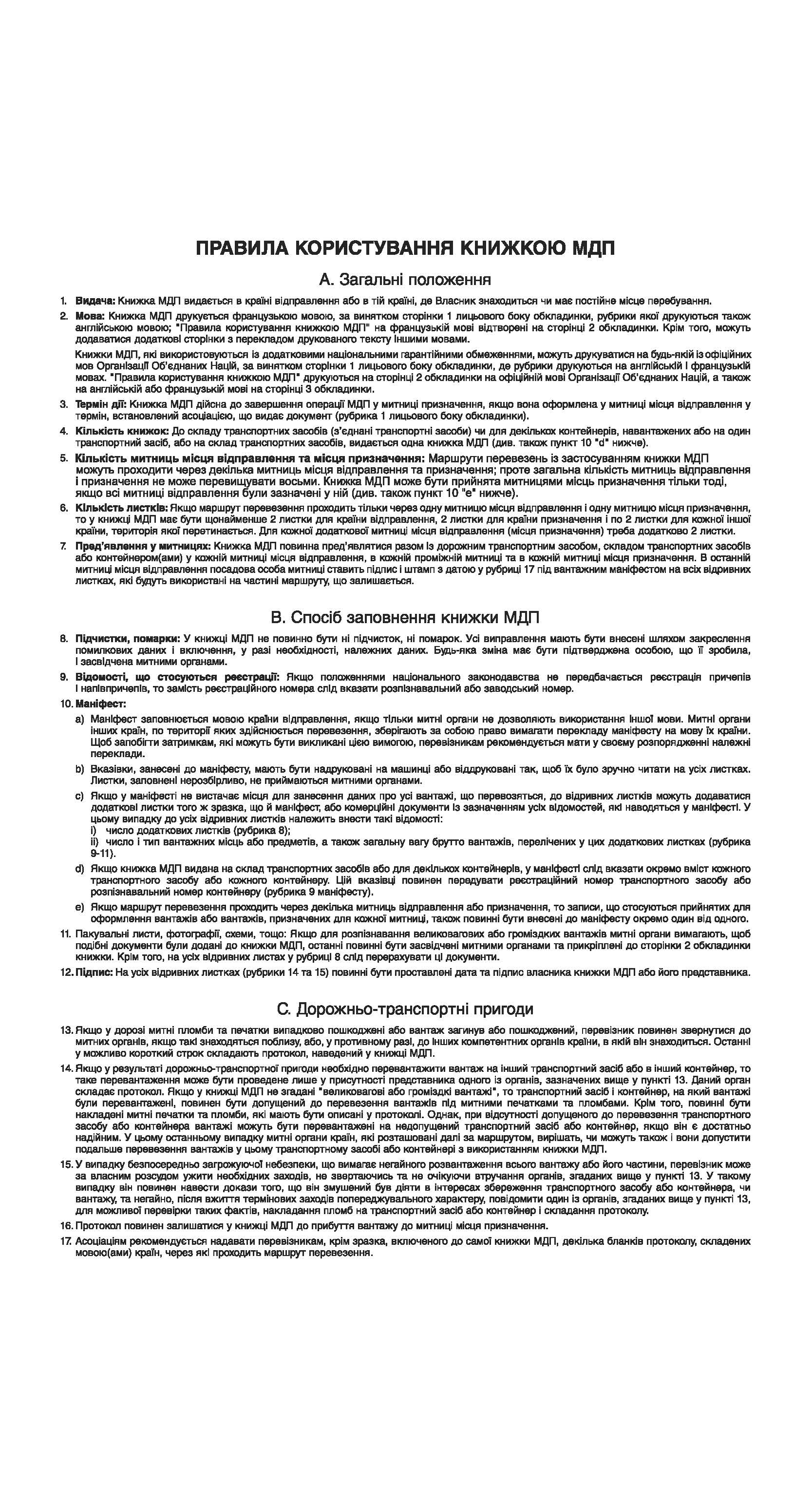 Конвенція МДП 								Додаток 1Зразок книжки МДП: ВАРІАНТ 1 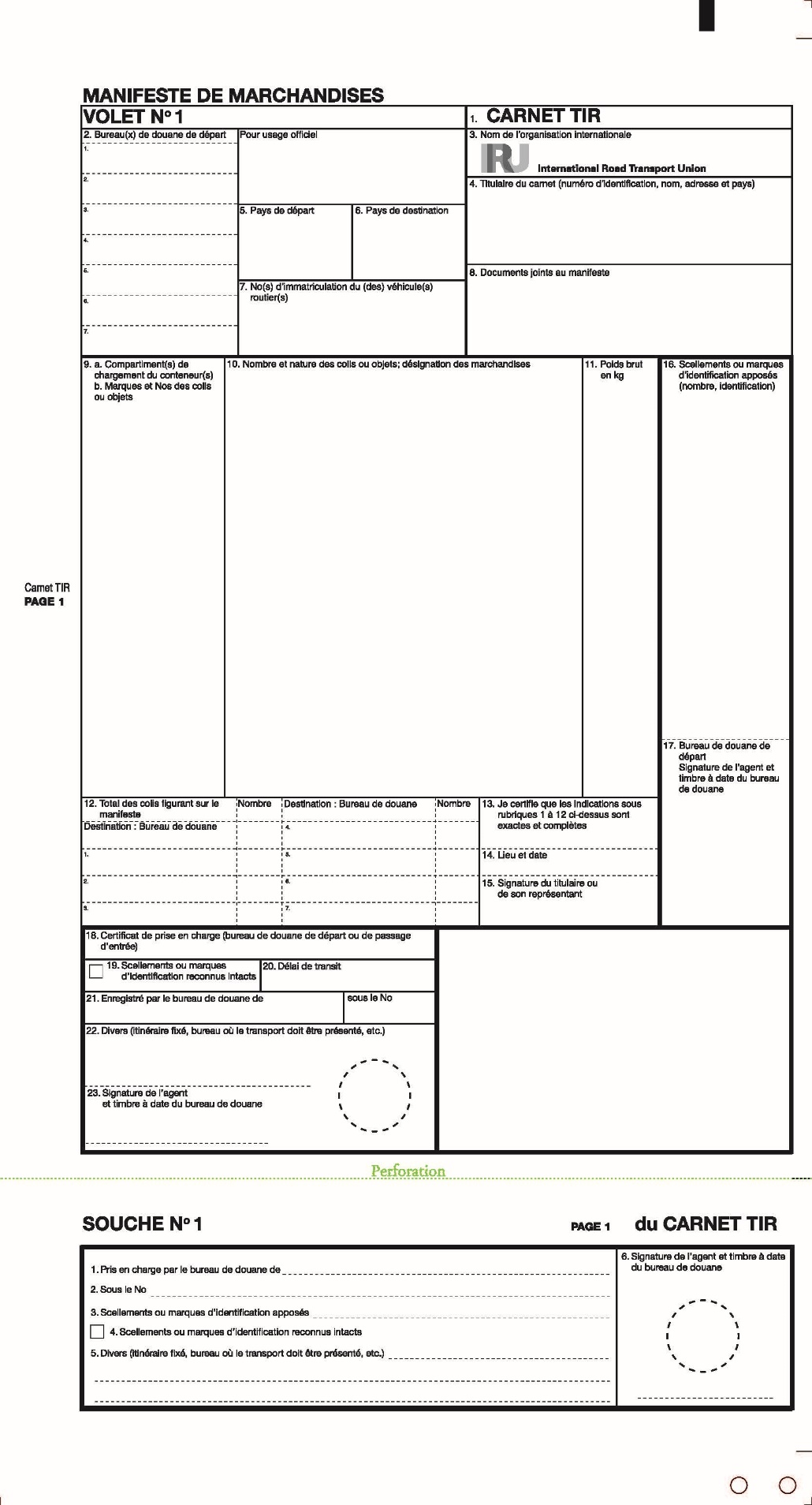 Конвенція МДП 								Додаток 1Зразок книжки МДП: ВАРІАНТ 1 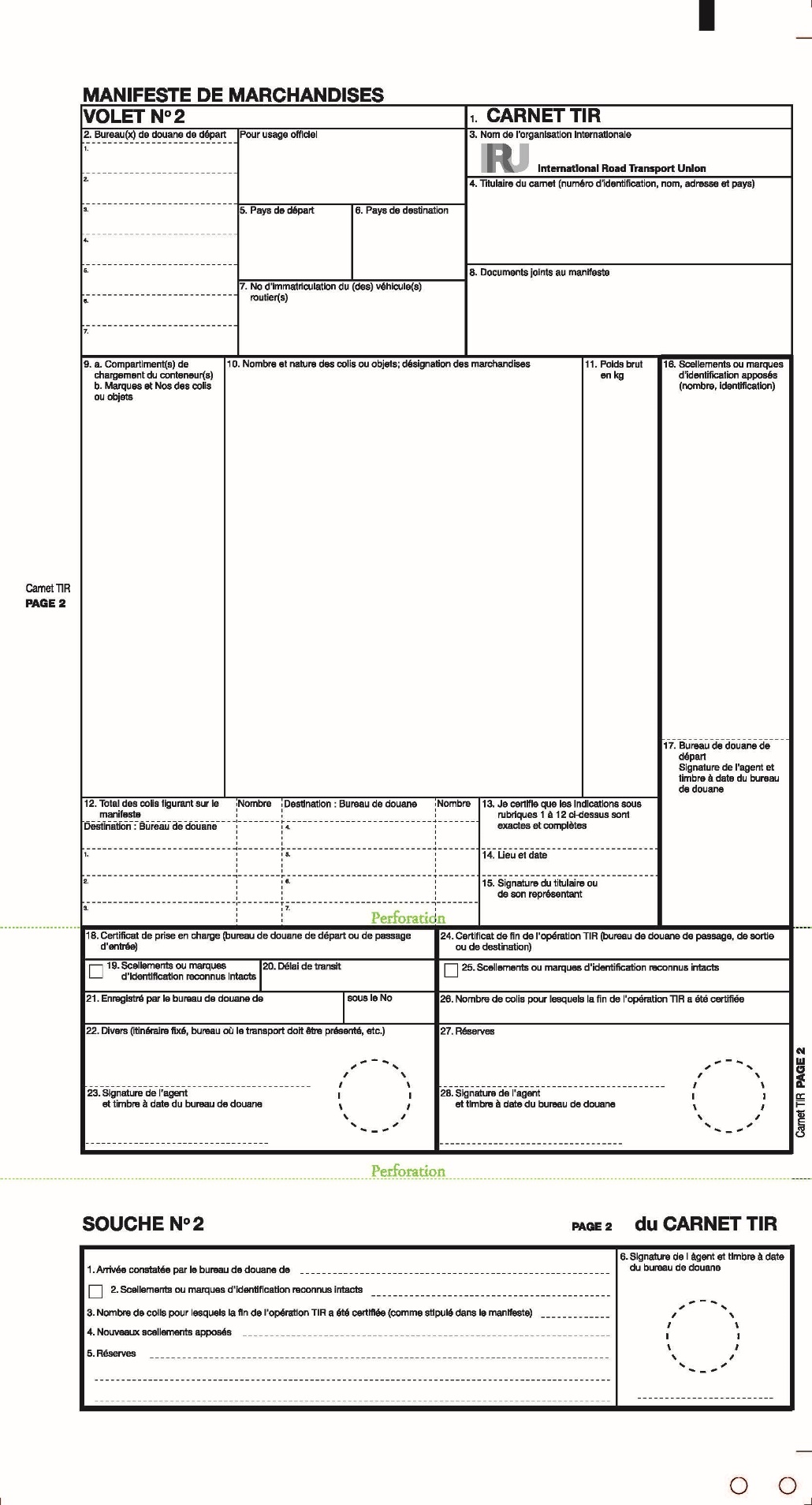 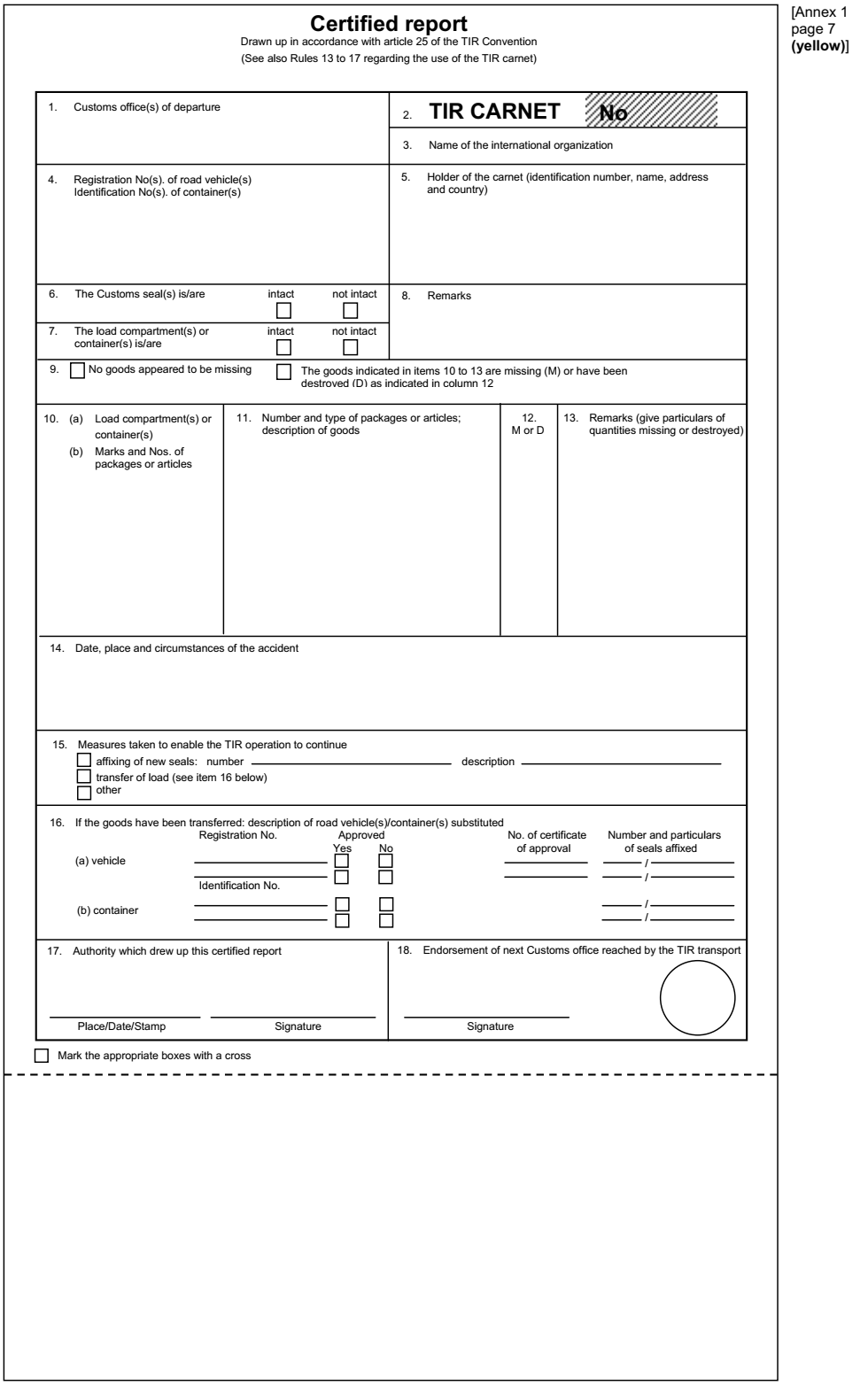 Зразок книжки МДП: ВАРІАНТ 2							                  Сторінка 1 обкладинки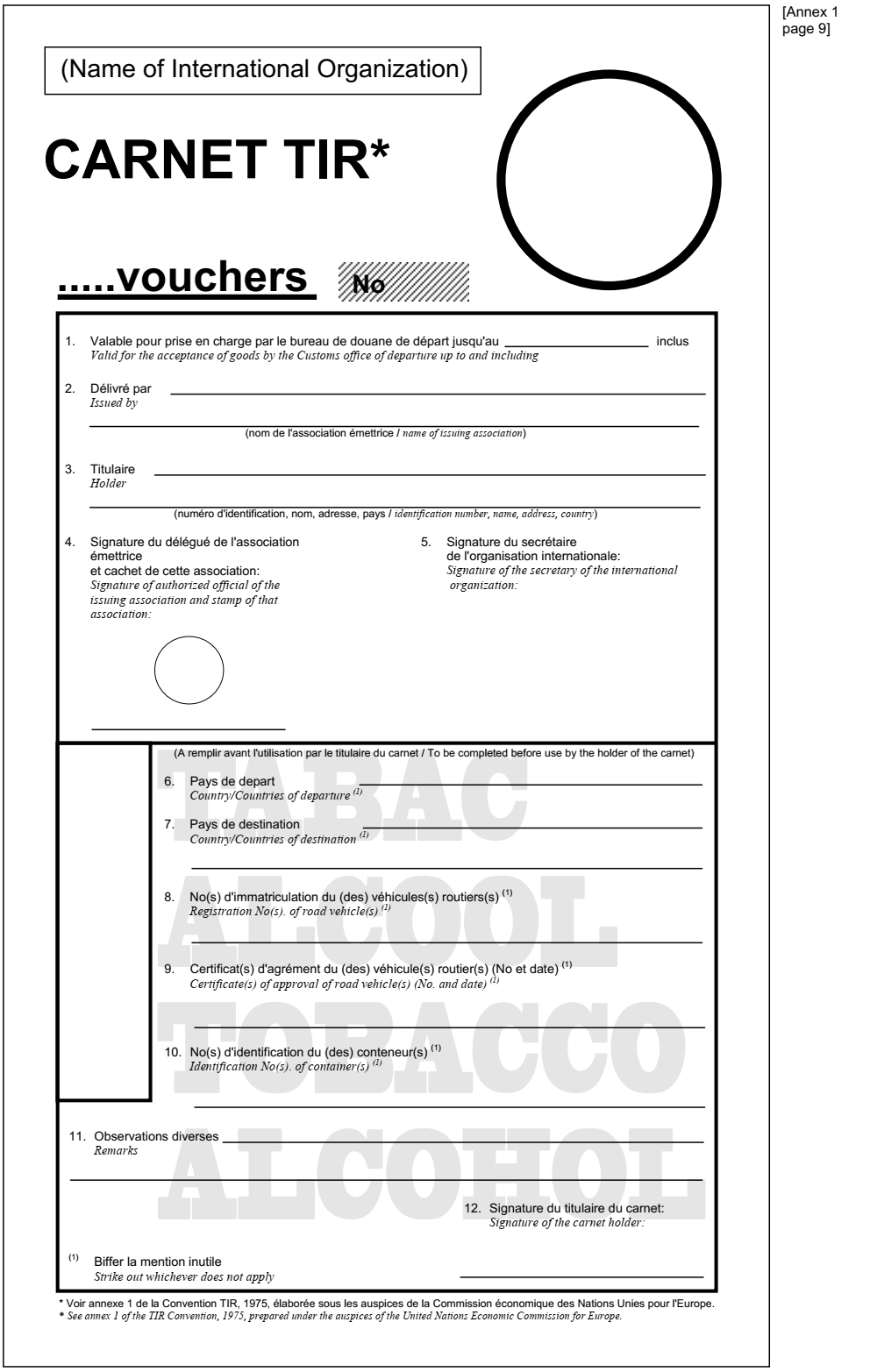 Зразок книжки МДП: ВАРІАНТ 2 								Сторінка 2 обкладинкиЗразок книжки МДП: ВАРІАНТ 2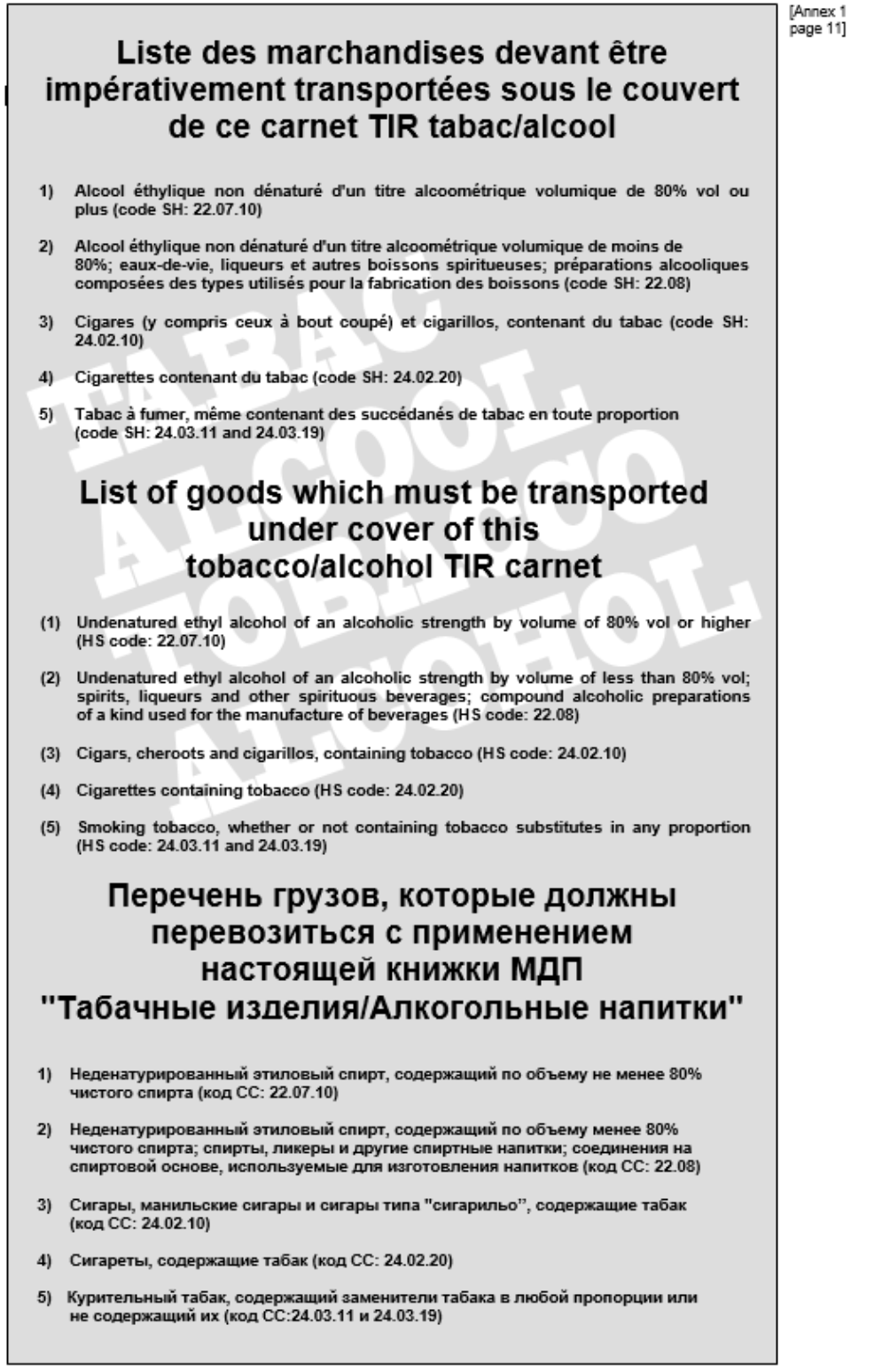 Зразок книжки МДП: ВАРІАНТ 2 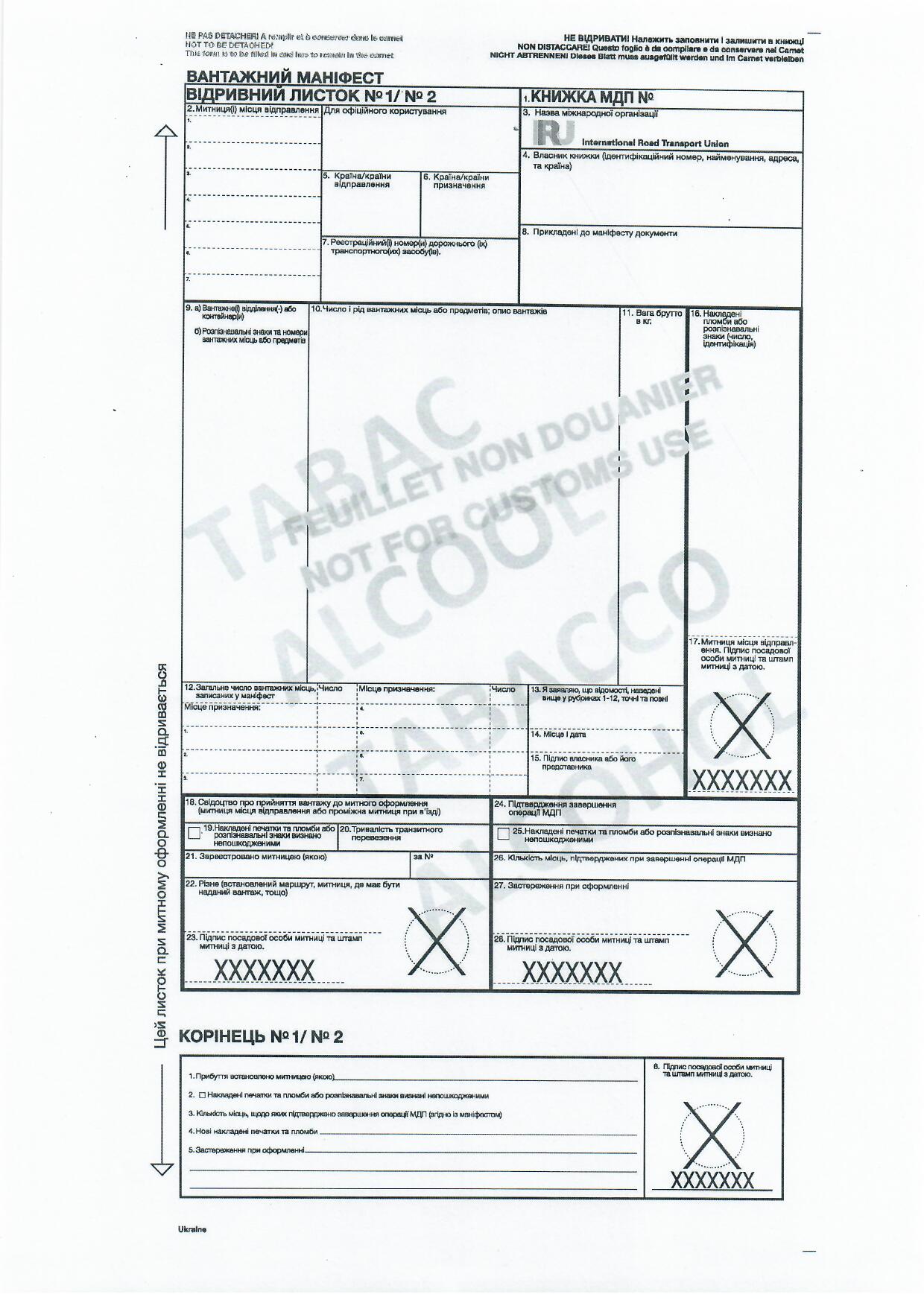 Зразок книжки МДП: ВАРІАНТ 2 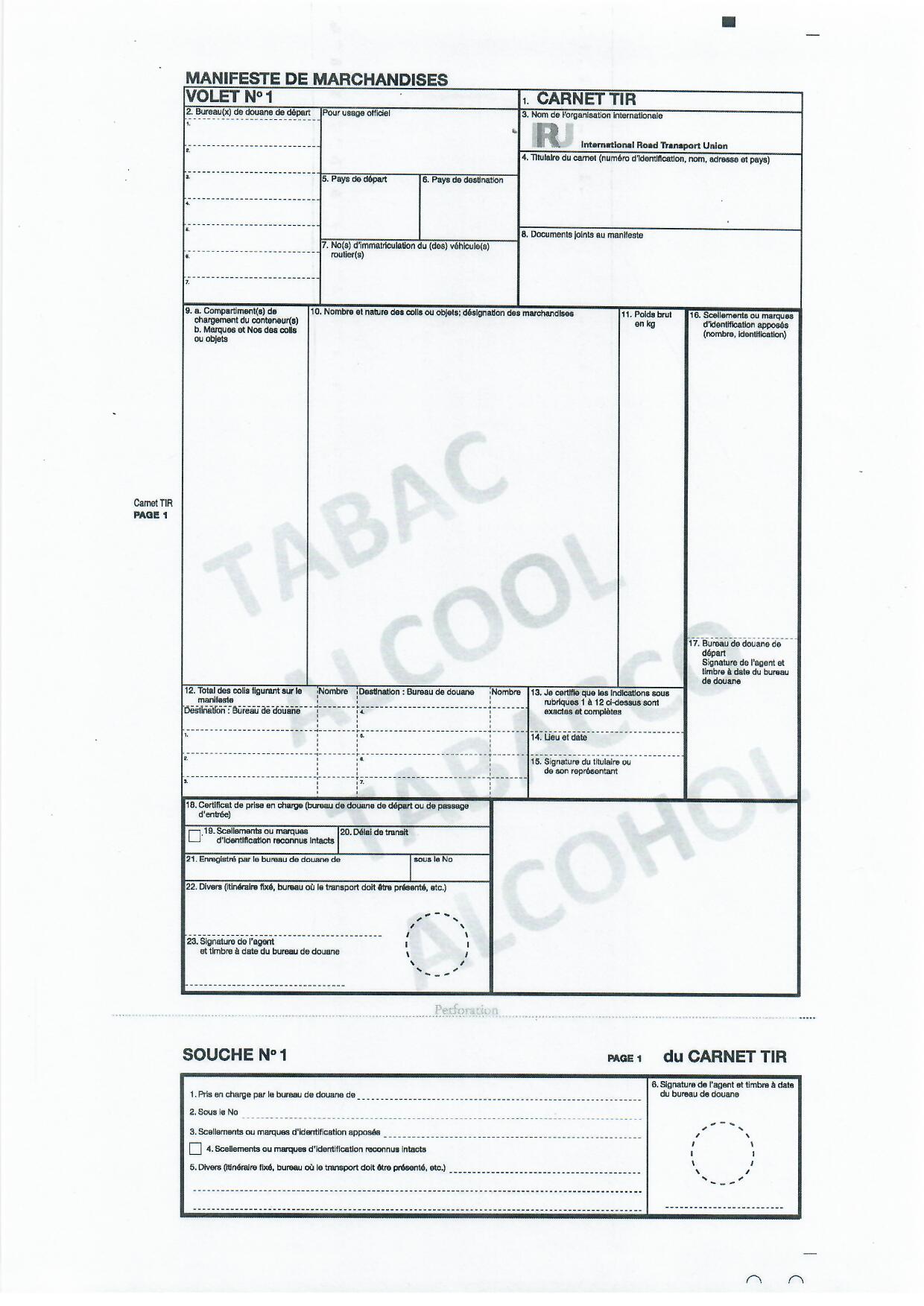 Зразок книжки МДП: ВАРІАНТ 2 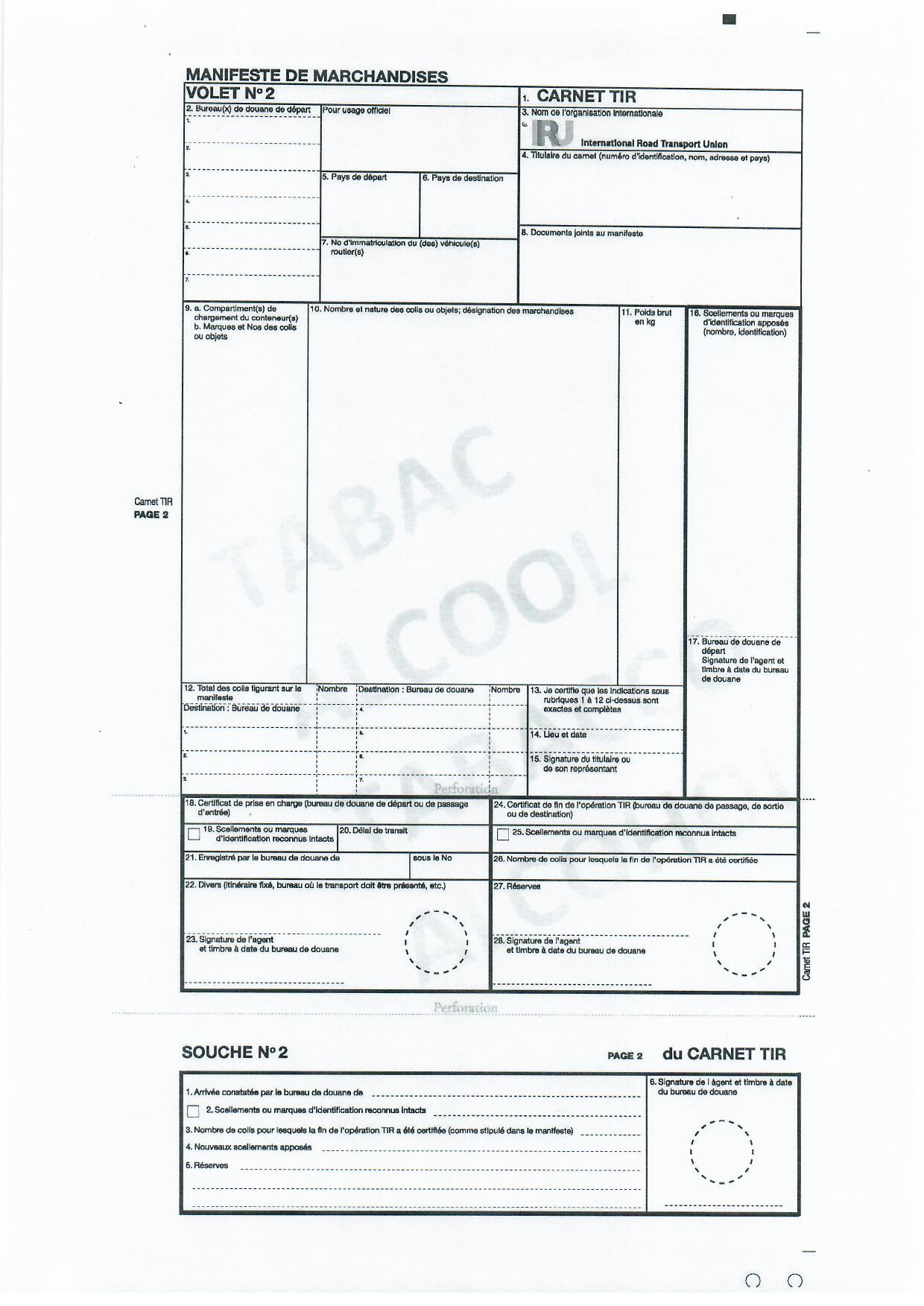 Зразок книжки МДП: ВАРІАНТ 2 Зразок книжки МДП: ВАРІАНТ 2 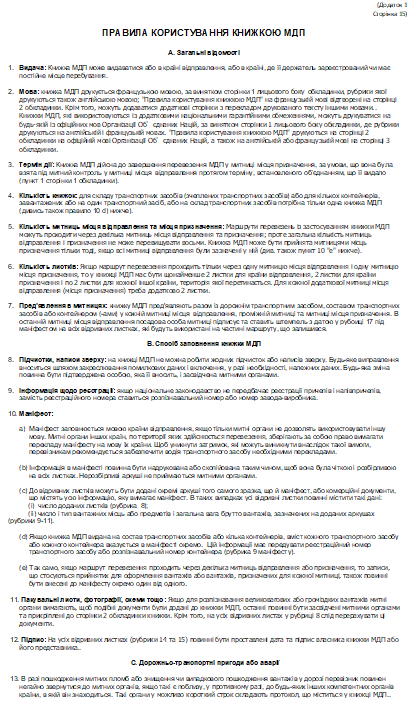 Додаток 2ПРАВИЛА, ЩО СТОСУЮТЬСЯ ТЕХНІЧНИХ УМОВ, ЩО ЗАСТОСОВУЮТЬСЯ ДО ДОРОЖНІХ ТРАНСПОРТНИХ ЗАСОБІВ, ЯКІ МОЖУТЬ ДОПУСКАТИСЯ ДО МІЖНАРОДНИХ ПЕРЕВЕЗЕНЬ ПІД МИТНИМИ ПЕЧАТКАМИ І ПЛОМБАМИСтаття 1 Основні принципиДо міжнародного перевезення вантажів під митними печатками і пломбами можуть допускатися тільки транспортні засоби, вантажні відділення яких сконструйовані та обладнані таким чином щоб: a) жодні вантажі не могли бути витягнуті або завантажені в опломбовану частину  транспортного засобу, не залишивши явних слідів втручання або порушення митних печаток та пломб;b) митні печатки та пломби могли просто та надійно прикріплюватися до них;c) вони не містили прихованих місць для заховання вантажів; d) всі місця, придатні для зберігання вантажів, були легко доступні для митного   
огляду.Коментарі до статті 1Циліндричні баки транспортних засобівДодаткові баки не можуть розглядатися як вантажні відділення, якщо вони використовуються для подачі палива в транспортний засіб. Додаткові баки, що використовуються для перевезення інших вантажів, окрім пального, також не, також не можуть розглядатися як вантажні відділення через технічні труднощі, пов'язані з їхнім допуском та відмінністю від звичайних паливних баків. {TRANS/GE.30/39, пункти 51-54}Маркування на вантажних відділенняхНаписи, трафарети, смуги зі світловідбивного матеріалу та інші подібні позначки, які неможливо видалити зі стінок або покриття вантажних відділень, дозволяються і, якщо вони не закривають структуру стін або покриття, яка повинна залишатися чітко видимою. Проте використання наліпок та інших подібних маркувань, які можуть приховувати отвори у вантажних відділеннях, не дозволяється (дивись також коментар до пункту 5 статті 3 Додатку 2). {TRANS/WP.30/151, пункт 39; TRANS/GE.30/57, пункт 45}Стаття 2Конструкція вантажних відділень1. Для задоволення вимог статті 1 цих Правил:a)  складові елементи вантажного відділення (борти, підлога, двері, дах, стійки, рами, поперечини тощо) повинні бути зібрані або за допомогою приладів, які не можуть бути зняті та замінені ззовні без залишення видимих слідів, або за допомогою таких методів, які утворюють конструкцію, що не може бути змінена без залишення очевидних слідів. Якщо борти, підлога, двері та дах складаються з різних елементів, вони повинні відповідати тим же вимогам і бути досить міцними;Пояснювальна записка до пункт 1 а) статті 2 2.2.1 a) Збірка складових частин  a) В разі використання з’єднувальних деталей (заклепок, гвинтів, болтів та гайок тощо), достатня кількість таких деталей повинна встановлюватися ззовні, проходити через зібрані вузли, виходити всередину і там надійно закріплюватися (наприклад, заклепками, зварюванням, втулками або болтами, розвальцьованими або привареними до гайки). Однак і звичайні заклепки (тобто заклепки, встановлення яких потребує обробки з обох боків монтажу елементів конструкції ) можуть також бути встановлені зсередини;     Незважаючи на вищесказане, підлоги вантажного відділення можуть бути закріплені за допомогою самонарізних гвинтів, самосвердлувальних заклепок або заклепок, що ставляться за допомогою заряду вибухового заряду, або шпильок, що вставляються пневматичним способом, якщо вони вставлені зсередини та проходять під прямим кутом через підлогу та металеві поперечини знизу, за умови, (за винятком самонарізних гвинтів), що деякі з кінців яких встановлюються врівень із зовнішньою частиною поперечини або приварюються до неї. {ECE/TRANS/17/Amend.3; набрала чинності 1 жовтня 1981 р.}b) Компетентний орган визначає, які з’єднувальних деталей і в якій кількості повинні відповідати вимогам підпункту a) цієї записки; це необхідно зробити, переконавшись, що складові елементи, зібрані таким чином, не можуть бути видалені та замінені без залишення очевидних слідів. Вибір і розміщення інших з'єднувальних деталей не підлягає жодним обмеженням;c) З’єднувальні деталі, які можна зняти та замінити з одного боку, не залишаючи очевидних слідів, тобто не вимагаючи обробки з обох боків складових елементів, , не допускаються відповідно до підпункту a) цієї записки. Прикладами таких деталей є розпірні заклепки, глухі заклепки тощо;d) Методи складання, описані вище, застосовуються до спеціальних транспортних засобів, наприклад до ізотермічних транспортних засобів, транспортних засобів-рефрижераторів і автоцистерн, якщо вони не є несумісними з технічними вимогами, яким повинні відповідати такі транспортні засоби з точки зору їх використання. Якщо з технічних причин неможливо закріпити деталі у спосіб, описаний у підпункті a) цієї записки, деталі можуть бути з’єднані за допомогою елементів, згаданих у підпункті c) цієї записки, за умови, що доступ до деталей, які були використані на внутрішній поверхні стіни, відсутній ззовні.Коментарі до пояснювальної записки 2.2.1 a)1. З'єднувальна деталь З'єднувальна деталь, зображена нижче, відповідає Додатку 2, стаття 2, пункт 1a) за умови, що ззовні встановлено і зсередини надійно закріплено достатню кількість таких деталей, як зазначено в пояснювальної записці 2.2.1. а) Додатка 6. 
{TRANS/WP.30/123, пункти 34-36; TRANS/WP.30/127, пункт 45; TRANS/WP.30/AC.2/23, Додаток 3}Послідовність монтажу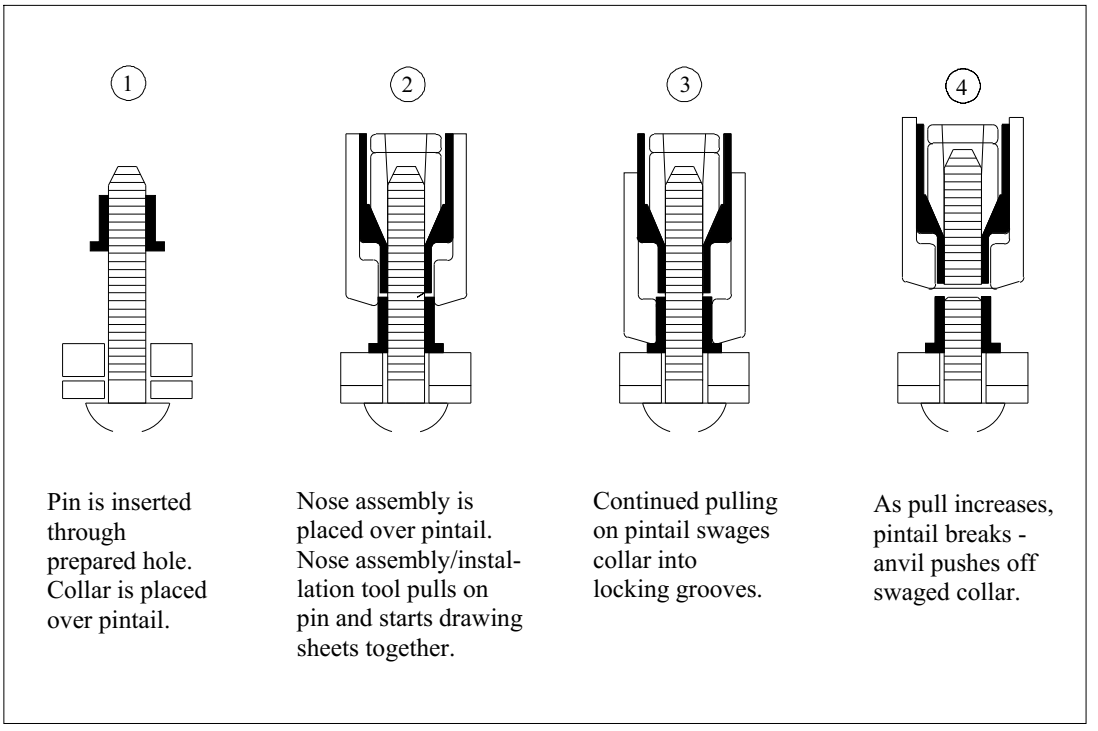 2. З'єднувальна деталь З’єднувальна деталь, приклади якої наведено нижче, відповідає пояснювальної записці 2.2.1 а) Додатка 6, З огляду на технічні особливості, такі як плоска головка великого діаметра, підголівник з накаткою або квадратний підголівник на внутрішній стороні головки і запірний болт з накидною гайкою (з пластиковим ущильнювачем), ця деталь може жорстко закріплюватися зсередини вантажних відділень без будь-якого зварювання, клепки тощо. В той час як збірка з’єднувальної деталі вимагає докладання зусилля з обох сторін складових елементів, цей пристрій може бути демонтований тільки з боку накидної гайки, тобто зсередини вантажного відділення. Пристрій з квадратним підголівником зазвичай застосовується для кріплення петель до вантажних відділень. {TRANS/WP.30/135, пункти 43 і 44; TRANS/WP.30/137, пункти 59-61; TRANS/WP.30/AC.2/27, Додаток 3}Приклади з'єднувальної деталі 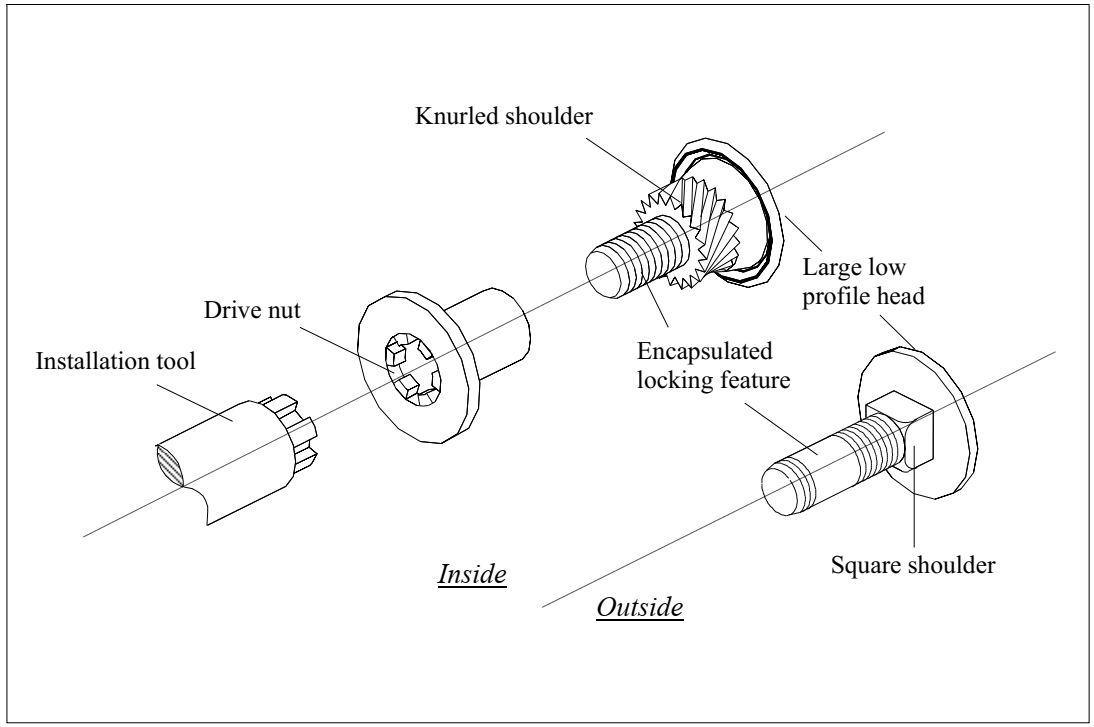 Шпильки для кріплення підлог багажного відділення з пневматичною установкоюВ одній із систем конструкцій використовуються шпильки з гелікоїдною різьбою, майже аналогічною різьбі самонарізних шурупів, які підвищують міцність з'єднання у випадках відносно тонкої підлоги. При такому методі в процесі установки шпильки відбувається сплавлення хром-цинкового покриття шпильки з матеріалом поперечини підлоги, в результаті чого досягається достатня міцність з'єднання між ними.   
{TRANS/GE.30/33, пункт 125; TRANS/GE.30/GRCC/10, пункти 52-54} Самонарізні та самосвердлувальні шурупиСаморіз, самосвердлувальний шуруп, зображений на рисунку 1, не вважається самонарізним шурупом у значенні пояснювальної записки 2.2.1 Додатка 6,.a) Пункт a)  Конвенції. Такий самонарізний, самосвердлувальний шуруп повинен відповідати положенням пояснювальних приміток 2.2.1 a) a) та b) Додатку 6 і приварюватися до металевих поперечин, розташованих внизу. В противному випадку, виступаюча частина деяких з цих шурупів може згинатися під кутом не менше 45°, як показано на рисунку 2. Однак, якщо вони використовуються разом із конструкцією підлоги, приклади якої наведені на рисунках 3 та 4, зварювання або згинання шурупів не вважається необхідним. 
{TRANS/WP.30/135, пункти 48-51; TRANS/WP.30/AC.2/27, Додаток 3}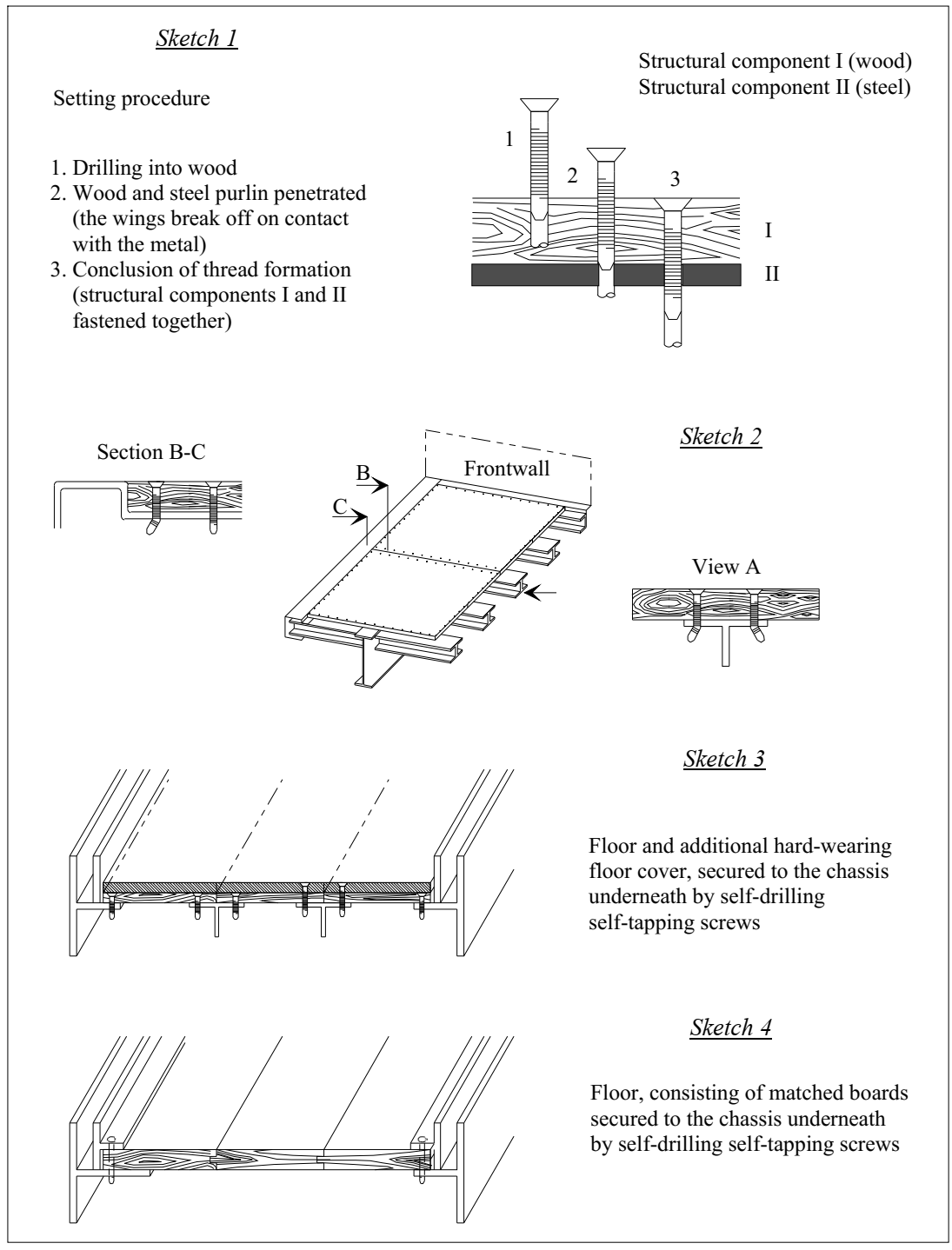 Надійність глухих заклепок Загалом, згідно з Конвенцією, для складання компонентів вантажного відділення не дозволяється використання глухих заклепок, як зазначено в пояснювальній записці 2.2.1 a) c) Додатку 6. Однак глухі заклепки можна використовувати за умови, що для складання компонентів використовується достатня кількість з’єднувальних деталей, як описано в пояснювальній записці 2.2.1 a) a) Додатку 6 до Конвенції. {TRANS/WP.30/137, пункти 54-58; TRANS/WP.30/AC.2/29, Додаток 3} b) двері та всі інші системи закриття (включаючи запірні крани, кришки люків, фланці тощо) мають бути оснащені пристосуванням, на якому можна закріпити митні печатки та пломби. Це пристосування повинно бути таким, щоб його не можна було зняти та замінити ззовні, не залишивши очевидних слідів, або мати двері чи кріплення, які не можна відкрити без порушення митних печаток та пломб. Останні повинні бути належним чином захищені. Дозволяється робити дахи, що відкриваються; Пояснювальна записка до статті 2, пункт 1 b)2.2.1 b) Двері та інші системи закриванняa) Пристосування, на якому можуть бути встановлені митні печатки та пломби, повинно:i) бути закріпленими за допомогою зварювання або не менше ніж двох з’єднувальних деталей відповідно до підпункту a) пояснювальної записки 2.2.1 a); абоii) бути сконструйованим таким чином, щоб, коли вантажне відділення закрито та опломбовано, пристосування не можна було зняти без залишення очевидних слідів.Воно також повинно: iii) включати отвори діаметром не менше 11 мм або прорізи довжиною не менше 11 мм і шириною 3 мм, іiv) забезпечувати однакову безпеку незалежно від того, який тип пломби і печатки використовується.b) Петлі, навіски, шарніри та інші деталі для навішування дверей тощо повинні прикріплюватися відповідно до вимог підпунктів i) та ii) пункту а) цієї записки. Крім того, різні складові частини таких пристроїв (наприклад, петлі, шкворіні або шарніри), якщо вони необхідні для забезпечення гарантії митної безпеки вантажного відділення, кріпляться таким чином, щоб при закритому та опечатаному вантажному відділенні їх не можна було зняти або розібрати без залишення видимих слідів (дивись рисунок 1 a), додаток 6).    Однак, якщо таке пристосування недоступне ззовні, буде достатньо, якщо, коли двері чи щось подібне були закриті та опломбовані, їх неможливо було від’єднати від петлі чи подібного пристрою без залишення очевидних слідів. Якщо двері або запірний пристрій має більше двох петель, лише дві петлі, найближчі до кінців дверей, повинні бути закріплені відповідно до вимог підпункту a) i) та ii) вище. {ECE/TRANS/17/Amend.8; набрала чинності 1 серпня 1987 р.}Коментарі до пояснювальної записки 2.2.1 b) b)Двері або запірний пристрій, що має більше двох петельУ випадку, коли двері або запірний пристрій має більше двох петель, компетентні органи можуть вимагати прикріплення додаткових петель, щоб задовольняти вимогам статті 1 Додатку 2 до Конвенції. {TRANS/WP.30/AC.2/35, Додаток 6; TRANS/WP.30/155, пункт 45}Двостулкові торцеві петліПристрій, зображений нижче, відповідає вимогам пояснювальної записки 2.2.1 b), підпункт b) разом з підпунктом a) ii) Додатка 6,.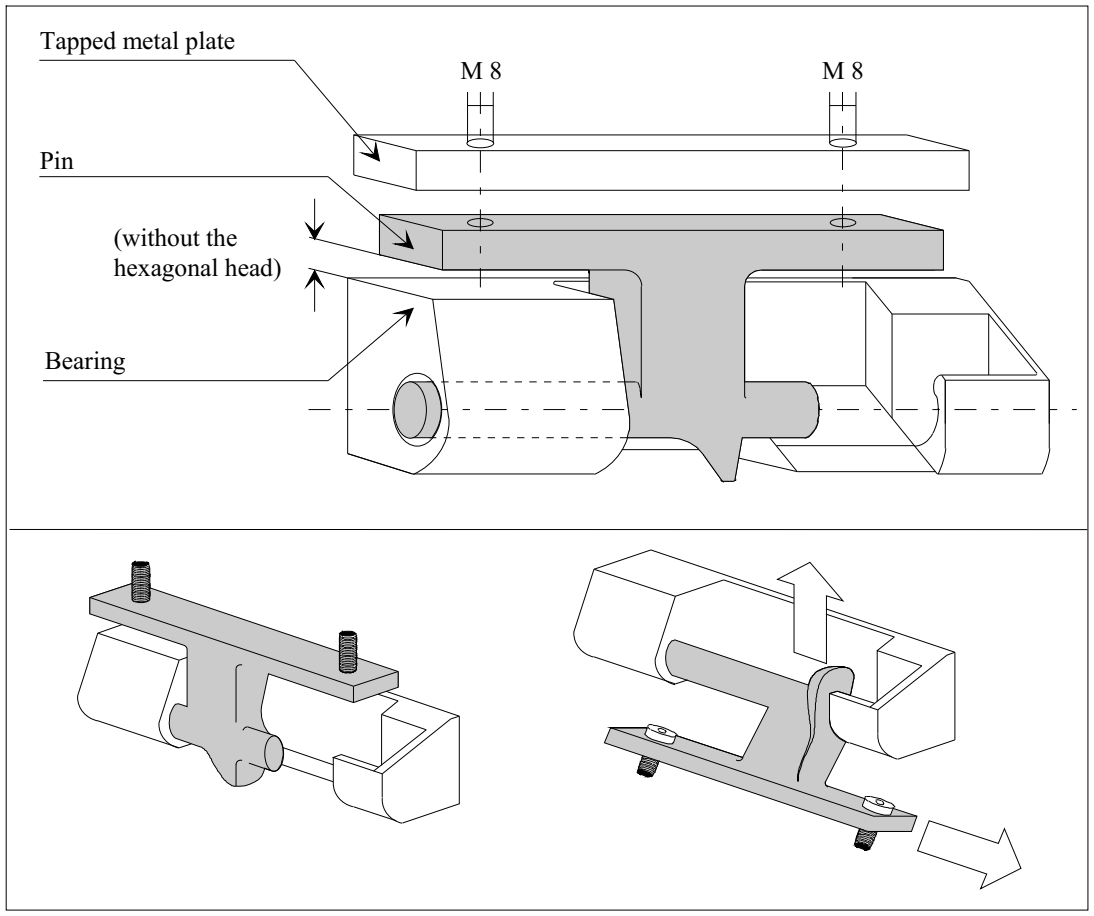 Опис:  Штифт і підшипник цього пристрою мають спеціальну форму, яка унеможливлює демонтаж цих елементів, якщо петля закрита. Слід використовувати гвинт із шестигранною головкою, яка виступає за штифт. Проміжок між головкою гвинта та підшипником, коли петля закрита, має бути малим настільки, щоб запобігти видаленню гвинта без залишення очевидних слідів. У цьому випадку гвинти не потрібно буде приварювати. 
{TRANS/WP.30/123, пункт 46 і 47 і Додаток 2; TRANS/WP.30/AC.2/23, Додаток 3} c) У виняткових випадках, у транспортних засобів, які мають ізольовані вантажні відділення, пристрій накладання митних пломб і печаток, петлі та будь-яке пристосування, видалення яких дасть доступ до внутрішньої частини вантажного відділення або до місць, в яких можуть бути приховані вантажі, можуть кріпитися до дверей вантажних відділень за допомогою таких систем:  i) Стопорних болтів або шурупів, які вставляються ззовні але іншим чином не відповідають вимогам підпункту a) пояснювальної записки 2.2.1 a), зазначеної вище, за умови, що:- хвостовики установочних болтів або шурупів  закріплені в плиті з різьбовими отворами або подібній деталі, розташованій всередині зовнішньої панелі або зовнішніх панелей дверей, і - головки відповідної кількості установочних болтів або шурупів приварені до пристрою накладання митних пломб і печаток, петель тощо таким чином, що вони повністю деформуються та- установочні болти або шурупи не можуть бути знятими без залишення видимих слідів втручання (дивіться рисунок №1 Додатку 6);ii) Кріпильного пристрою, який вставляється з внутрішньої сторони ізольованої дверної конструкції за умови, що:- кріпильний штифт і хомут пристрою збираються за допомогою пневматичного або гідравлічного інструменту та фіксуються за плитою або подібною деталлю, яка знаходиться між зовнішнім шаром дверної конструкції та ізоляцією; і- головка кріпильного штифта недоступна з внутрішньої сторони вантажного відділення; і- достатня кількість кріпильних хомутів і штифтів з'єднані за допомогою зварювання, і пристрої неможливо зняти, не залишивши видимих слідів пошкодження (дивись рисунок 5 в Додатку 6). 
{ECE/TRANS/17/Amend.13; набрала чинності 1 серпня 1991 року}Термін "ізольоване вантажне відділення" включає рефрижераторні та теплоізольовані вантажні відділення.Коментар до пояснювальної записки 2.2.1 b) c) (ii)Текст першого абзацу був би краще зрозумілим, якщо після слова: "змонтовані пневматичним або гідравлічним інструментом" слова: "та закріплені" замінити словами: "кріплення головки штифта".
{TRANS/WP.30/AC.2/29, пункт 25}d) Транспортні засоби, що містять велику кількість таких запірних пристосувань, як клапани, запірні крани, кришки люків, фланці тощо, повинні бути спроектовані таким чином, щоб кількість митних пломб та печаток була мінімальною. З цією метою сусідні запірні пристосування повинні бути з’єднані між собою спільним пристроєм, для якого потрібна тільки одна митна пломба чи печатка, або повинні бути забезпечені кришкою, що відповідає тим же умовам;e) Транспортні засоби з дахом, що відкривається, повинні мати таку конструкцію, щоб накладання митних пломб та печаток здійснювалося за допомогою їх мінімальної кількості.f) У випадках, коли для безпечного накладання митних пломб та печаток потрібна більше ніж одна митна пломба чи печатка, їх кількість вказується в Свідоцтві про допущення відповідно до пункту 5 (Додаток 4 до Конвенції МДП 1975 р.). До Свідоцтва про допущення додається рисунок або фотографії дорожнього транспортного засобу із зазначенням точного розташування митних пломб та печаток. 
{ECE/TRANS/17/Amend.23; набрала чинності 7 листопада 2003 р.}Коментар до пояснювальної записки 2.2.1 b) f)Період впровадження для включення в Свідоцтво про допущення кількості та місця розташування печаток та пломб, якщо потрібно більше одної митної печатки та пломби Положення пояснювальної записки 2.2.1 b) f), які набувають чинності 7 серпня 2003 року, застосовуються до дорожніх транспортних засобів, які мають отримати допуск вперше або під час дворічної перевірки та поновлення допуску після набрання чинності пояснювальною приміткою 2.2.1 b f), де це необхідно. Як наслідок, починаючи з 7 серпня 2005 року всі дорожні транспортні засоби, які потребують більше однієї печатки та пломби для безпечного митного опломбування, повинні мати Свідоцтва про допущення відповідно до пояснювальної записки 2.2.1 b) f). 
{TRANS/WP.30/206, пункт 62 і Додаток 2; 
TRANS/WP.30/AC.2/69, пункт 59 і Додаток 2; 
TRANS/WP.30/AC.2/69/Corr.1}Коментарі до пункту 1 b) статті 2Захист дверейЯкщо двері транспортних засобів або контейнерів, які є і не рефрижераторами і не ізотермічними, але мають внутрішнє покриття, пристрої (болти, заклепки тощо), що кріплять петлі та пристрій для накладання митних пломб і печаток, повинні проходити через усю товщу дверей (включаючи обшивку) та бути помітно захищеними зсередини. 
{TRANS/GE.30/14, пункт 101}Кількість митних пломбКоментар видалений
{TRANS/WP.30/AC.2/69, Додаток 2}Приклади пристроїв для накладання митних пломб і печатокДля забезпечення надійного накладання митних пломб і печаток на вантажні відділення і контейнери, пристрої для накладання пломб повинні відповідати вимогам Додатку 6, пояснювальної записки 2.2.1 b), підпункт a) (дивись рисунки 1-4). Крім того, митні печатки та пломби повинні накладатися відповідно до таких вимог:Кріпильний трос не довший, ніж необхідно, і натягнутий якомога сильніше;Кріпильний трос проходить через кільця МДП;Митні печатки та пломби накладаються максимально щільно;Безпека інших частин системи закриття, наприклад, ручок запірних механізмів, кулачкових пристроїв зчеплення, гнізд входу замикаючого штиря, здійснюється згідно з підпунктом а) пояснювальної записки 2.2.1 а) Додатку 6 (дивись рисунки 1-4).Слід мати на увазі, що ефективність будь-якого пристрою для накладання пломб буде зменшуватися в разі зношування або пошкодження, наприклад, запираючих штирів, петель або пристроїв для установки кулачка. Необхідно вжити відповідних заходів для виявлення таких випадків. 
{TRANS/WP.30/145, пункт 17; TRANS/WP.30/AC.2/31, Додаток 3}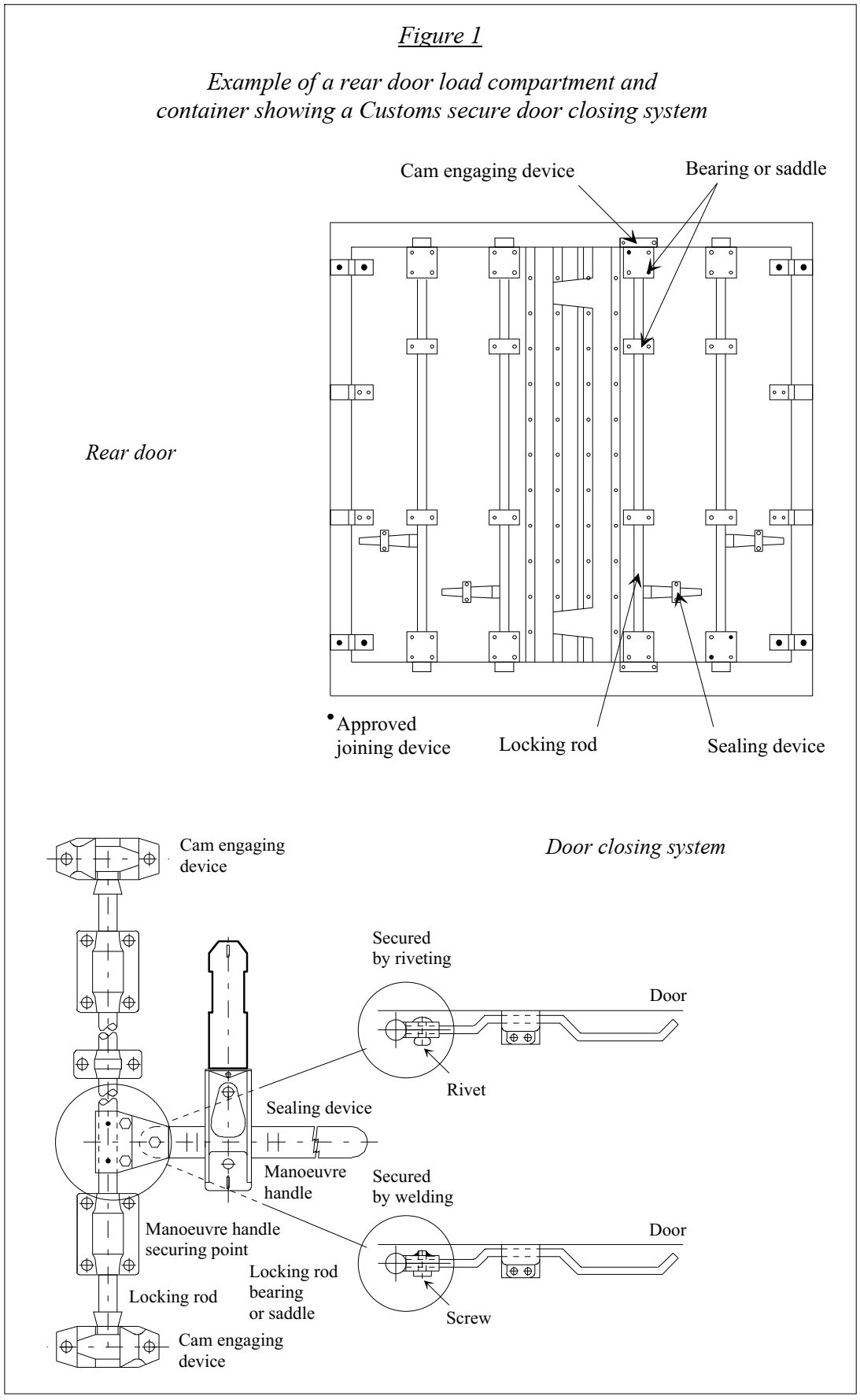 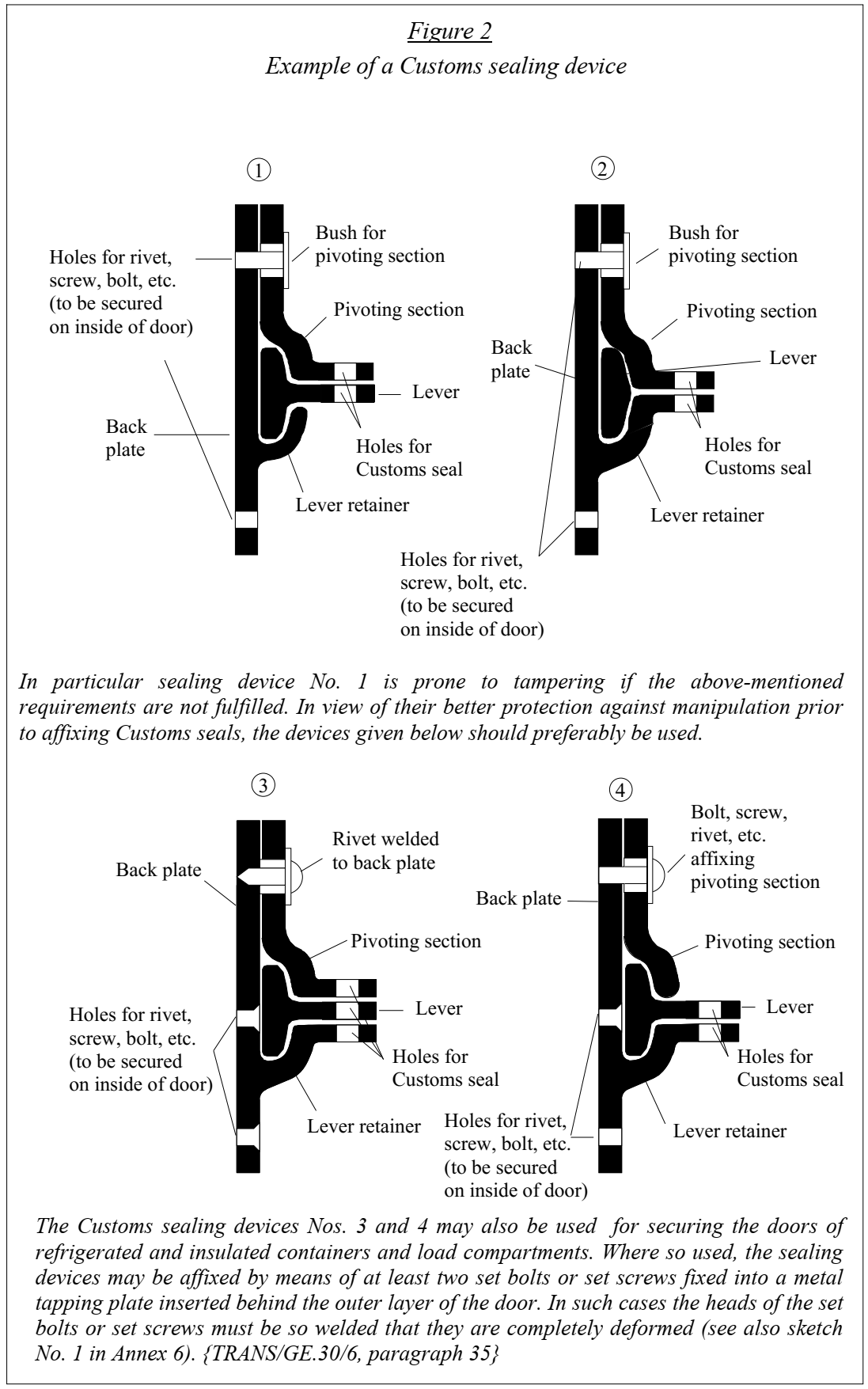 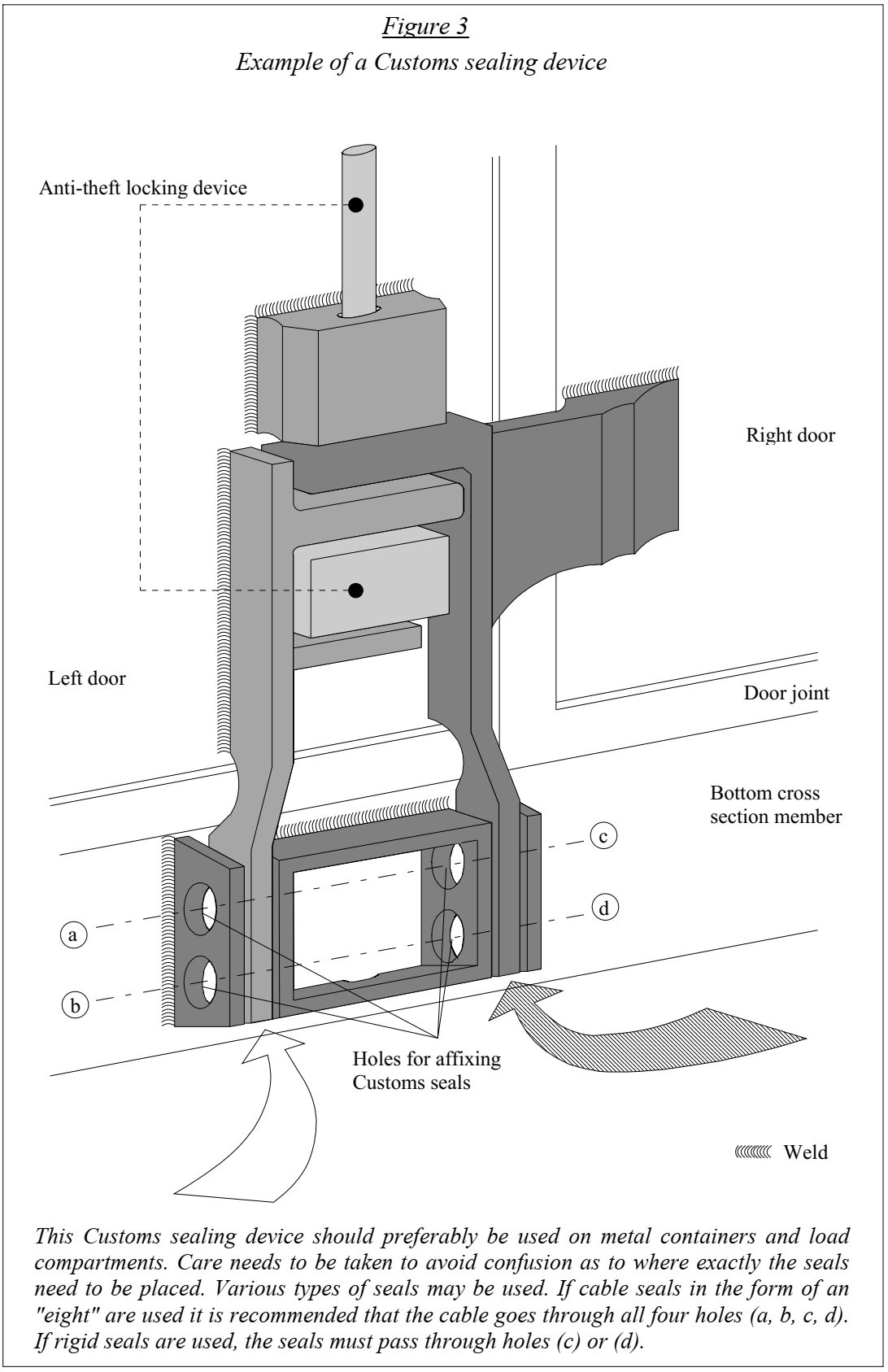 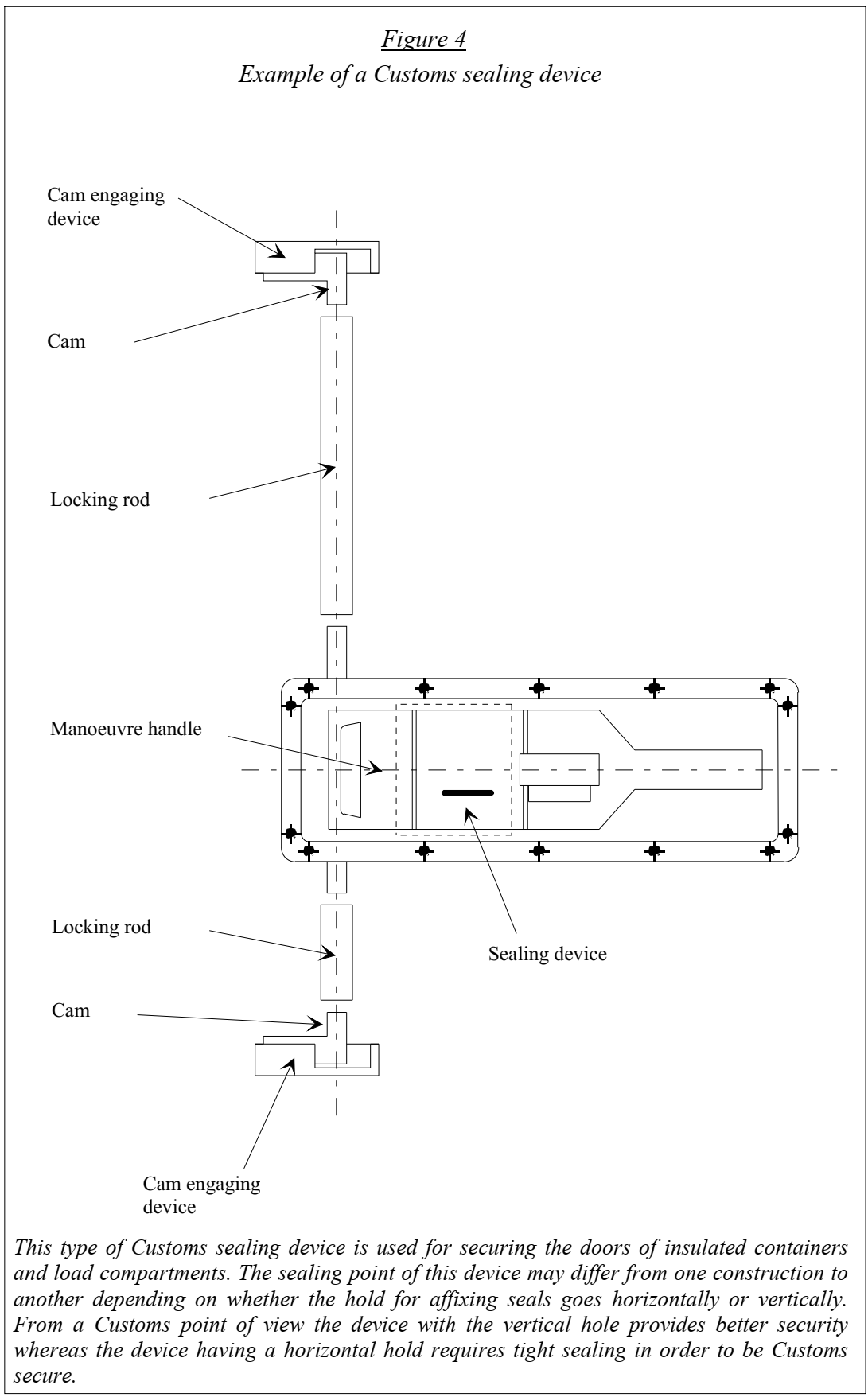 с) отвори для вентиляції та дренажу повинні бути забезпечені пристроєм, який буде перешкоджати доступу всередину вантажного відділення. Цей пристрій має бути таким, щоб його не можна було зняти та замінити ззовні, не залишивши явних слідів.Пояснювальна записка до статті 2, пункт 1 с)2.2.1 c) -1 Вентиляційні отвориa) Їх максимальний розмір, в принципі, не повинен перевищувати 400 мм.b) Отвори, що забезпечують прямий доступ до вантажного відділення, повинні бути закритіi) за допомогою дротяної сітки або перфорованих металевих екранів (максимальний розмір отворів: 3 мм в обох випадках) і захищені зварною металевою решіткою (максимальний розмір отворів: 10 мм); абоii) за допомогою однієї перфорованої металевої сітки достатньої міцності (максимальний розмір отворів: 3 мм; товщина сітки: не менше 1 мм). {ECE/TRANS/17/Amend.12; набрала чинності 1 серпня 1990 р.}Коментар до пояснювальної записки 2.2.1 с)-1Вентиляційні отвори ізольованих вантажних відділеньПриклад екрану, встановленого між внутрішньою та зовнішньою поверхнями ізольованих вантажні відділення. 
{TRANS/WP.30/127, пункт 43; TRANS/WP.30/AC.2/25, Додаток 3}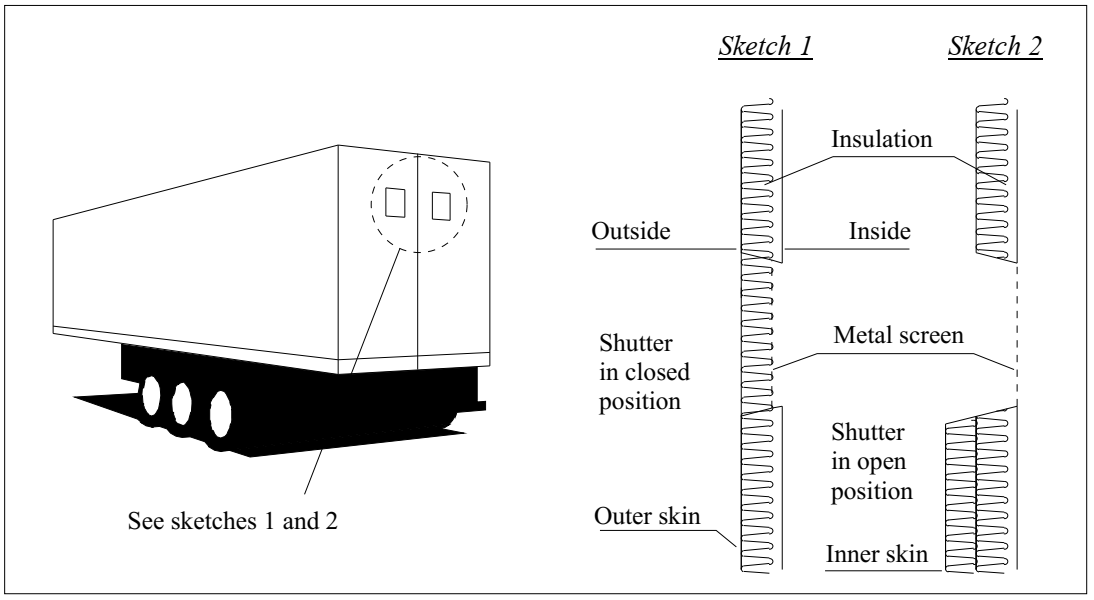 c)       Отвори, які не забезпечують прямий доступ до вантажного відділення (наприклад, завдяки системі колін або дефлекторів), повинні бути оснащені пристроями, вказаними в підпункті b), але у яких допускаються розміри отворів до 10 мм (для дротяної сітки або металевого екрану) і до 20 мм (для металевої решітки). {ECE/TRANS/17/Amend.12; набрала чинності 1 серпня 1990 року}d)       Якщо отвори зроблені в матеріалі покриття, пристрої, згадані в підпункті b) цієї записки, ці отвори повинні бути обов'язково. Проте дозволяється установка блокувальних пристроїв у вигляді встановленого ззовні перфорованого металевого екрану та встановленої зсередини дротяної чи іншої сітки, e)      Можуть бути дозволені ідентичні неметалеві пристрої за умови наявності отворів необхідних розмірів і використання достатньо міцного матеріалу, щоб запобігти значному збільшенню отворів без видимих пошкоджень. Крім того, замінити вентиляційний пристрій, працюючи тільки з одного боку листа, має бути неможливо.f)       Вентиляційний отвір може бути обладнаний захисним пристроєм. Він повинен закріплюватися на матеріалі верху таким чином, щоб дати можливість провести митний огляд отвору. Цей захисний пристрій необхідно закріпити на матеріалі верху на відстані не менше 5 см від екрану вентиляційного отвору. {ECE/TRANS/17/Amend.5; набрала чинності 1 серпня  1984 р.}Коментарі до пояснювальної записки 2.2.1 с)-1Приклад захисного пристрою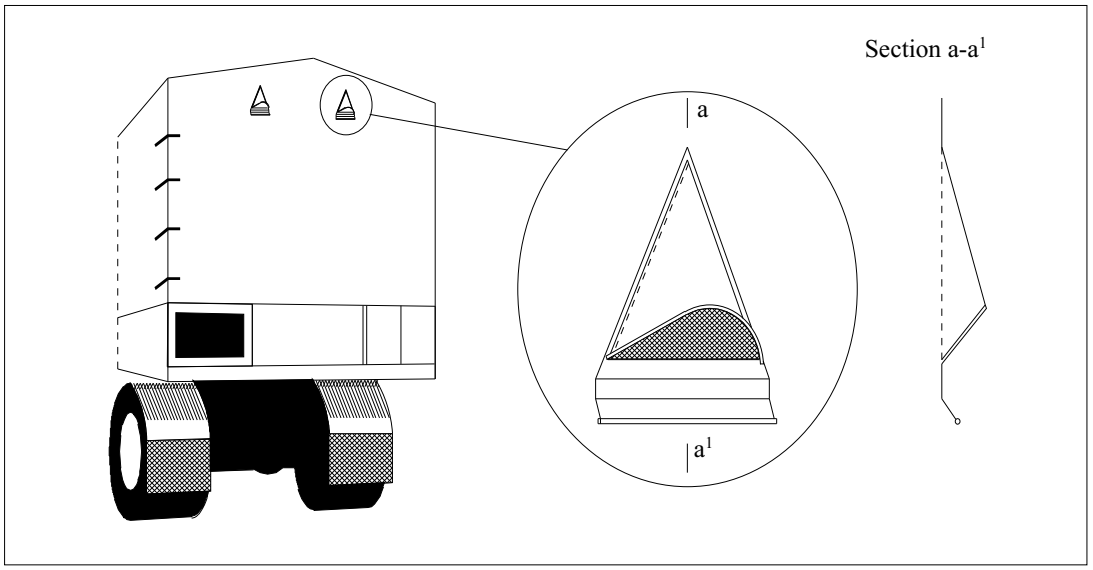 Вентиляційні отвори в багажних відділенняхХоча розмір вентиляційних отворів в принципі не повинні перевищувати 400 мм, будь-яка компетентна адміністрація може, за умови дотримання всіх інших вимог, дозволити наявність отвору більше 400 мм, якщо транспортний засіб з таким розміром отвору буде представлений їй на погодження.  {TRANS/GE.30/14, пункт 102; TRANS/WP.30/143, пункти 36 і 37; TRANS/WP.30/AC.2/31, Додаток 3}Пояснювальна записка до статті 2, пункт 1 с)2.2.1 c)-2 Дренажні отвориa)   найбільший розмір цих отворів в принципі не повинен перевищувати 35 мм;b)   отвори, що дозволяють прямий доступ до вантажного відділення, повинні бути забезпечені пристроями, описаними в підпункті b) пояснювальної записки 2.2.1 с) – 1 для вентиляційних отворівc)    якщо дренажні отвори не дозволяють прямий доступ до вантажного відділення, пристрої, зазначені в підпункті b) цієї записки, не потрібні, за умови, що отвори забезпечені надійною системою екранів, легкодоступною зсередини вантажного відділення. 2.  Не зважаючи на положення підпункту c) статті 1 цих Правил, дозволяється наявність складових елементів вантажного відділення, що з практичної точки зору повинні включати порожні простори (наприклад, між складовими частинами подвійної стінки). Для того щоб ці простори не можна було використовувати з метою приховування вантажів:i)  в тих випадках, коли внутрішня обшивка покриває вантажне відділення на всю його висоту від підлоги до стелі, або в тих випадках, коли простір між обшивкою і зовнішньою стінкою цілком закрито, необхідно забезпечити, щоб внутрішня обшивка кріпилася таким чином, щоб її не можна було знімати і замінити без залишення видимих слідів; іii) якщо обшивка має меншу висоту і коли проміжки між обшивкою та зовнішньою стінкою закрита не повністю, а також у всіх інших випадках, коли в конструкції вантажного відділення є порожнини, кількість таких проміжків має бути мінімальною, а ці місця повинні бути легкодоступними для митного огляду.Коментар до пункту 2 статті 2Усунення порожнистих балочних конструкційКількість елементів конструкції вантажних відсіків із замкнутими просторами, таких як порожнисті балки, повинна бути зведена до мінімуму і поступово усунена під час проектування нових вантажних відділень із застосуванням, коли це можливо, балок відкритого профілю. Якщо з конструктивних причин у вантажних відділеннях є порожнисті структурні компоненти, допускається використання отворів, призначених для полегшення їх огляду митними органами. Відмітка про наявність таких отворів для огляду зазначається в пункті 12 Свідоцтва про допущення дорожніх транспортних засобів (Додаток 4 до Конвенції). {TRANS/WP.30/135, пункти 63-65; TRANS /WP.30/137, пункти 65-67; TRANS/WP.30/AC.2/27, Додаток 3; TRANS/WP.30/151, пункти 33-36}3.       Наявність вікон допускається за умови, що вони виготовлені з достатньо міцних матеріалів і не можуть бути зняті або замінені ззовні, не залишивши явних слідів. Використання скла може допускатися, але якщо використовується скло, яке не є безпечним, вікна повинні бути оснащені закріпленою металевою решіткою, яку неможливо зняти ззовні; розмір клітинок решітки не повинен перевищувати 10 мм.           {ECE/TRANS/17/Amend.7; набрала чинності 1 серпня 1986 р.}Пояснювальна записка  до статті 2, пункт 32.2.3 Захисне склоСкло вважається безпечним, якщо не існує ризику його руйнування в результаті будь-якого фактору, що виникає зазвичай в нормальних умовах використання транспортного засобу. На склі має бути маркування, яке характеризує його як безпечне скло. 
{ECE/TRANS/17/Amend.7; набрала чинності 1 серпня 1986 р.}4.     Отвори, зроблені в підлозі в технічних цілях, таких як змащення, технічне обслуговування та наповнення пісочниці, допускаються тільки за умови, що вони облаштовуються кришкою, яка здатна закриватися у такий спосіб, щоб доступ у вантажне відділення ззовні був неможливий.Коментар до пункту 4 статті 2Захист отворів у підлозі, призначених для технічних цілей Кришки технічних отворів у підлозі в дорожніх транспортних засобах є достатньо захищеними, якщо пристрої для запобігання доступу до вантажного відділення ззовні самі знаходяться всередині вантажного відділення. {TRANS/GE.30/AC.2/14, пункти 35-39}Стаття 3Тентові транспортні засоби1. Положення статей 1 і 2 цих Правил поширюються на тентові транспортні засоби настільки, наскільки вони можуть до них застосовуватися. Крім того, такі транспортні засоби повинні відповідати положенням цієї статті.2. Покриття повинно бути виготовлене або з міцного полотна, або з пластику чи прогумованої тканини, яка має бути достатньо міцною та не розтягуватися. Покриття повинно бути в справному стані та виготовлене таким чином, щоб після закріплення запірного пристрою доступ до вантажного відділення був неможливий без залишення видимих слідів.3. Якщо полотнище покриття складається з декількох частин, їх краї повинні бути складені один в одного та прострочені двома швами на відстані не менше 15 мм один від одного. Ці шви виконуються згідно з рисунком 1, що додається до цих Правил; однак, якщо на деяких частинах покриття (на клапанах і посилених кутах) неможливо з'єднати полотнища зазначеним способом, достатньо загнути край верхньої частини матеріалу покриття і прошити полотнища таким чином, як показано на рисунках 2 та 2 а). Один зі швів має бути видимим лише зсередини, а колір нитки, використаної для цього шва, має чітко відрізнятися від кольору самого матеріалу та кольору нитки, використаної для іншого шва. Усі шви мають бути прошиті машинним способом.Пояснювальна записка до статті 3, пункт 32.3.3 	Полотна матеріалу, що складаються з кількох частин a)   Кілька частин, що утворюють одне полотнище, можуть бути виготовлені з різних матеріалів відповідно до положень пункту 2 статті 3 Додатка 2;b)   При складанні полотнища дозволяється будь-яка компоновка частин, що належним чином гарантує безпеку, за умови, що полотнища складені відповідно до вимог статті 3 Додатка 2.4. Якщо полотнище являє собою тканину, покриту пластиком, і складається з кількох частин, останні можуть, як варіант, бути зварені способом, показаним на рисунку 3, що додається до цих Правил. Краї полотнищ повинні перекриватися не менше ніж на 15 мм. Деталі повинні бути сплавлені між собою по всій ширині нахлесту. Край зовнішнього полотнища має бути покритий смугою з пластикового матеріалу завширшки не менше 7 мм, прикріпленою за допомогою зварювання. На пластиковій смузі шириною не менше 3 мм з кожного боку має бути вибитий чіткий рівномірний рельєф. Деталі повинні зварюватися таким чином, щоб їх не можна було розділити та знову з’єднати, не залишаючи видимих слідів.Коментарі до статті 3, пункт 4 Пластикова стрічка Вимога щодо пластикової стрічки є важливою з точки зору митної безпеки. Тому обходитися без неї не дозволяється. {TRANS/GE.30/17, пункт 99}З'єднання нахлестом країв полотнищаВ той час як для цілей митної безпеки достатньо з'єднати нахлестом краї полотнищ щонайменше на 15 мм, допускається нахлест 20 мм і більше, який може бути необхідним з технічних причин, залежно від матеріалу полотнища та його адгезія. {TRANS/WP.30/162, пункти 64 і 65; TRANS/WP.30/AC.2/37, Додаток 6}Способи спаювання полотнищ матеріалуМетоди зварювання полотнищ матеріалу, які визнаються митними органами безпечними в разі застосування відповідно до положень Додатку 2 до Конвенції, включають "метод наплавки", коли полотнища матеріалу сплавляються за допомогою високих температур, і "високочастотний метод", коли полотнища матеріалу зварюються за допомогою високої частоти і тиску. {TRANS/WP.30/162, пункти 64 і 65; TRANS/WP.30/AC.2/37, Додаток 6}5. Ремонт проводиться за методикою, описаною на рисунку 4, що додається до цих Правил; краї повинні бути складені один в одного та зшиті двома видимими швами на відстані не менше 15 мм; колір нитки, видимої зсередини, повинен відрізнятися від кольору нитки, видимої ззовні, і від кольору самого полотнища; всі шви повинні бути зшиті на машинці. При ремонті пошкодженого біля країв полотнища шляхом заміни дефектної частини латкою, шов також може бути виконаний відповідно до положень пункту 3 цієї статті та рисунку 1, що додається до цих Правил. Полотнища тканини з пластиковим покриттям можуть бути альтернативно відремонтовані відповідно до методу, описаному в пункті 4 цієї статті, але в цьому випадку пластикова стрічка повинна бути прикріплена до обох сторін полотнища, а латка встановлюється на його внутрішній стороні.Коментарі до статті 3, пункт 5 Смуги світловідбиваючого матеріалуСмуги світловідбиваючого матеріалу, які можна відірвати і які закривають конструкцію вантажних відділень, допускаються, якщо вони повністю припаяні до полотнищ тканини з пластиковим покриттям і закріплені відповідно до вимог додатка 2, статті 3, пункт 5 Конвенції (дивіться рисунок нижче). {TRANS/WP.30/151, пункт 40}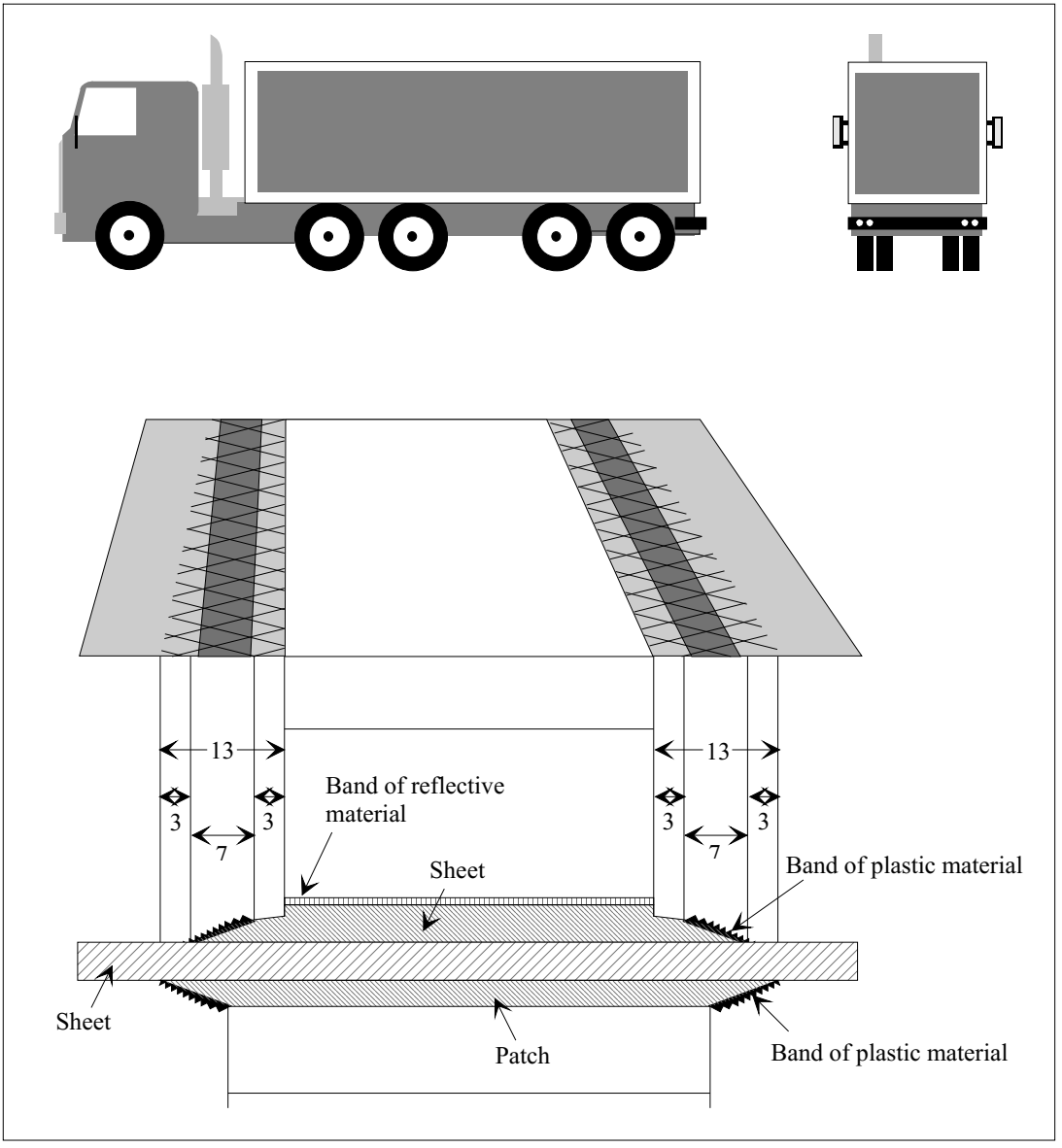 Ремонт полотнища з поліетиленового матеріалу Ремонт таких полотнищ здійснюється в такому порядку: вініл, розм'якшений під тиском і нагріванням, використовується для закріплення латки на полотнищі шляхом плавлення. Очевидно, що в таких випадках стрічка з пластикового матеріалу з рельєфним візерунком прикріпиться до краю латки з обох боків полотнища.  {TRANS/GE.30/6, пункт 40; TRANS/GE.30/GRCC/4, пункт 33}6. Матеріал покриття має бути прикріплений до транспортного засобу в точній відповідності до умов, викладених у статті 1 a) і b) цих Правил. При цьому можуть використовуватися такі системи: a) Полотнище закріплюється за допомогою:i) металевих кілець, закріплених на транспортних засобах,ii) провушин на краю полотнища, іiii) кріплення, що проходить через кільця над полотнищем і видно ззовні по всій довжині.Матеріал покриття має перекривати жорсткі частини транспортного засобу щонайменше на 250 мм (вимірюється від центру кріпильних кілець), якщо конструкція транспортного засобу сама по собі не перешкоджає доступу до вантажного відділення.Пояснювальна записка до статті 3, пункт 6 а)2.3.6 a)-1 Транспортні засоби, обладнані ковзними кільцямиМеталеві захисні кільця, що ковзають по металевих стрижнях, закріплених на транспортних засобах, є прийнятними для цілей цього пункту (дивись рисунок 2, доданий до Додатку 6), за умови, що:a)   стрижні прикріплені до транспортного засобу на максимальній відстані 60 см таким чином, що їх неможливо зняти та замінити без залишення очевидних слідів;b)   кільця зроблені подвійними або мають центральний стрижень та виготовлені цільними, без використання зварювання;c)   покриття закріплюється на транспортному засобі в точній відповідності до умов, викладених у Додатку 2, статті 1 a) цієї Конвенції.2.3.6 a)-2 Транспортні засоби з поворотними кільцямиМеталеві поворотні кільця, кожне з яких обертається в металевій скобі, закріпленій на транспортному засобі, є прийнятними для цілей цього пункту (дивись рисунок 2а, доданий до Додатку 6), за умови, що:a) кожна скоба прикріплена до транспортного засобу таким чином, що її неможливо зняти та замінити без залишення видимих слідів; іb) пружина під кожною скобою повністю закрита металевою кришкою дзвоникоподібної форми. {ECE/TRANS/17/Amend.4; набрала чинності 1 жовтня 1982 р.} Коментарі до пункту 6 a) статті 3Приклад конструкції запірного стрижня Пристрій, зображений нижче, відповідає вимогам Додатку 2, стаття 1, пункт a) і Додатку 2, стаття 3, пункт 6 a) і 8. 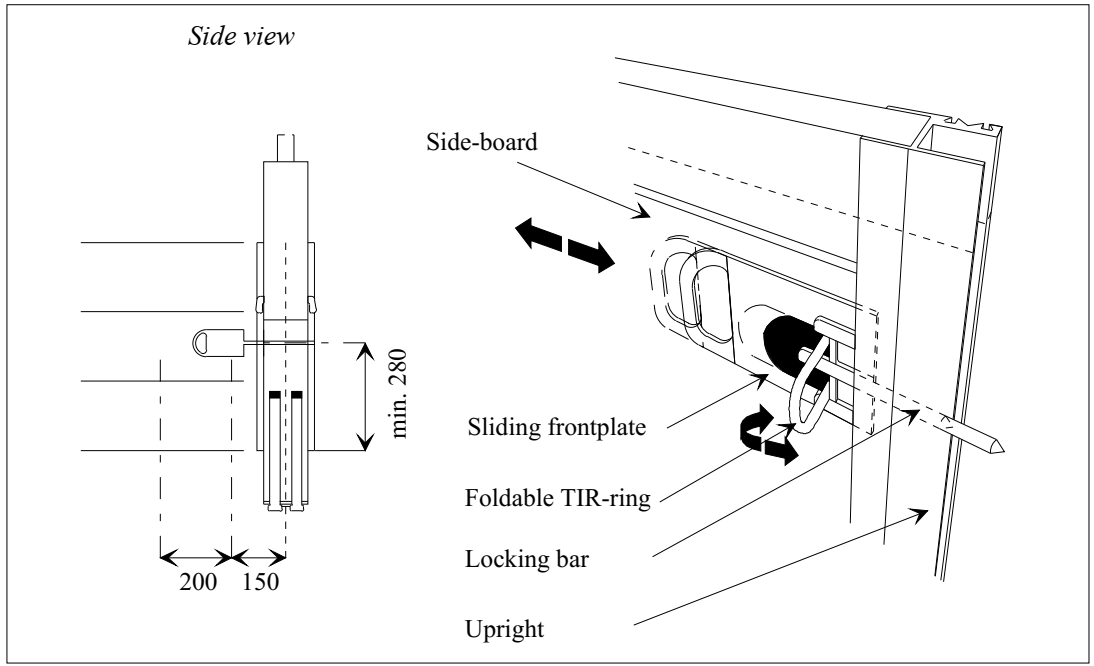 Опис до наведеного вище рисункуПристрій встановлюється на борту в тому ж положенні, що і звичайний тип кільця МДП, і таким чином, щоб кільце МДП пристрою було розташоване на відстані не більше 150 мм від середньої лінії стійки. Пристрій буде кріпитися до борту двома заклепками, аналогічно кріпленню звичайних кілець МДП. Він складається з трьох складових металевих частин: пластини основи, складного кільця МДП та розсувної передньої пластини з фіксатором. Коли передня пластина переміщується в закрите положення, запираючий стрижень входить в отвір у стійці та фіксує борт на стійці. Однак запираючий стрижень повинен входити в стійку щонайменше на 20 мм. При цьому кільце МДП автоматично висувається. У висунутому положенні, коли кріпильний трос проходить через кільце над матеріалом покриття, висувна передня пластина запирається та закріплюється таким чином, що її неможливо зсунути назад у відкритому положенні. {TRANS/WP.30/125, пункт 40; TRANS/WP.30/127, пункти 46 і 47; TRANS/WP.30/AC.2/23, Додаток 3}Форма вушокВушка в полотнищах можуть бути круглими або овальними, а кільця не повинні виступати з відповідних частин транспортних засобів більше, ніж необхідно. Щоб переконатися, що полотнища закріплені  належним чином, митні органи повинні переконатися під час накладання печаток і пломб на дорожній транспортний засіб, що кріпильний трос натягнутий належним чином. {TRANS/GE.30/57, пункт 35}Приклад металевих кілець для кріплення полотнищ транспортного засобуУ зварні металеві стійки, які підтримують і містять замикаючі механізми бортів, вмонтовано складне металеве кільце МДП. Кільце МДП можна висунути вручну через невеликий отвір у зовнішній частині стійки. Кільце МДП під дією пружини знаходиться в засунутому або висунутому положенні. Принцип роботи цього спеціального кільця інтегрований в механізм запирання борту наступним чином:До кожного стрижня, що запирає борт, приварений металевий обмежувач, який обмежує вертикальне переміщення замикаючих стрижнів і не дозволяє розкритися бортам, коли кільце МДП знаходиться у висунутій позиції. У той же час форма і розташування цих металевих обмежувачів запобігає відкриванню кілець МДП при відкритих бортових замках.Це означає, що у висунутому положенні, з пропущеним через нього з'єднувальним тросом, кільце забезпечує кріплення борту до стійки, а також кріплення стійок до підлоги вантажного відділення.  Крім того, запірний стрижень верхньої стійки, який приварений до одного із запірних стрижнів бортів, забезпечує кріплення даху одночасно із кріпленням бортів.Поки кільце МДП знаходиться у висунутому положенні, для того, щоб відкрити борт чи дах, необхідно повністю знищити стійку. {TRANS/GE.30/AC.2/12, пункт 15; TRANS/GE.30/35, пункт 109 і Додаток 2; TRANS/GE.30/GRCC/11, пункти 27-29; дивись рисунок нижче}Приклад кріплення металевих кілець до полотнища покриття автомобіля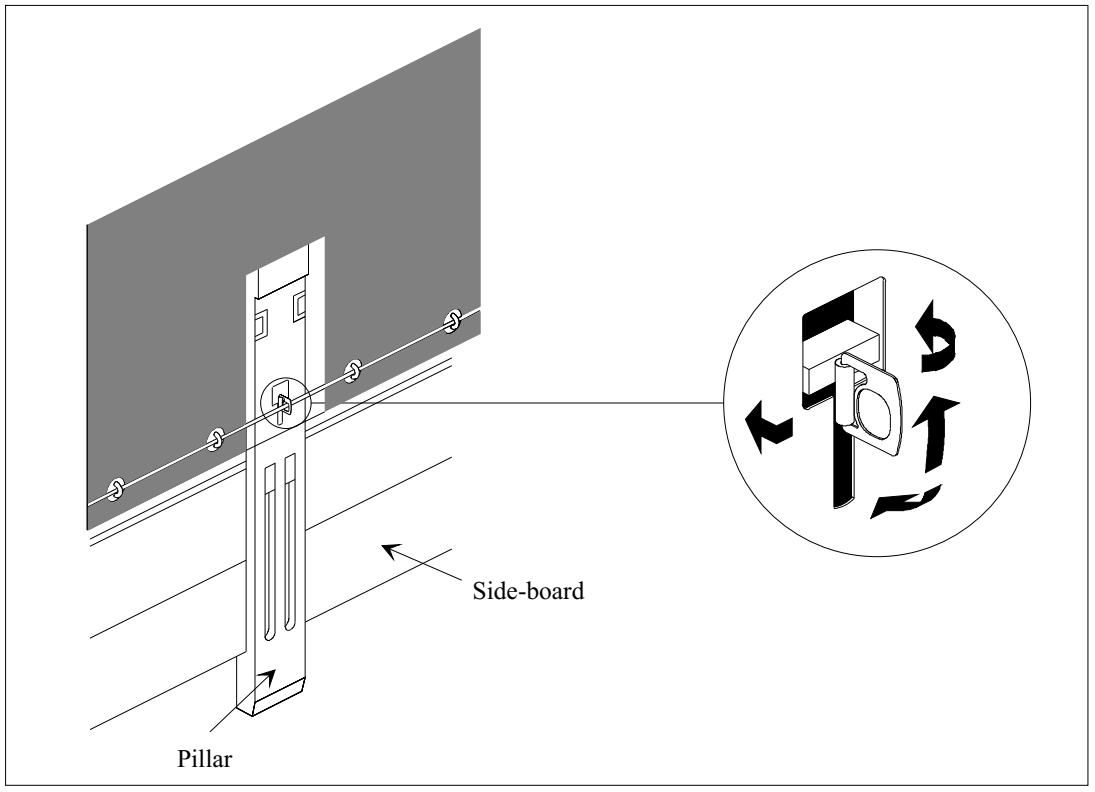 b) Якщо необхідно забезпечити глухе кріплення країв матеріалу покриття до транспортного засобу, обидві поверхні повинні бути з'єднані без розриву і утримуватися на місці за допомогою міцних деталей.Пояснювальна записка до статті 3, пункт 6 b)2.3.6 b) Глухе кріплення матеріалу покриття Якщо один або більше країв полотнища наглухо прикріплені до кузова транспортного засобу, покриття утримується однією або декількома смугами металу або іншого придатного матеріалу, закріпленими на кузові транспортного засобу за допомогою з’єднувальних деталей, що відповідають вимогам підпункту а) пояснювальної записки 2.2.1 а) цього додатку.Коментар до пункту 6 b) статті 3Пристрій, зображений на рисунку 4, що додається до Додатка 6, відповідає вимогам підпунктів 6 a) і 6 b) статті 3 Додатка 2. 
{TRANS/GE.30/55, пункт 41}c) Під час використання системи кріплення полотнища вона повинна в закритому положенні щільно притискати полотнище до зовнішньої частини вантажного відділення (як приклад дивись рисунок 6). {ECE/TRANS/17/Amend.7; набрала чинності 1 серпня 1986 р.}7. Матеріал покриття повинен спиратися на відповідну надбудову (стійки, борти, арки, поперечини тощо).Коментар до пункту 7 статті 3Опори для підтримки матеріалу покриття Дуги, що підтримують полотнища матеріалу покриття, іноді є порожнистими і можуть використовуватися для приховування вантажів. Однак їх завжди можна перевірити, як і у випадку з багатьма іншими частинами транспортного засобу. За таких умов використання порожнистих дуг є допустимим.  {TRANS/GE.30/14, пункт 90; TRANS/GE.30/12, пункти 100 і 101; TRANS/GE.30/6, пункт 41}8. Відстань між кільцями і відстань між вушками не повинна перевищувати 200 мм. Однак такі відстані між кільцями і вушками можуть бути і більшими, але не перевищувати 300 мм з будь-якого боку стійки, якщо конструкція транспортного засобу і матеріалу тенту є такою, що повністю унеможливлює доступ у вантажне відділення. Провушини повинні бути жорсткими. {ECE/TRANS/17/Amend.1; набрала чинності 1 серпня 1979 р.}Пояснювальна записка до пункту 8 статті 32.3.8  Відстань між кільцями та вушками           Відстань над стійками допускається більше 200 мм, але не більше 300 мм, якщо кільця "утоплені" в бортах, а вушка мають овальну форму і настільки малі, що можуть одягатися на кільця без зазору.
{ECE/TRANS/17/Amend.1; набрала чинності 1 серпня 1979 р.}9. Повинні використовуватися такі види кріплення:a) 	сталеві троси діаметром не менше 3 мм; абоb)      мотузки з пеньки або сизалю діаметром не менше 8 мм, укладені в прозору пластикову оболонку, що не розтягується; абоc)      троси, що складаються з пучків волоконно-оптичних ниток всередині скрученого спіраллю сталевого кожуха, укладеного в прозору пластмасову оболонку, що не розтягується; абоd)       троси, що являють собою текстильний корд, оточений щонайменше чотирма стрендами, що виготовлені винятково зі сталевого дроту, що повністю покривають сердечник, за умови, що діаметр троса (без урахування прозорої оболонки, якщо вона є) не менший, ніж 3 мм.Троси відповідно до пункту 9 a) або d) цієї статті можуть мати прозору оболонку з нерозтяжного пластику.У випадках, коли матеріал покриття має кріпитися до рами в будь-якій конструкції, що відповідає вимогам пункту 6 а) цієї статті, в якості кріплення може використовуватися ремінь (приклад такої конструкції наведено на рисунку 7 до цього додатка). Сам ремінь повинен відповідати вимогам пункту 11 а) iii) щодо матеріалу, розмірів та форми. 
{ECE/TRANS/17/Amend.11; набрала чинності 1 серпня 1989 р.; ECE/TRANS/17/Amend.17; набрала чинності 1 жовтня 1994 р.; ECE/TRANS/17/Amend.25; набрала чинності 1 жовтня 2005 р.}Пояснювальна записка до статті 3, пункт 92.3.9  Пояснювальна записка видалена. 
{ECE/TRANS/17/Amend.25; набрала чинності 1 жовтня 2005 р.}Коментарі до пояснювальної записки 2.3.9Нейлонові тросиЗастосування нейлонових канатів у пластиковій оболонці заборонено, оскільки вони не відповідають вимогам пункту 9 статті 3 Додатка 2. 
{TRANS/GE.30/AC.2/12, пункт 16; TRANS/GE.30/GRCC/11, пункти 30-33; ECE/TRANS/WP.30/232, пункт 34 і Додаток; ECE/TRANS/WP.30/AC.2/91, пункт 24}Кріпильний трос Якщо матеріал покриття має бути прикріплений до рами за допомогою конструкції, яка в іншому випадку відповідає положенням пункту 6 а) статті 3, замість ременю можна використовувати мотузку, яка може складатися з двох частин. 
{TRANS/WP.30/125, пункт 33}10. Кожен тип тросу або мотузки повинен складатися з одного шматка і мати твердий металевий наконечник на обох кінцях. Кріплення кожного металевого кінцевого елемента троса (мотузки) відповідно до положень підпунктів "a", "b" і "d" пункту 9 цієї статті повинно включати порожнисту заклепку, що проходить через мотузку таким чином, щоб можна було протягнути нитку або стрічку митної пломби.. Трос або мотузка повинні залишатися видимими по обидва боки порожньої заклепки, щоб можна було упевнитися в тім, що вони дійсно складаються з одного шматка (див. мал. N 5, що додається до цих Правил). {ECE/TRANS/17/Amend.25; набрала чинності 1 жовтня 2005 р.}11. В отворах у матеріалі покриття, які використовуються для завантаження та розвантаження, обидва краї покриття повинні бути з’єднані разом. Для цього можна використовувати такі системи:a) Два краї полотнища повинні мати достатній нахлест. Вони також повинні   
 кріпитися за допомогою:i) клапана, пришитого або привареного відповідно до частин 3 та 4 цієї статті,ii) кілець та вушок, що відповідають умовам пункту 8 цієї статті; кільця мають бути виготовлені з металу, і iii) ремінців з відповідного матеріалу, цільних та нерозтяжних, завширшки щонайменше 20 мм і завтовшки 3 мм, що проходять крізь кільця та утримують разом два краї полотнища та відкидну полу; ремінець повинен бути закріплений всередині полотнища та оснащений:     вушком для мотузки, зазначеної в пункті 9 цієї статті, або     вушком, яке може кріпитися до металевого кільця, зазначеного в пункті 6 цієї статті, і закріплюватися за допомогою мотузки, зазначеної в пункті 9 цієї статті.Клапан не потрібен, якщо встановлено спеціальний пристрій, такий як перегородка, який перешкоджає доступу до вантажного відділення без залишення очевидних слідів. Відкидна пола також не потрібна для транспортних засобів з розсувними полотнищами. 
{ECE/TRANS/17/Amend.14; набрала чинності 1 серпня 1992 р.; ECE/TRANS/17/Amend.20 і Add.1; набрала чинності 12 червня 2001 р.}Пояснювальна записка до статті 3, пункт 11 а)2.3.11 a)-1 Натяжні клапани полотнищаПокриття багатьох транспортних засобів має ззовні горизонтальним клапаном з вушками уздовж борту транспортного засобу. Такі клапани відомі як натяжні клапани і використовуються для натягування полотнищ за допомогою тросів або подібних пристроїв. Такі клапани використовувалися, щоб приховати горизонтальні щілини, зроблені в полотнищах, що створювало можливість неналежного доступу до вантажів, що перевозяться в транспортному засобі. Тому рекомендується не допускати використання клапанів цього типу. Замість них можна використовувати такі пристрої:     a) натяжні клапани подібної конструкції, закріплені з внутрішній сторони полотнища; абоb) невеликі окремі клапани, кожен з яких має одне вушко, прикріплене до зовнішньої поверхні полотнищ і розташовану на такій відстані, щоб забезпечити достатній натяг покриття.Крім того, у певних випадках можна відмовитися від використання клапанів на полотнищах тентів.  2.3.11 a) -2 Ремені Для виготовлення ременів використовуються такі матеріали:а)    шкіра;b)    матеріали, що не розтягуються, включаючи тканину з пластиковим покриттям або прогумовану тканину, за умови, що такі матеріали після розриву не можуть бути запаяні або відновлені без залишення очевидних слідів. Крім того, пластиковий матеріал, що використовується для покриття ремінців, повинен бути прозорим і мати гладку поверхню.Коментарі до пояснювальної записки 2.3.11 а)-2Приклад ремінців для кріплення полотнища матеріалу покриття автомобіля 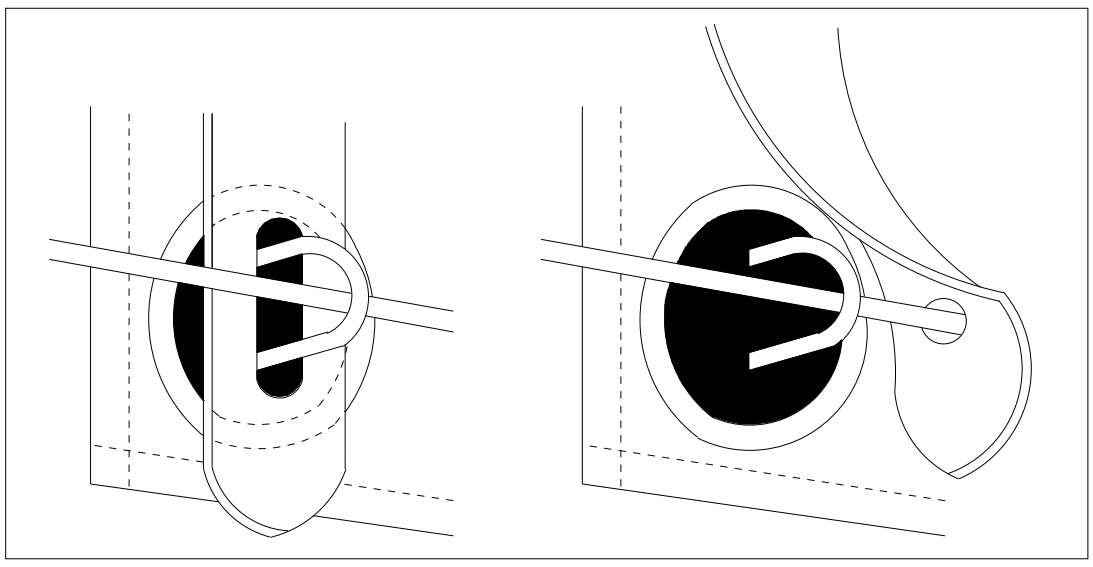 Адміністративний комітет вважає, що вушка на ременях повинні бути укріплені. {TRANS/GE.30/AC.2/21, пункт 16}Закріплення ременів Пристрій, зображений нижче, відповідає вимогам пункту 11 a) iii) статті 3 Додатку 2.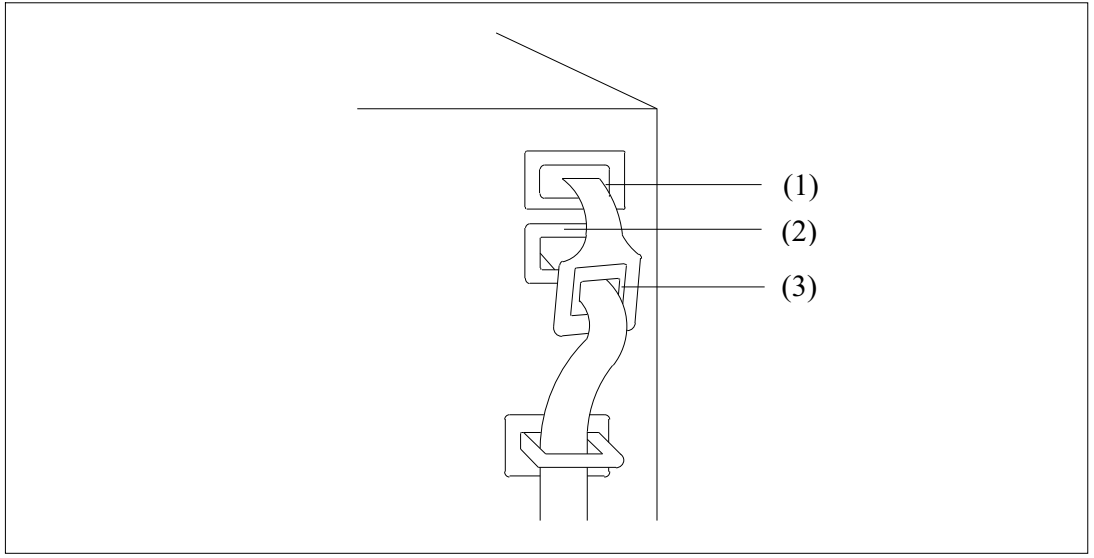 ОписРемінь повинен протягуватися через верхнє вушко 1) отвору полотнища для завантаження та розвантаження і вийти з вантажного відділення через нижнє вушко 2), а потім пропускатися через посилене вушко 3) на кінці ременя. 
{TRANS/WP.30/123, пункти 45-47 і Додаток 3; TRANS/WP.30/AC.2/23, Додаток 3}2.3.11 a)-3 Пристрій, зображений на ескізі № 3, що додається до Додатка 6, відповідає вимогам пункту 11 a) статті 3 останньої частини Додатка 2,. Він також відповідає вимогам пунктів 6 a) та 6 b), статті 3 Додатка 2. {ECE/TRANS/17/Amend.15; набрала чинності 1 серпня 1993 р.; ECE/TRANS/17/Amend.17; набрала чинності 1 жовтня 1994 р.}b) Спеціальна система закривання, яка міцно охоплює краї полотнища при закриванні та накладанні пломб на вантажне відділення. Система має бути забезпечена отвором, через який може проходити металеве кільце, згадане в пункті 6 цієї статті, і закріплюватися тросом (мотузкою), згаданим в пункті 9 цієї статті. Така система описана на рисунку 8, що додається до цього Додатка. 
{ECE/TRANS/17/Amend.14; набрала чинності 1 серпня 1992 р.}Стаття 4Транспортні засоби з зсувними полотнищами (шторні транспортні засоби)1. Положення статей 1, 2 і 3 цих Правил поширюються на транспортні засоби з зсувними полотнищами тією мірою, якою вони можуть до них застосовуватися. Крім того, ці транспортні засоби повинні відповідати положенням цієї статті.2. Зсувні полотнища, підлога, двері та всі інші складові частини вантажного відділення повинні відповідати або вимогам, викладеним у пунктах 6, 8, 9 та 11 статті 3 цих Правил, або вимогам, викладеним у пунктах i) - vi). ) нижче.i)     Зсувні полотнища, підлога, двері та всі інші складові частини вантажного відділення повинні бути з'єднані або за допомогою пристроїв, які не можна зняти та замінити ззовні без залишення очевидних слідів, або такими методами, що створюють конструкцію, яку неможливо змінити, не залишивши очевидних слідів.ii)    Полотнище має перекривати жорсткі частини транспортного засобу принаймні на 1/4 фактичної відстані між натяжними ременями. Полотнище має перекривати знизу жорсткі частини транспортного засобу щонайменше на 50 мм. Горизонтальний отвір між матеріалом верху і жорсткими частинами вантажного відділення не може перевищувати 10 мм, якщо вимірювати перпендикулярно до поздовжньої осі транспортного засобу в будь-якому місці, коли вантажне відділення закрито та опечатано для митних цілей.iii)  Направляюча полотнища, пристрої натягу ковзного полотнища та інші рухомі частини повинні з'єднуватися таким чином, щоб закриті та опечатані митними печатками та пломбами двері та інші рухомі частини не можна було відкрити або закрити ззовні без залишення очевидних слідів. Направляюча полотнища, пристрої натягу зсувного полотнища та інші рухомі частини повинні з'єднуватися таким чином, щоб виключити доступ до вантажного відділення без залишення очевидних слідів після встановлення закриваючих пристроїв. Приклад такої системи конструкції наведено на рисунку 9 цих Правил. iv)  Відстань по горизонталі між кільцями, що використовуються для митних цілей, на жорстких частинах транспортного засобу не повинна перевищувати 200 мм. Проте відстань може бути й більшою, але не повинна перевищувати 300 мм між кільцями з обох боків стійки, якщо конструкція транспортного засобу та матеріал покриття виключає доступ до вантажного відділення. У будь-якому разі мають бути дотримані умови, викладені в пункті (іі) вище.(v)   Відстань між натяжними ременями не повинна перевищувати 600 мм.vi)  Кріпильні пристрої, що використовуються для кріплення полотнищ до жорстких деталей транспортного засобу, повинні відповідати вимогам пункту 9 статті 3 цих Правил.      {ECE/TRANS/17/Amend.33, набрала чинності 1 січня 2017 року}Стаття 5Транспортні засоби з тентовим зсувним дахом1. У відповідних випадках положення статей 1, 2, 3 і 4 цих Правил застосовуються до транспортних засобів із тентовим зсувним дахом. Крім того, ці транспортні засоби повинні відповідати положенням цієї статті.2. Тентовий зсувний дах повинен відповідати вимогам, викладеним у пунктах i) - iii), наведеним нижче.i)    Тентовий зсувний дах повинен бути зібраний за допомогою пристроїв, які не можна зняти та замінити ззовні без залишення очевидних слідів, або із застосуванням таких методів, що утворять конструкцію, яку неможливо змінити без залишення очевидних слідів.ii)   Матеріал зсувного даху повинен перекриватися жорсткою частиною даху на фронтальній стороні вантажного відділення, щоб матеріал даху не можна було натягнути на верхній край верхньої балки. По довжині вантажного відділення, з обох сторін, у край полотнища даху повинен бути вставлений попередньо напружений сталевий трос, щоб його неможливо було зняти та знову вставити, не залишаючи явних слідів. Полотнище даху має бути закріплене на ковзній каретці таким чином, щоб його неможливо було зняти та закріпити знову, не залишивши очевидних слідів.iii)  Направляюча зсувного даху, пристрої натягу розсувного даху та інші рухомі частини повинні бути зібрані таким чином, щоб у закритому та опечатаному митними печатками та пломбами стані двері, дах та інші рухомі частини не можна було відкрити або закрити ззовні без залишення видимих слідів. Направляюча розсувного даху, пристрої натягу зсувного даху та інші рухомі частини повинні бути зібрані таким чином, щоб унеможливити отримання доступу до вантажного відділення після накладання закриваючих пристроїв , не залишивши очевидних слідів.        Приклад можливої системи конструкції наведено на ескізі № 10, що додається до цих Правил.        {ECE/TRANS/17/Amend.33, набрала чинності 1 січня 2017 р.}Рисунок 1 ПОКРИТТЯ З КІЛЬКОХ ЗШИТИХ РАЗОМ ПОЛОТНИЩ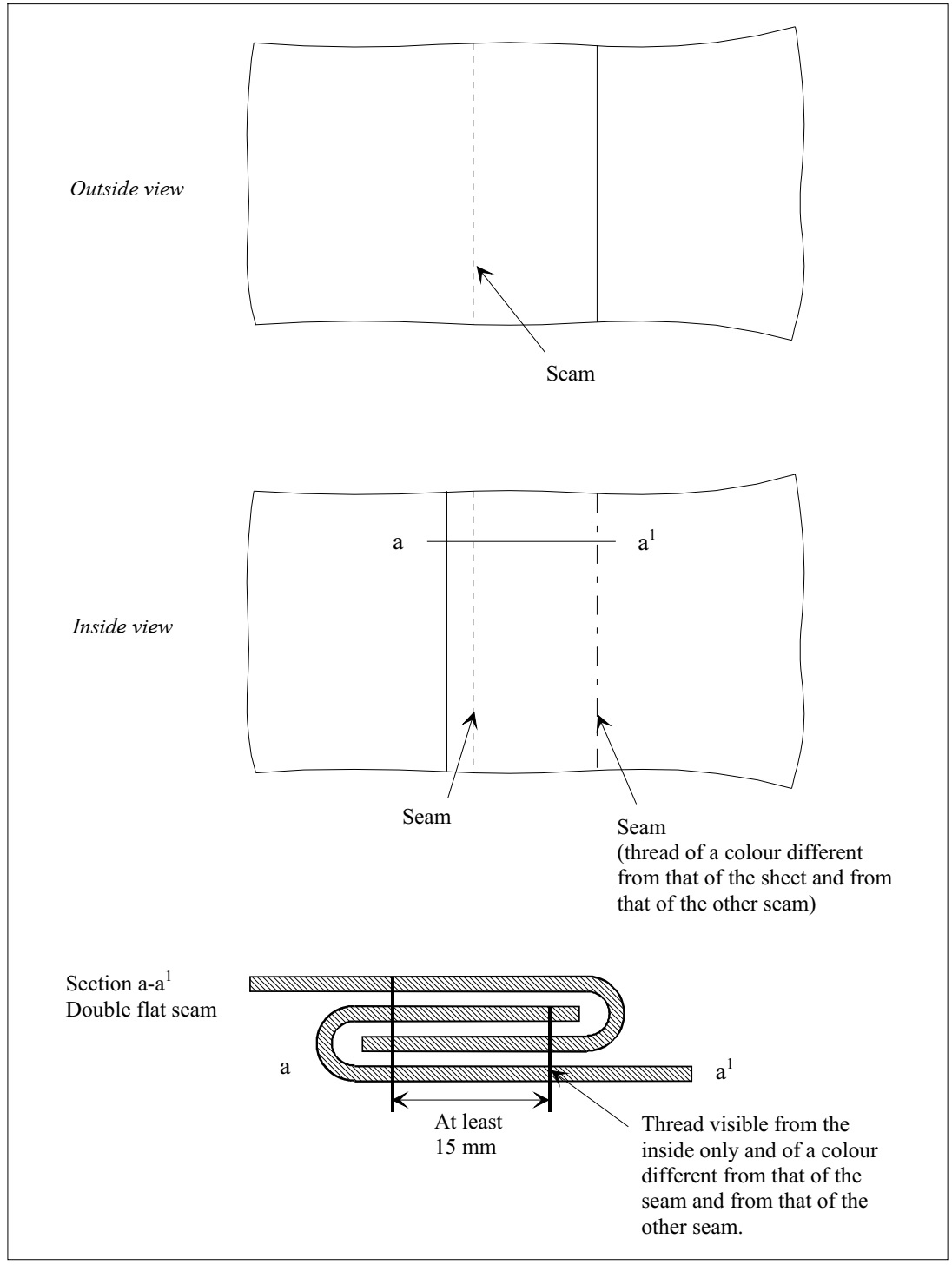 Рисунок 2  ПОКРИТТЯ З КІЛЬКОХ ЗШИТИХ РАЗОМ ПОЛОТНИЩ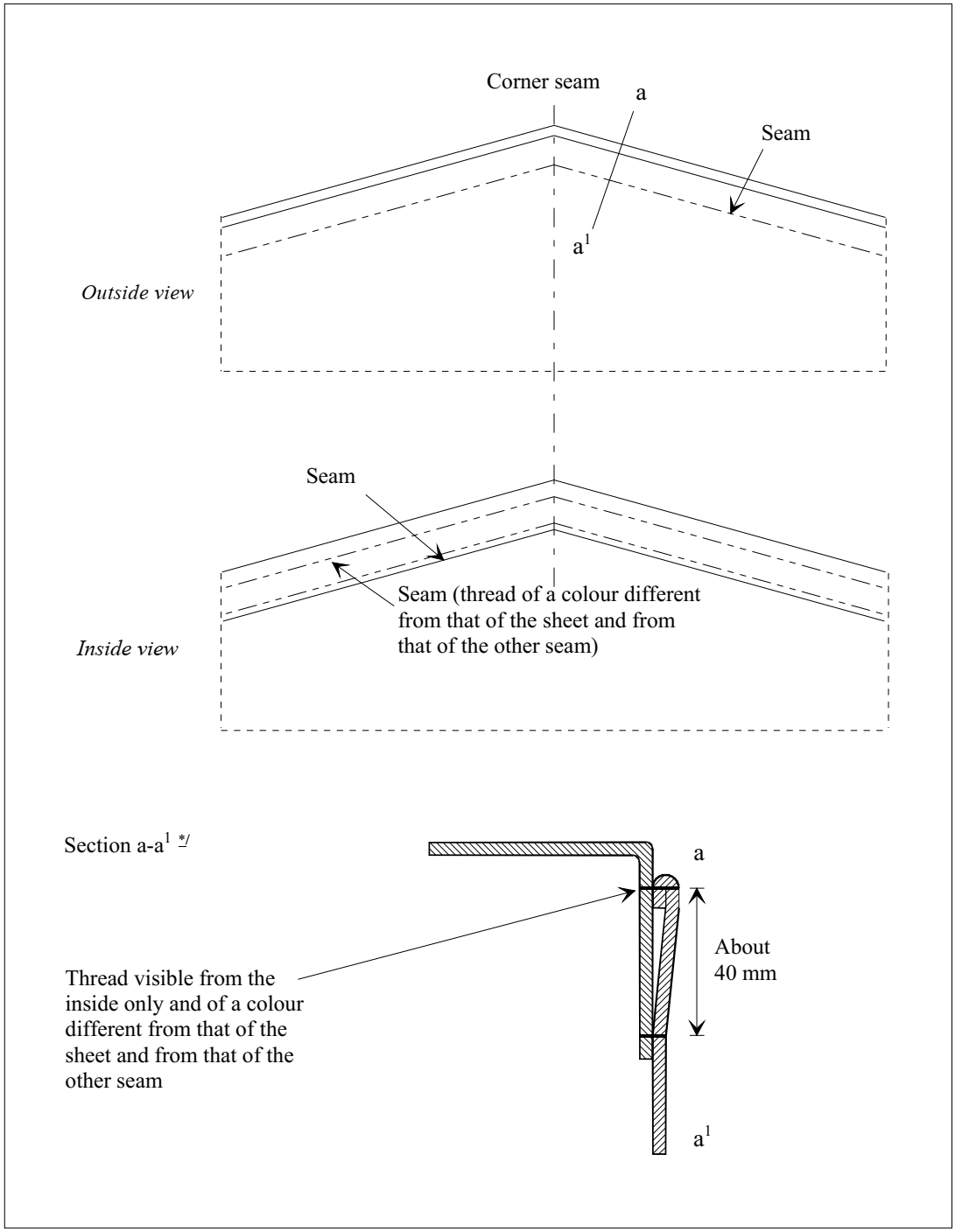        * На цьому рисунку показана верхня складена частина полотнища згідно з пунктом 3   
       статті 3 Додатку 2.Рисунок 2 а)  ПОКРИТТЯ З КІЛЬКОХ ЗШИТИХ РАЗОМ ПОЛОТНИЩ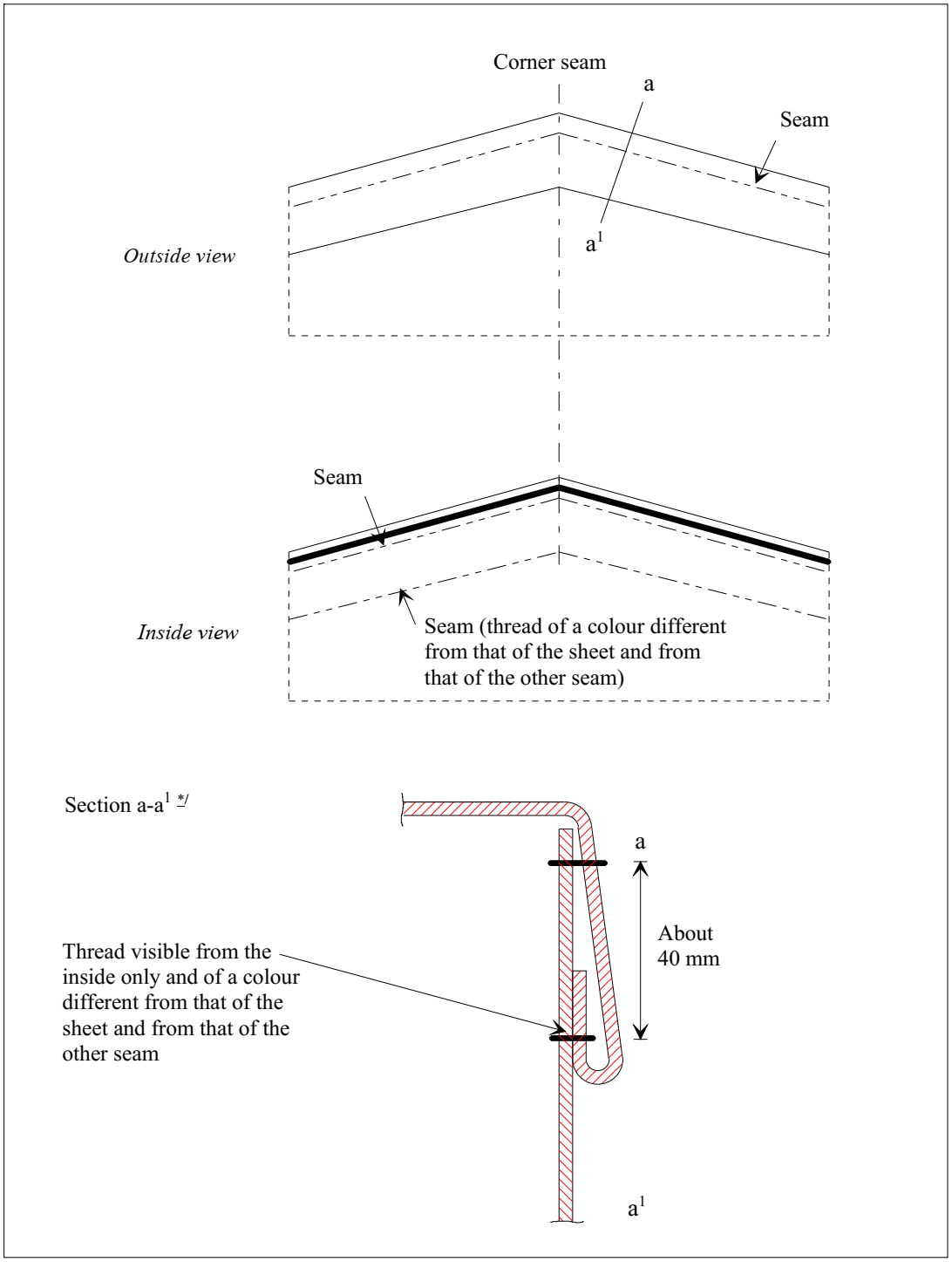 * На цьому рисунку показана верхня складена частина полотнища згідно з пунктом 3   
  статті 3 Додатку 2. Рисунок 3  ПОКРИТТЯ З КІЛЬКОХ ПОЛОТНИЩ, З'ЄДНАНИХ МІЖ СОБОЮ ЗА ДОПОМОГОЮ ПАЙКИ 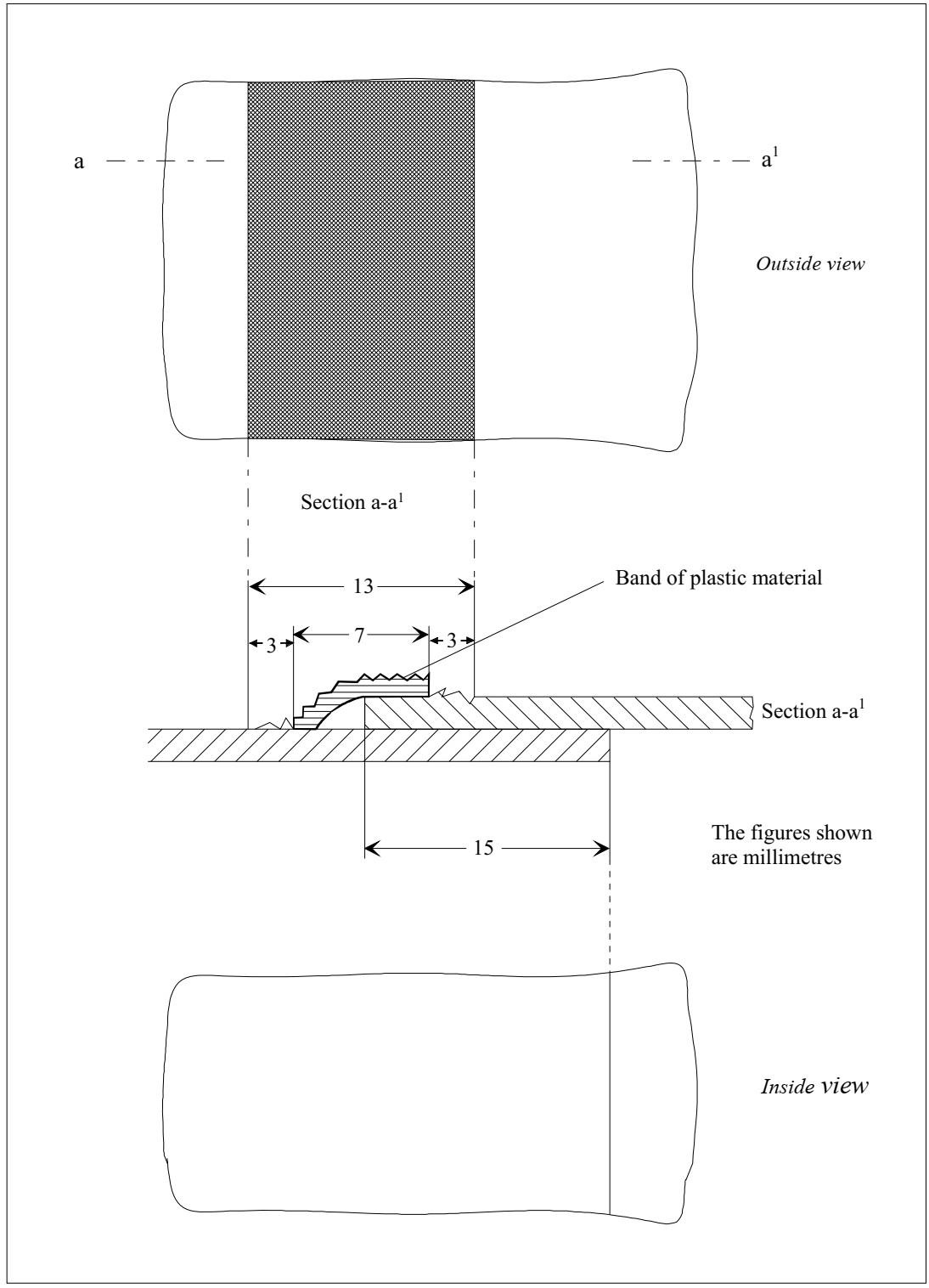 Рисунок 4   РЕМОНТ ПОЛОТНИЩА ПОКРИТТЯ  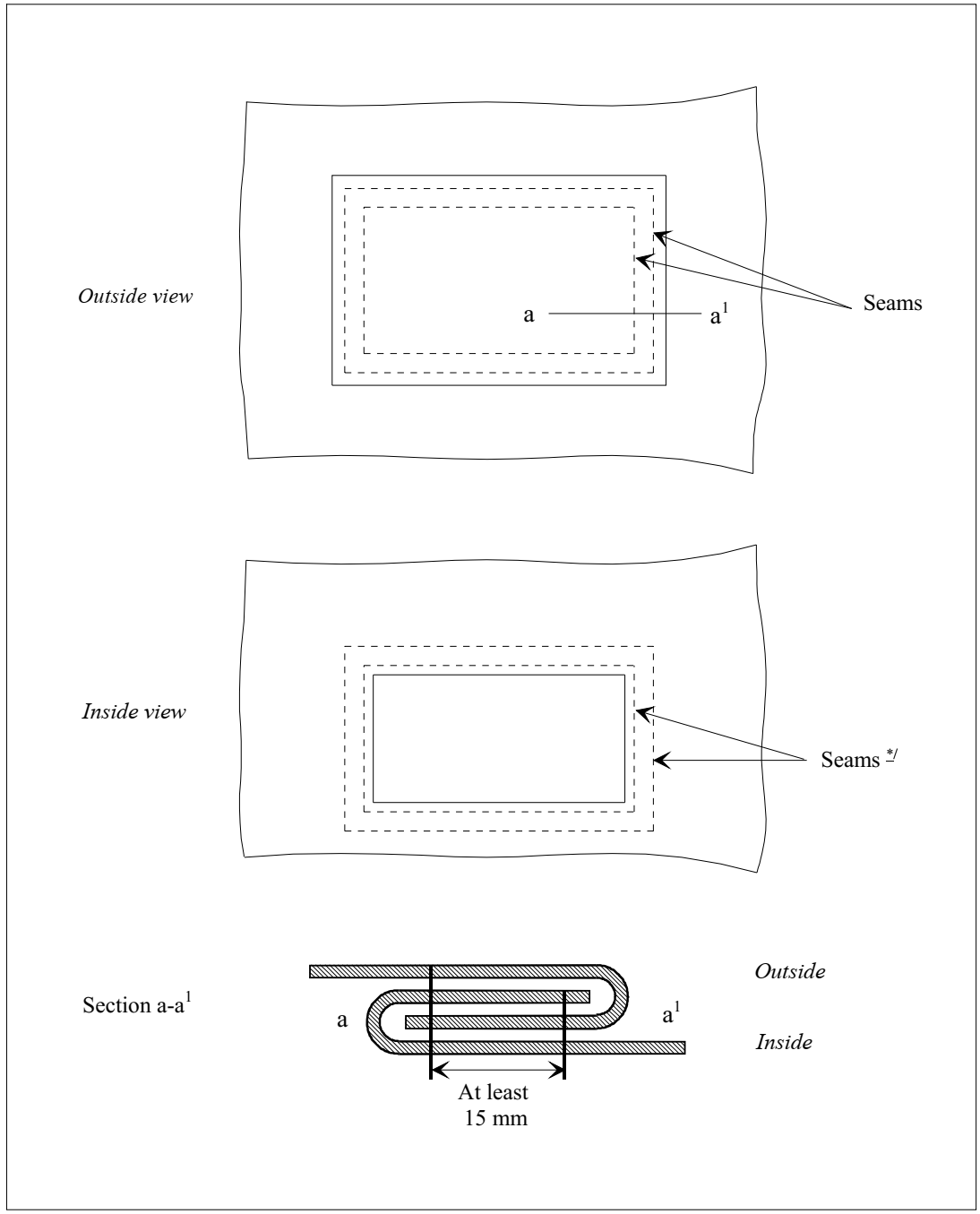 * Нитки, видимі зсередини, мають відрізнятися від кольору ниток, видимих ззовні, і від   
  кольору матеріалу покриття.Рисунок 5   ЗРАЗОК НАКОНЕЧНИКА 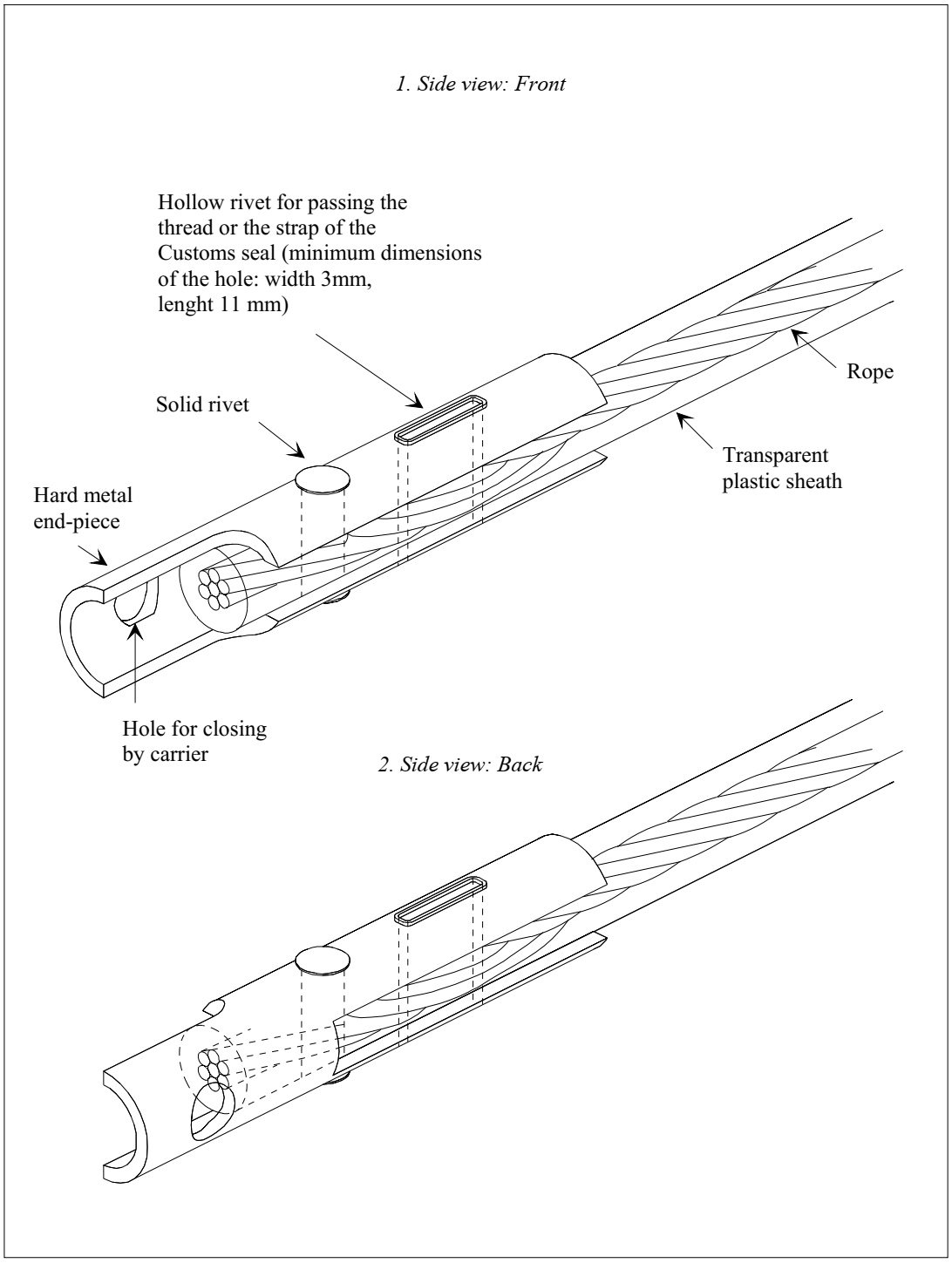 Рисунок 6   ЗРАЗОК СИСТЕМИ КРІПЛЕННЯ ПОЛОТНИЩА ПОКРИТТЯ 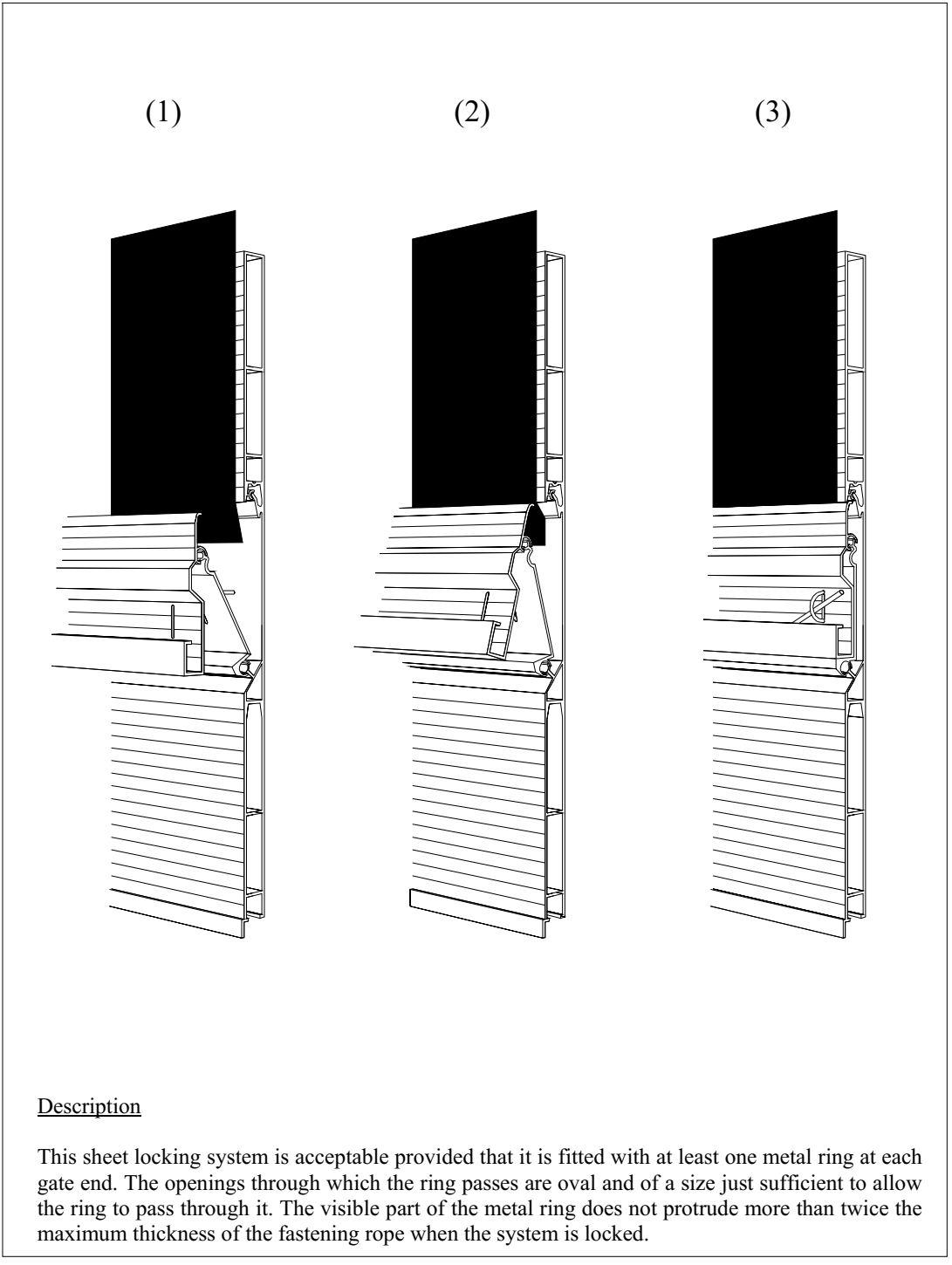 Рисунок 7   ПРИКЛАД КРІПЛЕННЯ ПОЛОТНИЩА ПОКРИТТЯ ДО РАМ СПЕЦІАЛЬНОЇ ФОРМИ 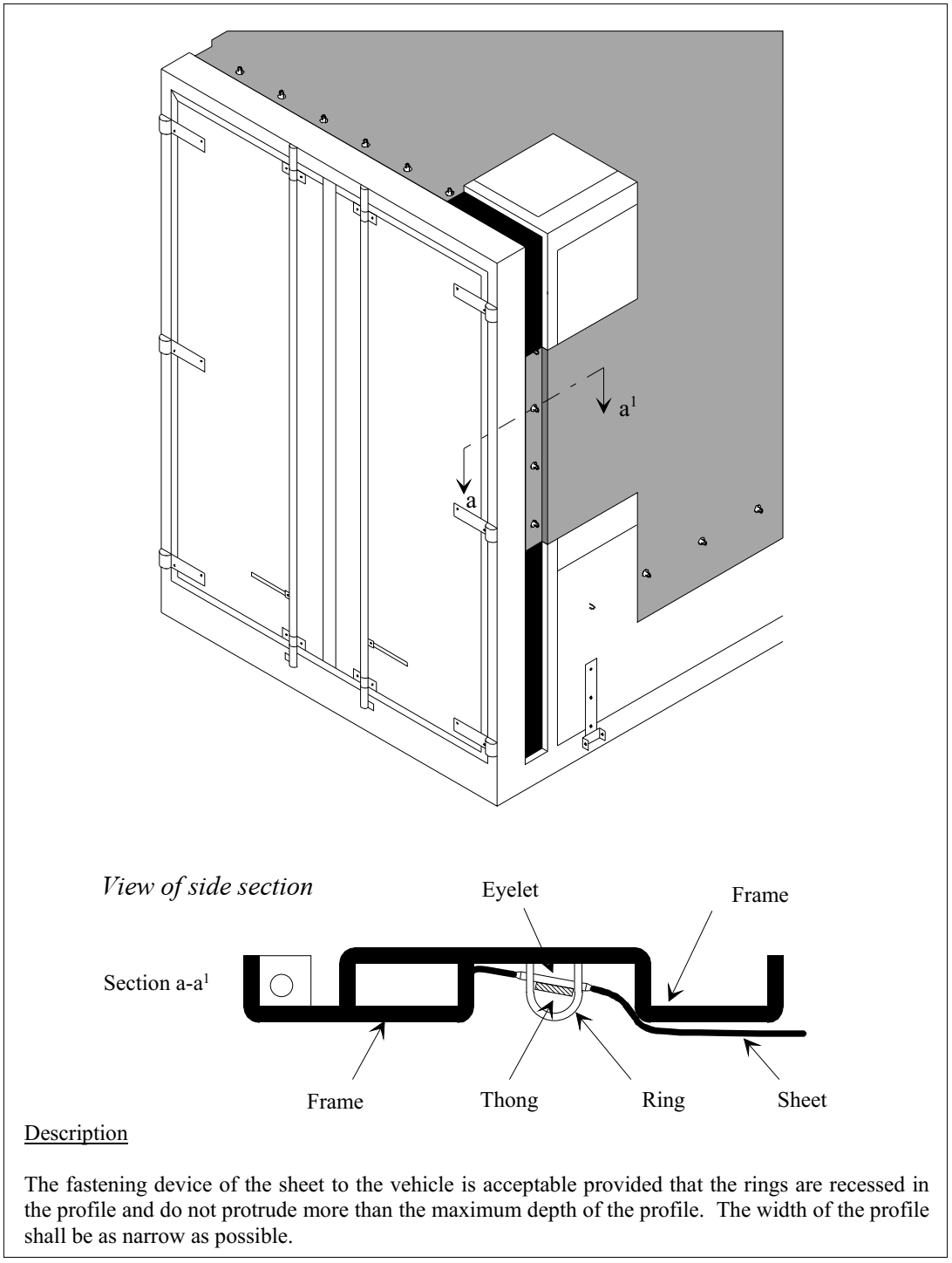 Рисунок 8  СИСТЕМА КРІПЛЕННЯ ПОЛОТНИЩА ПОКРИТТЯ НА ОТВОРАХ ДЛЯ ЗАВАНТАЖУВАННЯ І РОЗВАНТАЖУВАННЯ {Опис дивись на наступній сторінці}  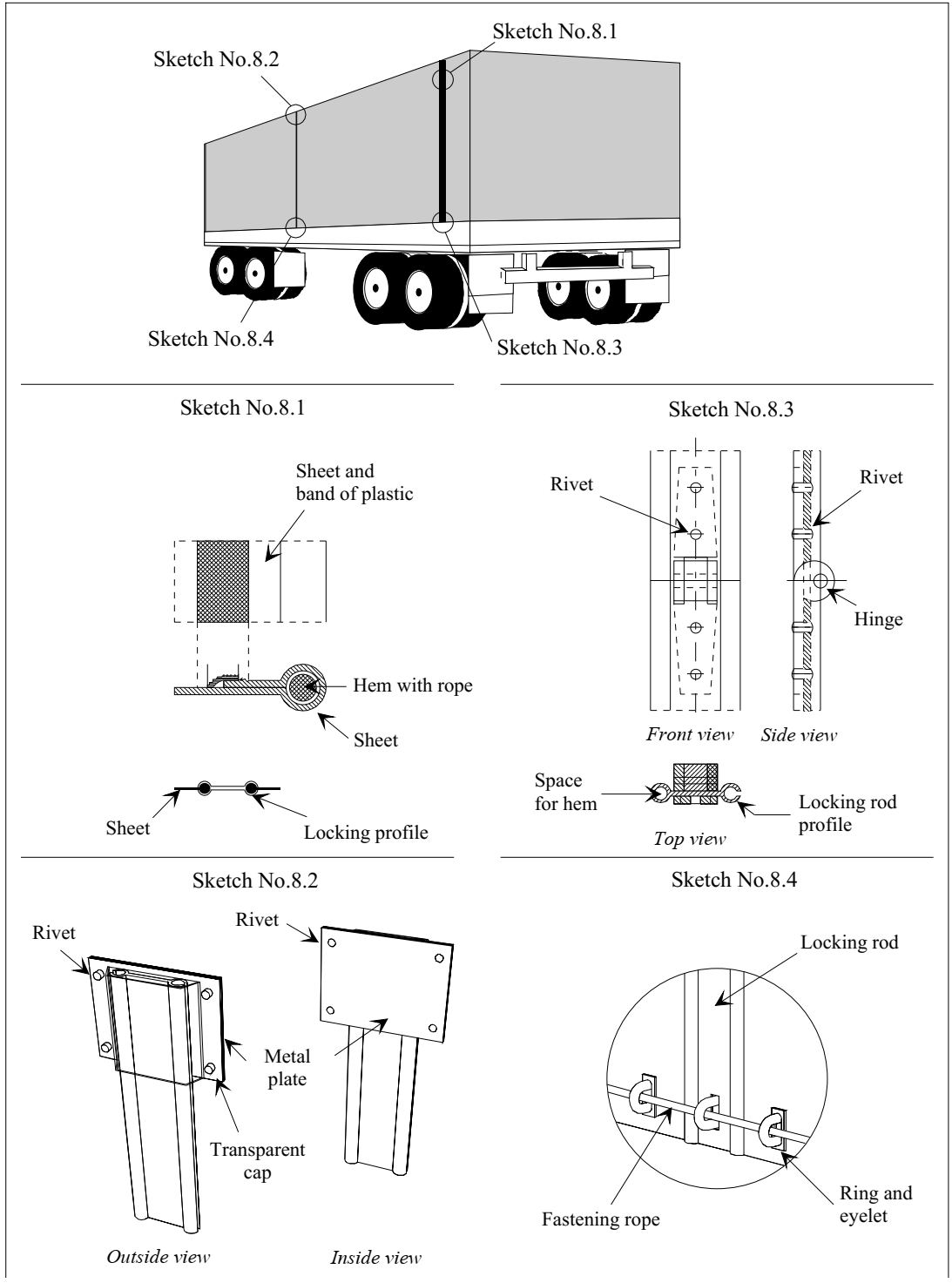 Рисунок 9  ПРИКЛАД КОНСТРУКЦІЇ ТРАНСПОРТНОГО ЗАСОБУ ІЗ ЗСУВНИМИ ШТОРАМИ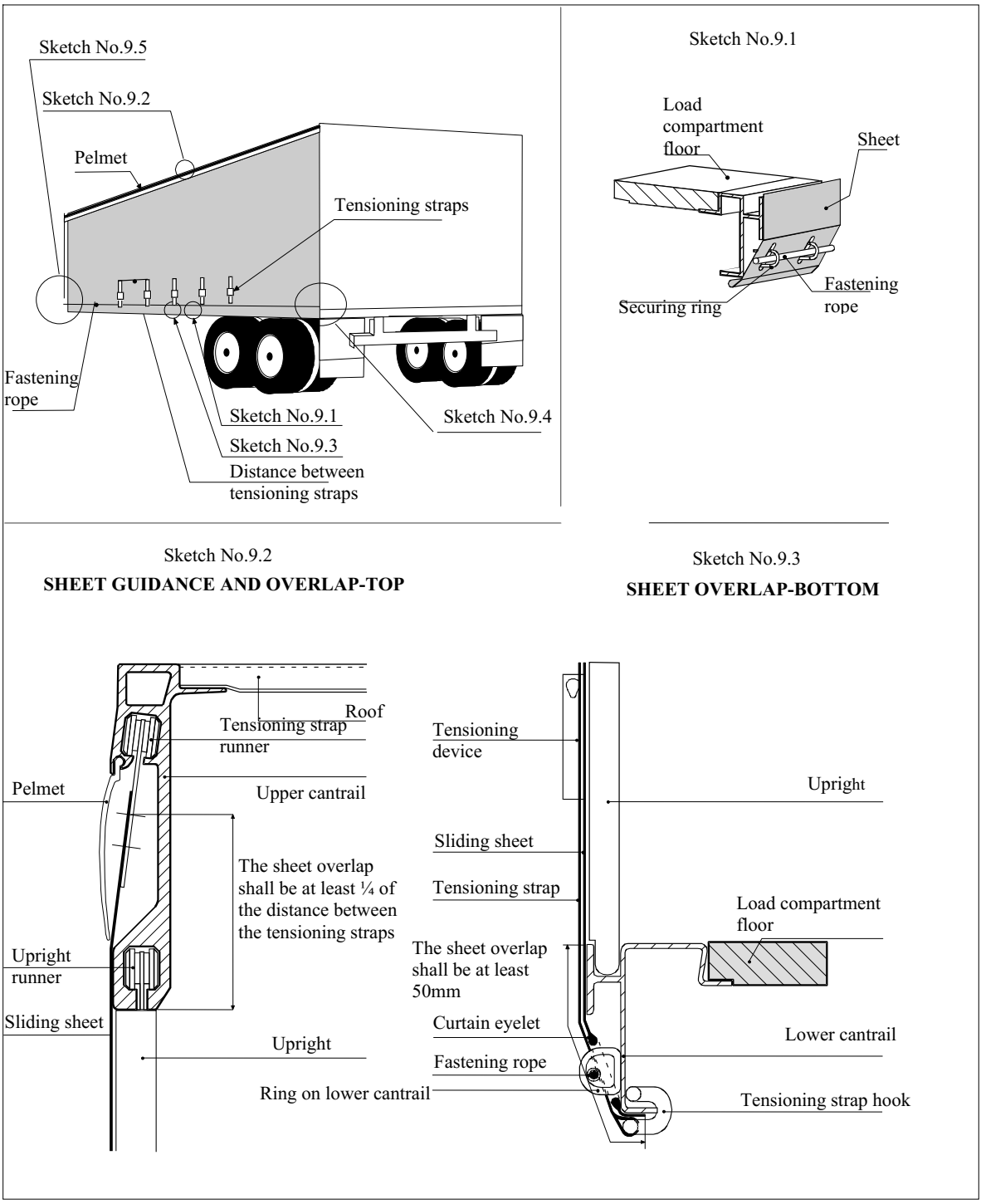 Рисунок 9, продовження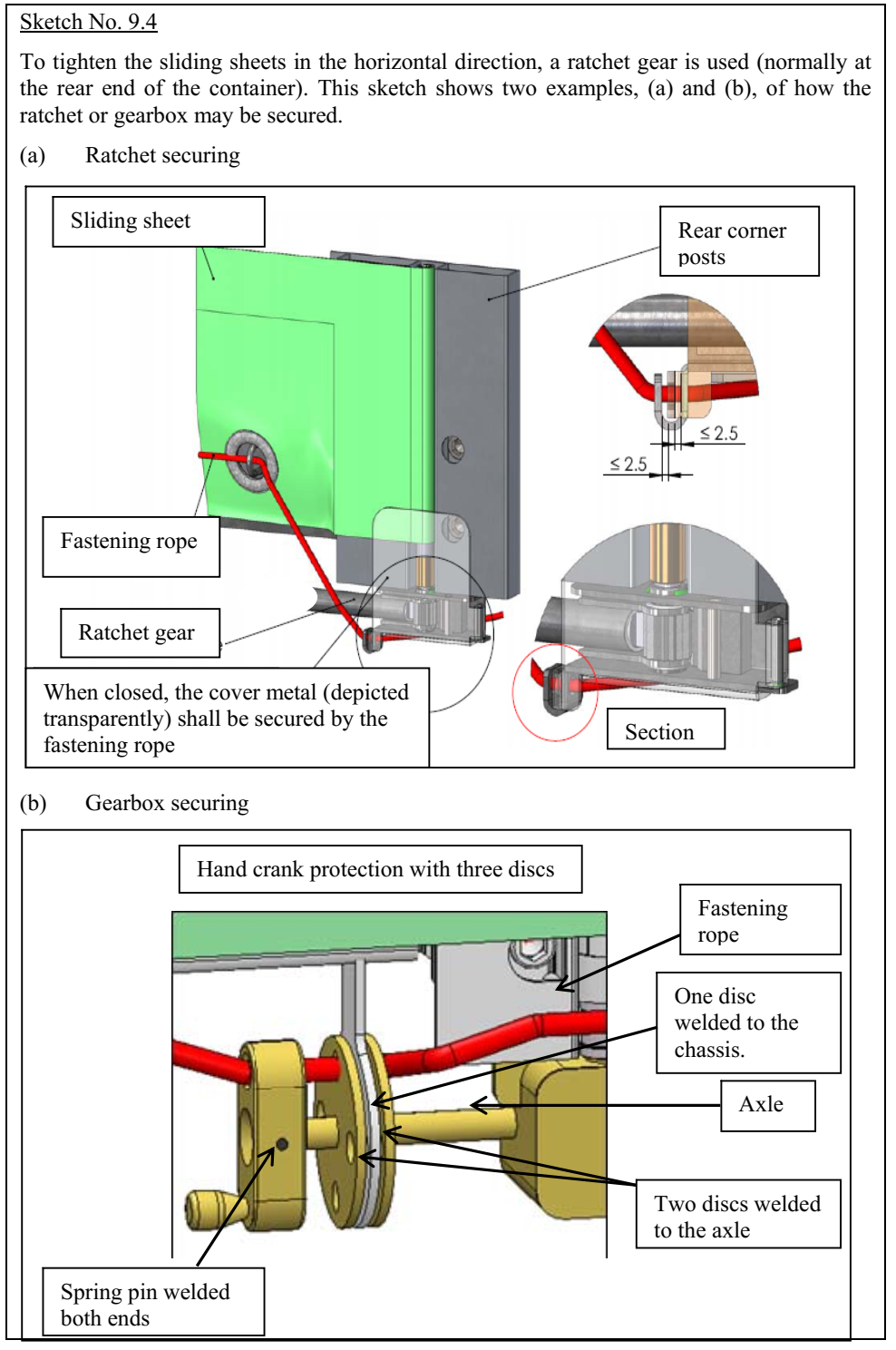 Рисунок 9, продовження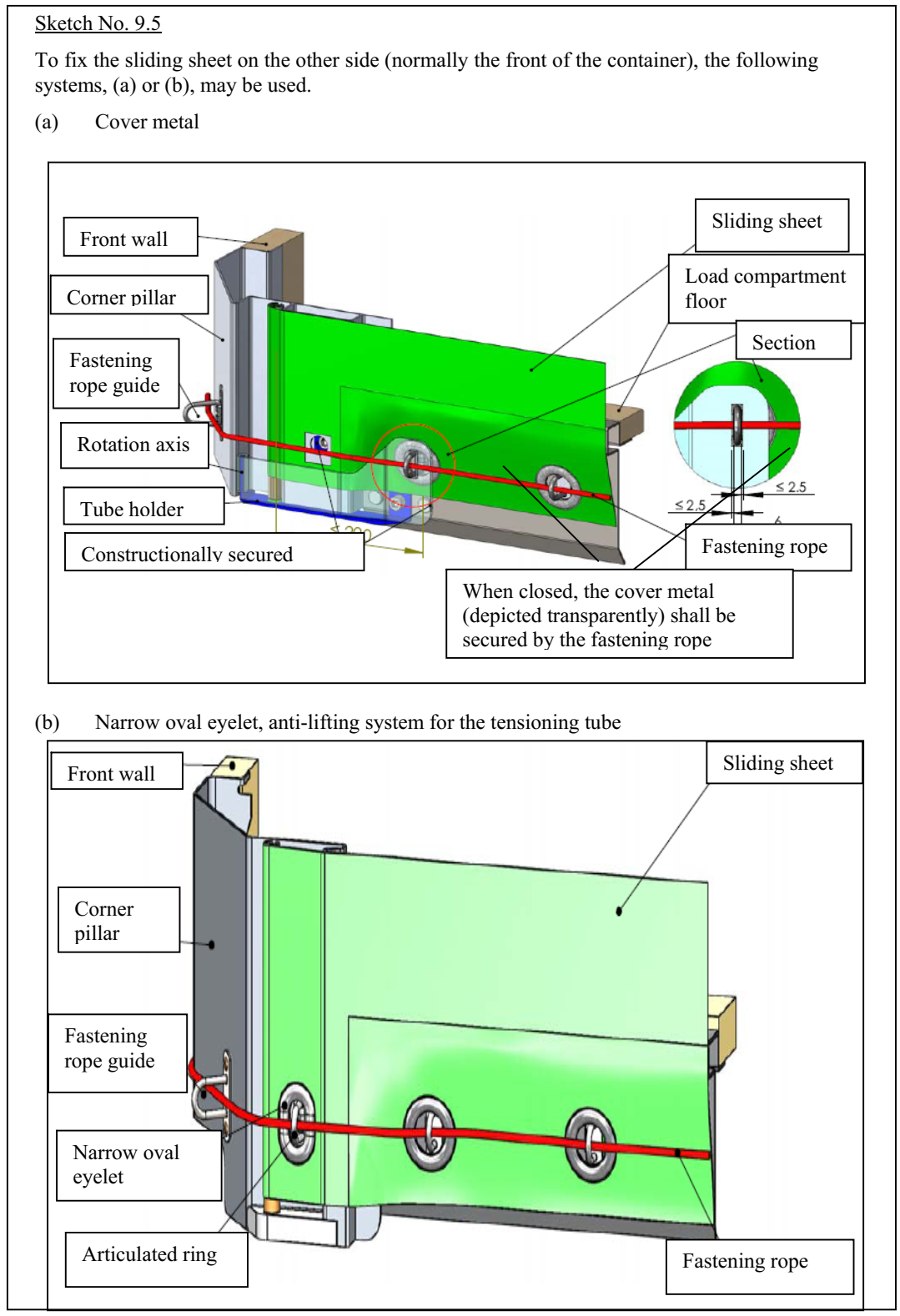 Рисунок 10  ПРИКЛАД КОНСТРУКЦІЇ КОНТЕЙНЕРА З ЗСУВНИМ ДАХОМ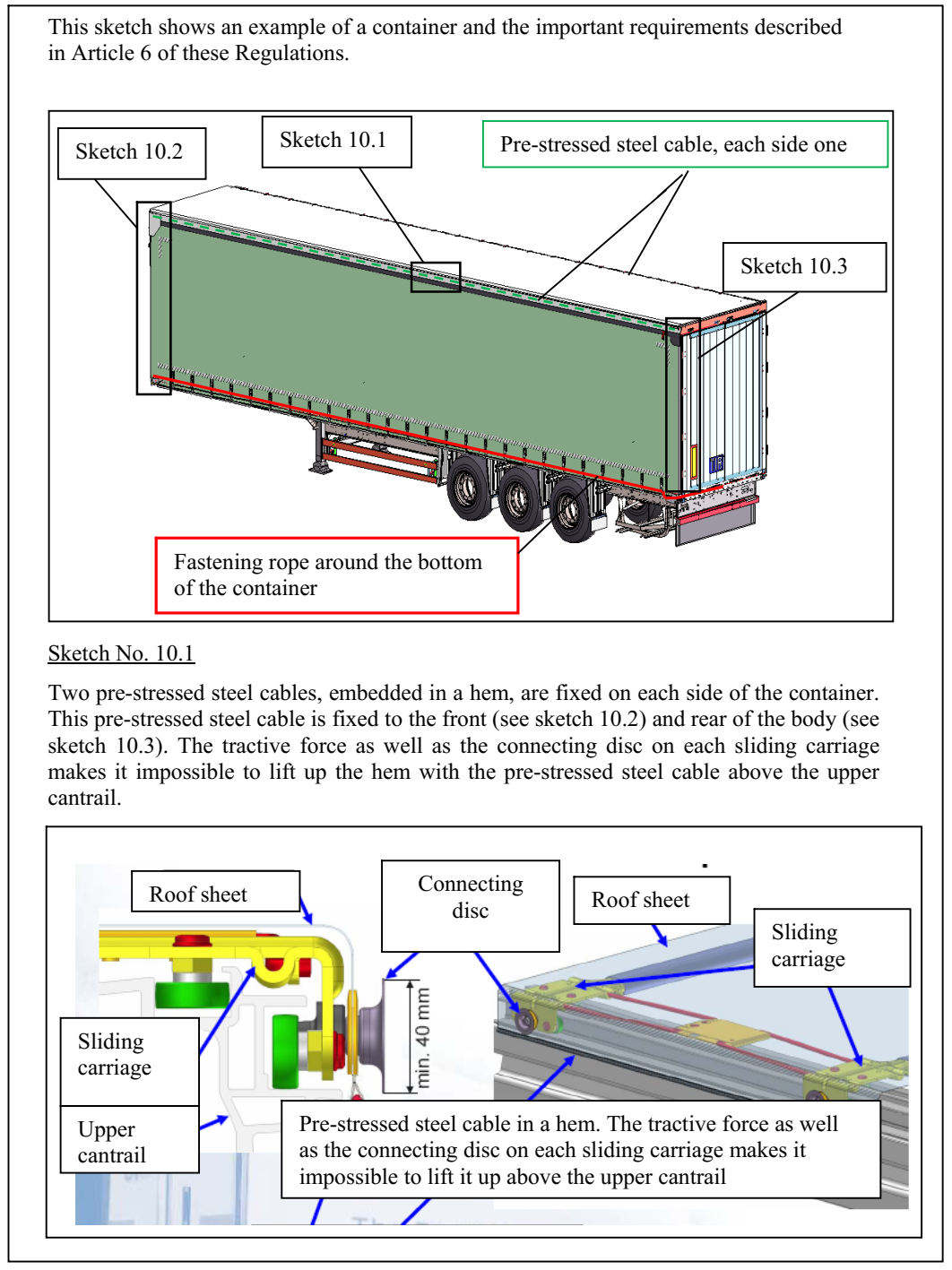 Рисунок 10, продовження 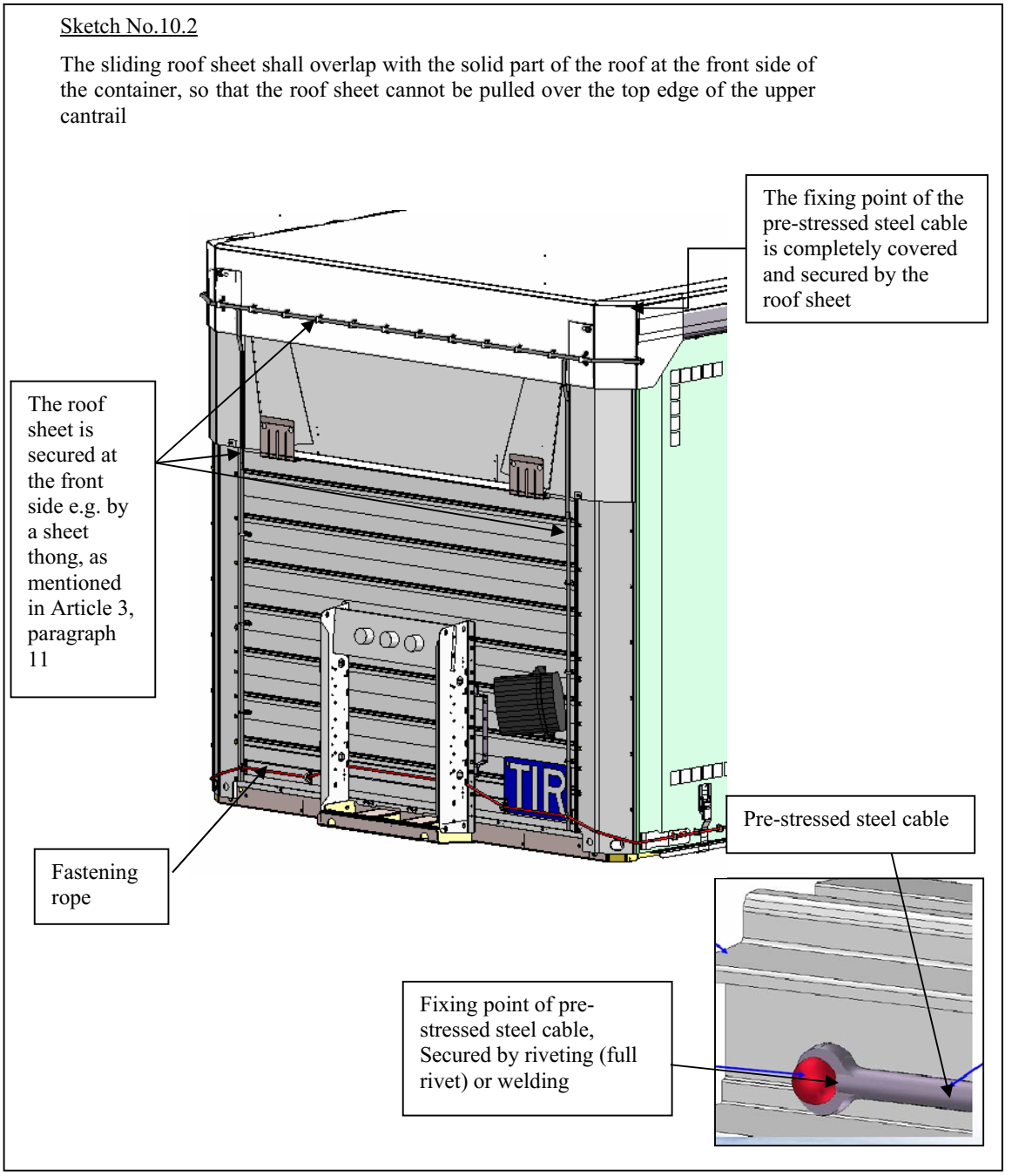 Рисунок 10, продовження 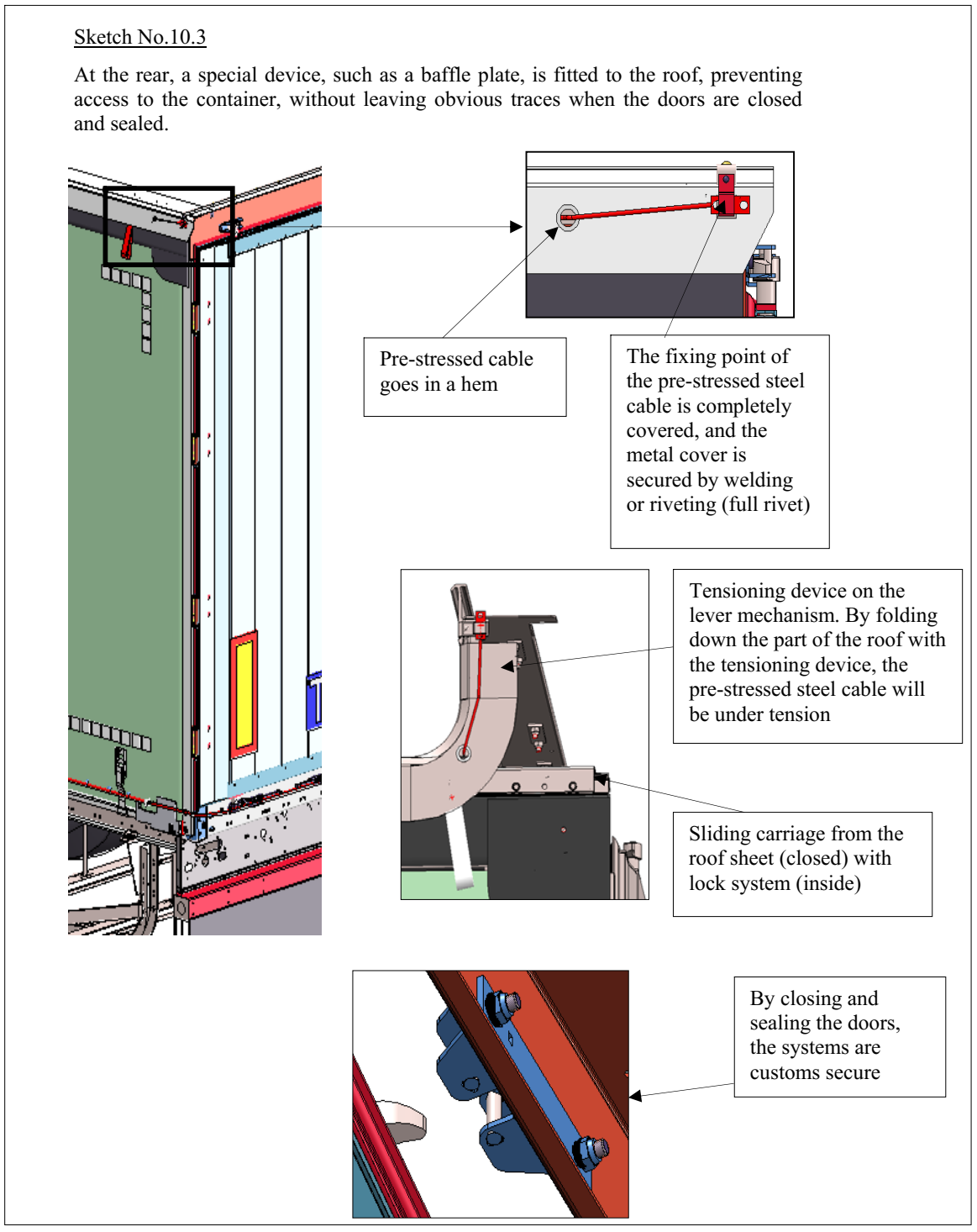 Додаток 3 ПРОЦЕДУРА ДОПУСКУ ДОРОЖНІХ ТРАНСПОРТНИХ ЗАСОБІВ, ЩО ВІДПОВІДАЮТЬ ТЕХНІЧНИМ ВИМОГАМ, ПЕРЕДБАЧЕНИМИ ПРАВИЛАМИ, НАВЕДЕНИМИ У ДОДАТКУ 2ЗАГАЛЬНІ ПОЛОЖЕННЯ1. Дорожні транспортні засоби можуть бути допущені до перевезення за однією з наступних процедур:а) в індивідуальному порядку; абоb) за типом конструкції (серія дорожніх транспортних засобів).2. На допущені до перевезення транспортні засоби видається Свідоцтво про допущення, відповідне зразку, наведеному в додатку 4. Це Свідоцтво друкується мовою країни видачі та французькою або англійською мовами. Якщо орган, який надав дозвіл, вважає це за необхідне, до Свідоцтва додаються фотографії або малюнки, завірені цим органом. Число цих документів вказується цим органом у рубриці №6 Свідоцтва про допущення.  Коментарі до пункту 2Найменування власника свідоцтваВ разі зміни власника може статися так, що найменування, вказане в графі 8 (власник), не буде найменуванням нового власника. Це не повинно викликати жодних суперечок. 
{TRANS/GE.30/12, пункт 37}Найменування на транспортному засобі За тих самих обставин може статися, що на фотографії, доданій до Свідоцтво про допущення у, зазначене найменування, відмінне від найменування, яке фактично вказано на транспортному засобі. У такому разі транспортному засобу не можна відмовляти у в’їзді, оскільки єдина мета фотографії – показати загальний вигляд транспортного засобу. 
{TRANS/GE.30/12, пункти 38 і 39}Недостатньо місця в графі 5 Свідоцтво про допущення Якщо в графі 5 (Інші відомості) недостатньо місця, це можна вказати в примітці на звороті Свідоцтва.
 {TRANS/GE.30/12, пункти 40 і 41}3. Свідоцтво про допущення повинно знаходитися на транспортному засобі.Коментар до пункту 3Це має бути оригінал, а не фотокопія Свідоцтва.  
{TRANS/GE.30/33, пункт 52}4. Дорожні транспортні засоби подаються кожні два роки для перевірки і, в разі необхідності, для поновлення свідоцтва, компетентним органам країни їх реєстрації або, якщо йдеться про незареєстрований транспортний засіб, - компетентним органам країни, в якій проживає його власник або користувач.5. Якщо дорожній транспортний засіб більше не відповідає технічним умовам, встановленим для його допущення, він повинен бути приведений до стану, який був підставою для його допущення, щоб знову відповідати зазначеним технічним умовам, перш ніж він може бути використаний для перевезення вантажів із застосуванням книжки МДП. 6. Якщо основні характеристики дорожнього транспортного засобу змінені, допущення цього транспортного засобу втрачає силу, і він підлягає процедурі нового допущення компетентним органом, перш ніж його можна буде використовувати для перевезення вантажів із застосуванням книжки МДП. 7. Компетентні органи країни реєстрації транспортного засобу або, якщо мова йде про транспортні засоби, для яких реєстрація не потрібна, компетентні органи країни, де проживає власник або користувач транспортного засобу, можуть у відповідному випадку вилучити або відновити свідоцтво про допущення чи видати нове Свідоцтво про допущення при обставинах, викладених у статті 14 цієї Конвенції й у пунктах 4, 5 та 6 цього Додатка.ПОРЯДОК ІНДИВІДУАЛЬНОГО ДОПУСКУ8. Заява на індивідуальне допущення подається компетентному органу власником, особою, що експлуатує дорожній транспортний засіб, або представником того або іншого. Компетентний орган здійснює контроль представленого дорожнього транспортного засобу у відповідності з загальними правилами, передбаченими вище в пунктах 1 - 7, засвідчує у тім, що він задовольняє технічним умовам, визначеним у Додатку 2, і видає після допущення свідоцтво, відповідне зразкові, наведеному в Додатку 4.ПРОЦЕДУРА ОТРИМАННЯ ДОПУСКУ ЗА ТИПОМ КОНСТРУКЦІЇ(СЕРІЇ ДОРОЖНІХ ТРАНСПОРТНИХ ЗАСОБІВ) 9. Якщо дорожні транспортні засоби того самого типу конструкції виготовляються серійно, завод-виробник може звернутися до компетентного органу країни, у якій вони провадяться, з проханням про їхнє допущення за типом конструкції.10. Виробник повинен зазначити у своїй заявці розпізнавальні цифри або букви, які він присвоює типу дорожнього транспортного засобу, якого стосується його заявка на офіційне допущення.11. До заявки додаються креслення та докладний опис типу конструкції дорожнього транспортного засобу, який підлягає допущенню.12. Завод-виробник письмово зобов’язується:a)  представити компетентному органу транспортні засоби даного типу, які цей орган може забажати оглянути;b)  дозволити компетентному органу в будь-який час перевірити нові вироби під час виробництва відповідної типової серії;c)  повідомити компетентний орган про внесення будь-яких змін, навіть незначних, у конструкцію або технічні характеристики до того, як такі зміни будуть внесені; d)  на видному місці наносити на дорожні транспортні засоби розпізнавальні цифри або букви типу конструкції, а також порядковий номер кожного серійного транспортного засобу (заводський номер);e)  вести облік транспортних засобів, виготовлених відповідно до допущеного типу конструкції.13. Компетентний орган має зазначити, які зміни необхідно внести до передбаченого типу конструкції для надання допуску.14. Жодний транспортний засіб не може бути допущений відповідно до процедури допущення за типом конструкції, якщо компетентний орган не прийшов до висновку на підставі огляду одного або декількох виготовлених за цим типом транспортних засобів, що транспортні засоби цього типу відповідають технічним умовам, передбаченим  у Додатку 2.15. Компетентний орган в письмовій формі повідомляє завод - виробник про своє рішення надати допущення за типом конструкції. Це рішення повинно мати дату та номер, а також містити точне найменування органу, який його прийняв.16. Компетентний орган вживає необхідних заходів для видачі належним чином підписаного Свідоцтва про допущення для кожного транспортного засобу, побудованого відповідно до допущеного типу конструкції.17. Перед початком використання транспортного засобу для перевезення вантажів із застосуванням книжки МДП держатель Свідоцтва про допущення заповнює, у разі необхідності, відповідні рубрики у Свідоцтві про допущення:-    реєстраційний номер, привласнений транспортному засобу (рубрика 1); або-     у випадку транспортного засобу, що не підлягає реєстрації, відомості про своє ім'я та юридичну адресу (рубрика 8).Пояснювальна записка до пункту 173.0.17 Процедура допуску1.  Додаток 3 передбачає, що компетентні органи договірної сторони можуть видавати Свідоцтво про допущення транспортного засобу, виготовленого на її території, і що жодні додаткові процедури допуску до такого транспортного засобу не застосовуються в країні, де він зареєстрований або, в залежності від обставин, де власник є резидентом.2.  Ці положення не спрямовані на обмеження права компетентних органів договірної сторони, де транспортний засіб зареєстрований або де власник є резидентом, вимагати пред’явлення такого Свідоцтва про допущення транспортного засобу під час ввезення або згодом для реєстрації або контролю транспортного засобу чи з подібними правовими вимогами.18. Якщо транспортний засіб, який був допущений за типом конструкції, вивозиться до іншої країни, яка є Договірною Стороною цієї Конвенції, у цій країні не потрібна додаткова процедура допуску при його ввезенні.ПРОЦЕДУРА ВНЕСЕННЯ ВІДМІТОК ДО СВІДОЦТВА ПРО ДОПУЩЕННЯ 19. Якщо в допущеному транспортному засобі, що перевозить вантажі з застосуванням книжки МДП, серйозні несправності, компетентні органи Договірних Сторін можуть або відмовити в наданні дозволу на продовження поїздки з використанням книжки  МДП, або дозволити продовжувати поїздку з використанням книжки МДП по своїй  території, дотримуючись необхідних заходів безпеки. Допущений транспортний засіб повинен бути приведений у задовільний стан якомога швидше, але в будь-якому випадку до того, як він знову буде використовуватися для перевезення вантажів із застосуванням книжки МДП.20. У кожному з цих випадків митні органи проставляють відповідну відмітку в рубриці (графі) 10 Свідоцтва про допущення транспортного засобу. Після приведення транспортного засобу в результаті ремонту в стан, що задовольняє умовам допущення, він повинен бути представлений компетентним органам Договірної Сторони, що відновляють це свідоцтво шляхом внесення в рубрику (графу) 11 відмітку, що скасовує попередні висновки. Жоден транспортний засіб, у рубрику 10 свідоцтва якого внесена оцінка відповідно до згаданих положень попереднього абзацу, не може знову використовуватися для перевезення вантажів з використанням книжки МДП, доки він не буде приведений у задовільний стан і доки не буде анульовано відмітку в рубриці  10, як зазначено вище. Пояснювальна записка до пункту 203.0.20 Порядок затвердження Свідоцтва про допущення Коли відмітку про наявність дефектів має бути анульовано після відновлення транспортного засобу до задовільного стану, достатньо в рубриці 11, передбаченій для цієї мети, вказати ""Несправності усунуто", а потім назву, підпис і печатку відповідного компетентного органу. Коментар до пункту 20Будь-які несправності, помічені в матеріалі покриття або системі його кріплення, можуть бути внесені до рубрики 10 Свідоцтва про допущення.{TRANS/GE.30/33, пункти 46-49}21. Кожна відмітка, внесена у Свідоцтво про допущення, повинна бути датована та завірена компетентними органами.22. Якщо виявлено, що транспортний засіб має несправності, які митні органи вважають незначними і такими, що не становлять ризику контрабанди, може бути дозволено подальше використання транспортного засобу для перевезення вантажів із застосуванням книжки МДП. Держатель Свідоцтва про допущення повинен бути повідомлений про виявлені нестравності та має протягом розумного часу відновити свій транспортний засіб до задовільного стану.Додаток 4ЗРАЗОК СВІДОЦТВА ПРО ДОПУЩЕННЯ ДОРОЖНЬОГО ТРАНСПОРТНОГО ЗАСОБУКоментаріСвідоцтво про допущення Свідоцтво про допущення друкується або на одному, складеному вдвічі, аркуші паперу формату А3, або на кількох сторінках формату А4. В останньому випадку всі сторінки мають бути скріплені печаткою компетентного органу або ж скріплені між собою таким чином, щоб жодна сторінка не могла бути замінена без залишення явних слідів. 
{ECE/TRANS/WP.30/AC.2/125, пункт 11}Фотографії або креслення, що додаютьсяЩоразу, коли до Свідоцтва про допущення потрібно додавати фотографії або креслення згідно з Додатком 4 до Конвенції, вони повинні точно відображати фактичний стан конкретного транспортного засобу.  {TRANS/WP.30/157, пункт 31}Допуск знімних кузовівЯк зазначено в статті 1 j) Конвенції, знімні кузови розглядаються як контейнери. Тому Свідоцтва про допущення, передбачені в Додатку 4 Конвенції, для знімних кузовів не потрібні, як зазначено в Додатку 6, пояснювальної записки 0.1 j). Проте відповідно до положень додатка 7, частина II знімні кузови повинні мати таблички про допущення. {TRANS/WP.30/157, пункт 59}Місце проставляння та кількість митних печаток та пломбУ випадках, коли для безпечного митного пломбування потрібно використовувати  більше однієї митної печатки та пломби, кількість таких печаток та пломб зазначається в Свідоцтві про допущення в пункті 5 (Додаток 4 до Конвенції МДП 1975 р.). До Свідоцтва про допущення додається рисунок або фотографії дорожнього транспортного засобу із зазначенням точного розташування митних пломб. Це положення, яке набирає чинності 7 серпня 2003 року, буде застосовуватись до дорожніх транспортних засобів, які будуть допущені вперше або під час дворічної перевірки та поновлення допуску після набрання чинності пояснювальної записки 2.2.1 b) і f) у відповідних випадках. Як наслідок, починаючи з 7 серпня 2005 року всі дорожні транспортні засоби, які потребують більше однієї печатки або пломби для безпечного накладання митного забезпечення, повинні бути забезпечені Свідоцтвом про допущення відповідно до пояснювальної записки 2.2.1 b) та f). 
{TRANS/WP.30/206, пункт 62; TRANS/WP.30/AC.2/69, Додаток 2; TRANS/WP.30/AC.2/69/Corr.1}Перехідний період для запровадження Свідоцтва про допущення нового зразкаНовий формат зразка Свідоцтва про допущення дорожнього транспортного засобу, який набув чинності 1 серпня 1995 року (TRANS/WP.30/AC.2/35, Додаток 4), є обов’язковим для дорожніх транспортних засобів, які мають бути допущені вперше або, при необхідності, під час дворічної перевірки та поновлення допуску інших дорожніх транспортних засобів. Як наслідок, з 1 серпня 1997 року всі дорожні транспортні засоби повинні отримати Свідоцтво про допущення нового зразка. 
{TRANS/WP.30/R.164, пункти 46-48; TRANS/WP.30/R.158; TRANS/WP.30/AC.2/37, пункт 42 і Додаток 6}Зразок Свідоцтва про допущення дорожнього транспортного засобу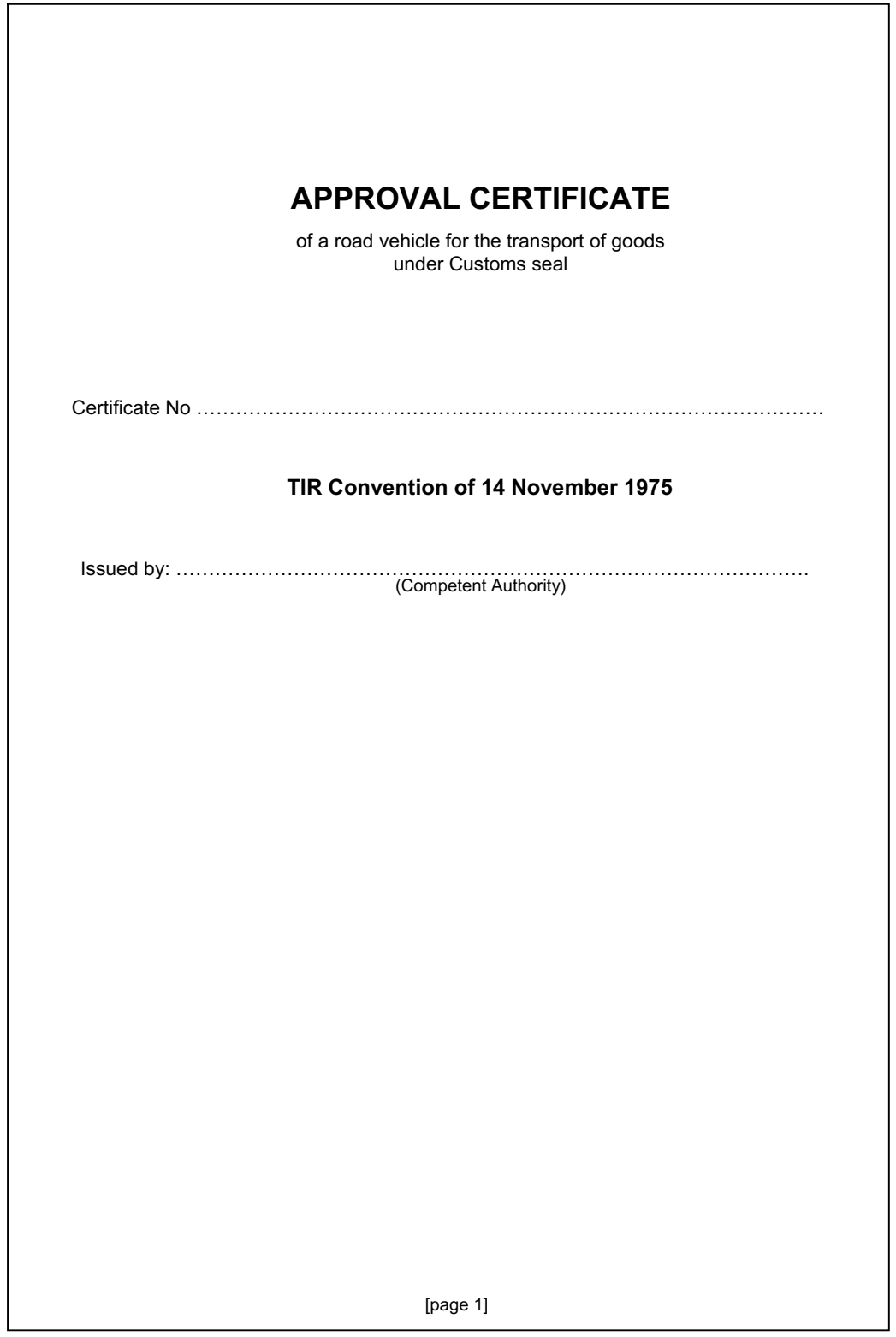 *) {ECE/TRANS/17/Amend.18; набрала чинності 1 серпня 1995 р.} Зразок Свідоцтва про допущення дорожнього транспортного засобу    (продовження)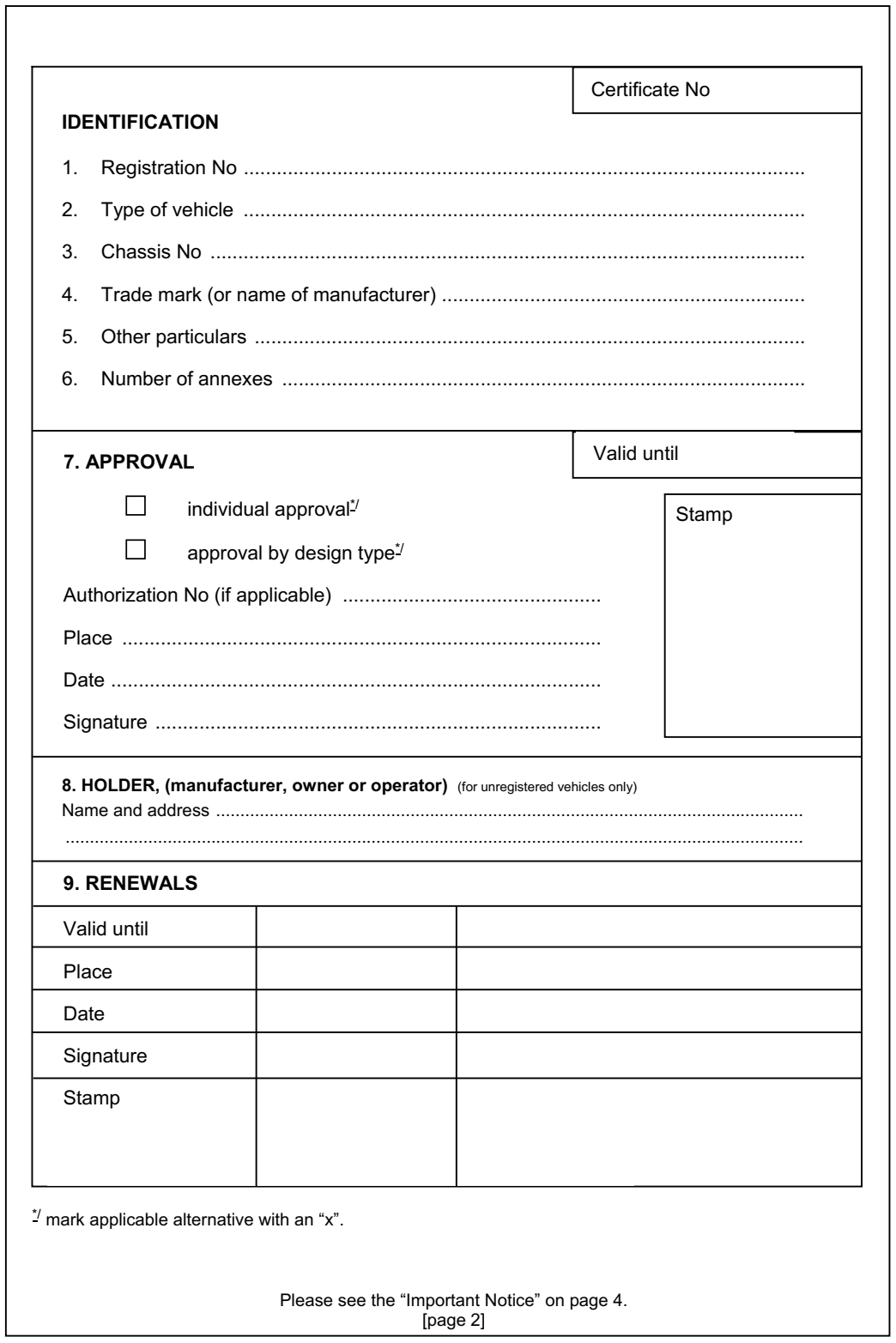 Зразок Свідоцтва про допущення дорожнього транспортного засобу  (продовження)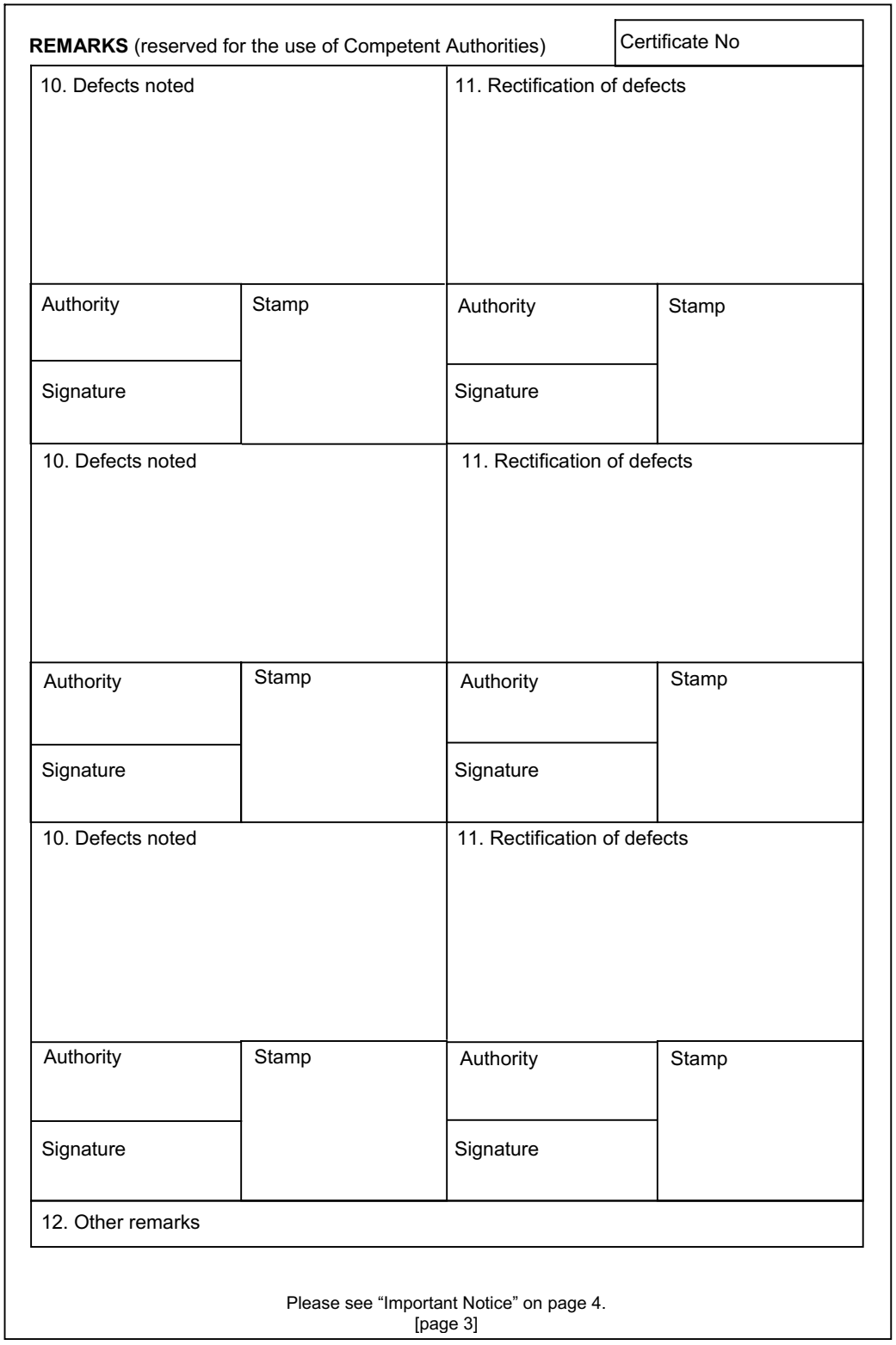 Зразок Свідоцтва про допущення дорожнього транспортного засобу (продовження)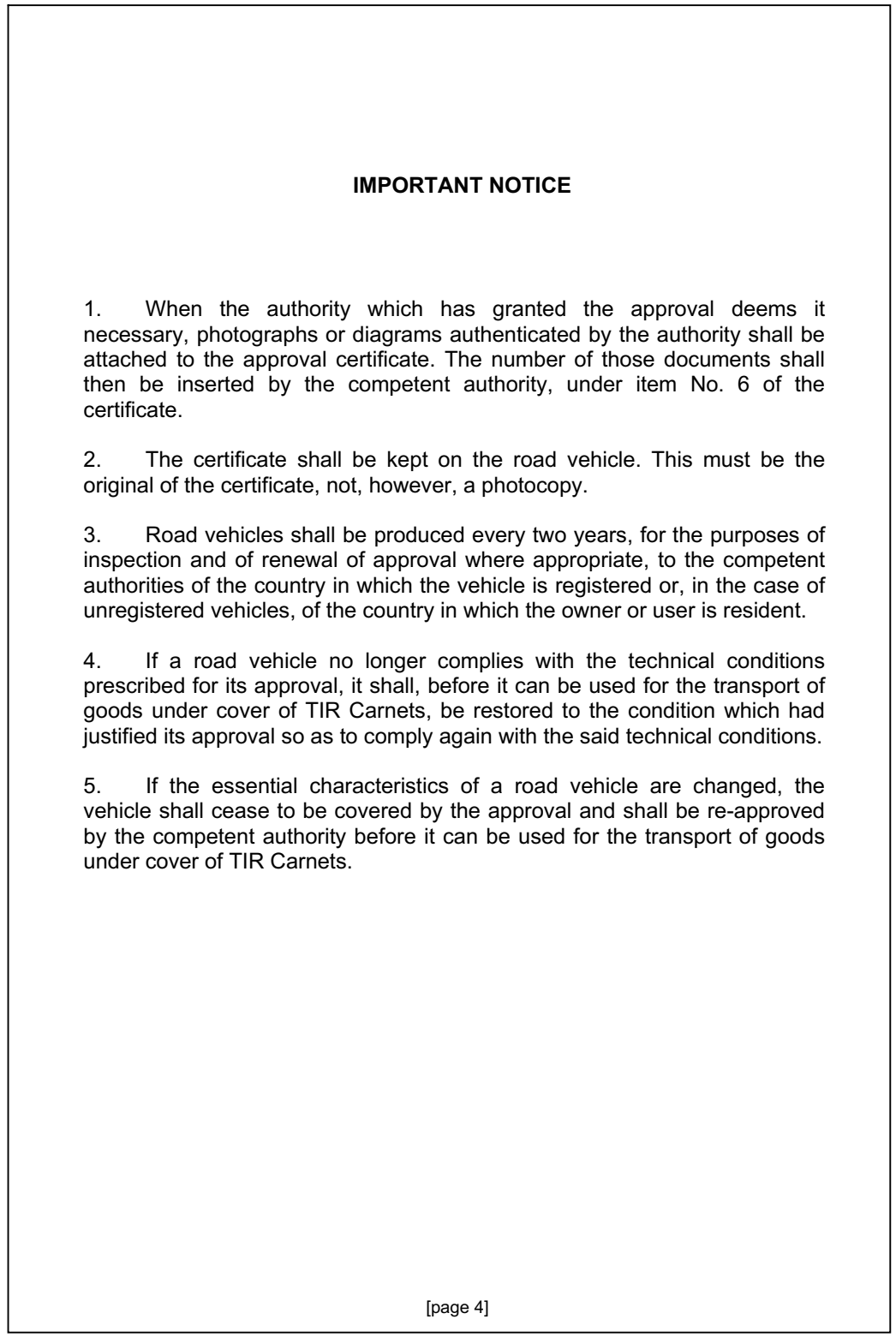 Додаток 5ТАБЛИЧКИ TIR1. Розміри табличок повинні бути 250 мм на 400 мм.2. Літери TIR великими латинськими літерами повинні бути мають бути заввишки 200 мм, а їхні контури - щонайменше 20 мм завширшки.. Літери повинні бути білого кольору на блакитному фоні..КоментарЗразок таблички TIR згідно з додатком 5 наведено нижче. Великі білі літери на блакитному полі (RAL 5017) (Символи: висота 200 мм; товщина штриха літери: не менше 20 мм)Електронний файл (в форматі encapsulated postscript format - EPS), що містить табличку TIR згідно з Додатком 5, як показано вище, доступний на веб-сайті Конвенції МДП (http://tir.unece.org), його можна також отримати, звернувшись до секретаря Конвенції МДП. 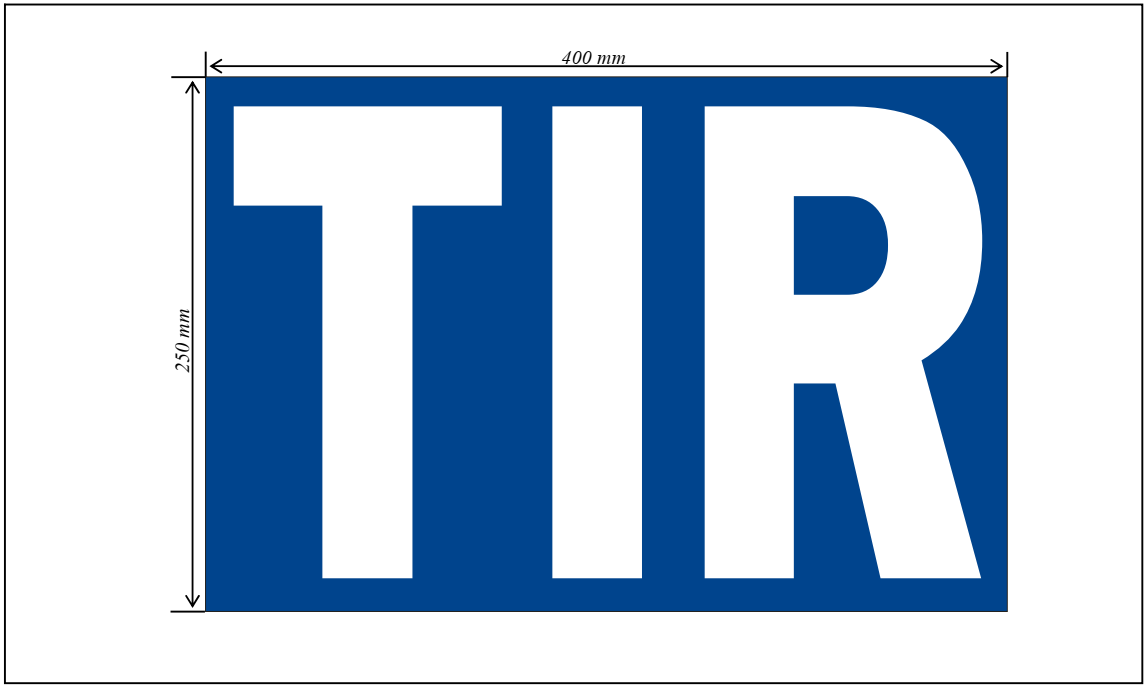 {TRANS/WP.30/204, пункт 62; TRANS/WP.30/AC.2/69, Додаток 3}Додаток 6ПОЯСНЮВАЛЬНІ ЗАПИСКИВступ до пояснювальних записок i)   Відповідно до положень статті 43 цієї Конвенції пояснювальні записки тлумачать певні положення цієї Конвенції та її Додатків. Вони також описують певні рекомендовані практики,ii)  Пояснювальні записки не змінюють положень цієї Конвенції або її Додатків, а лише уточнюють їхній зміст, значення та сферу застосування,iii)  Зокрема, беручи до уваги положення статті 12 цієї Конвенції та Додатку 2, що стосуються технічних умов допуску дорожніх транспортних засобів, що перевозять вантажі під митними печатками та пломбами, пояснювальні записки визначають, у відповідних випадках, технології виконання, прийняті Договірними Сторонами як такі, що відповідають цим положенням.  У пояснювальних записках також указується, у відповідних випадках, які конструкційні особливості не відповідають цим положенням,iv)  Пояснювальні записки слугують засобом застосування положень цієї Конвенції та додатків до неї з урахуванням розвитку технології та економічних вимог.Записка:{Пояснювальні записки, що містяться в Додатку 6, розміщені разом із положеннями Конвенції, яких вони стосуються. Рисунки, що стосуються пояснювальних записок, включені в цей Додаток}Рисунок 1ПРИКЛАД ПЕТЛІ ТА ПРИСТРОЮ ДЛЯ НАКЛАДАННЯ МИТНИХ ПЕЧАТОК І ПЛОМБ НА ДВЕРІ ТРАНСПОРТНИХ ЗАСОБІВ, ЩО МАЮТЬ ІЗОТЕРМІЧНІ ВАНТАЖНІ ВІДДІЛЕННЯ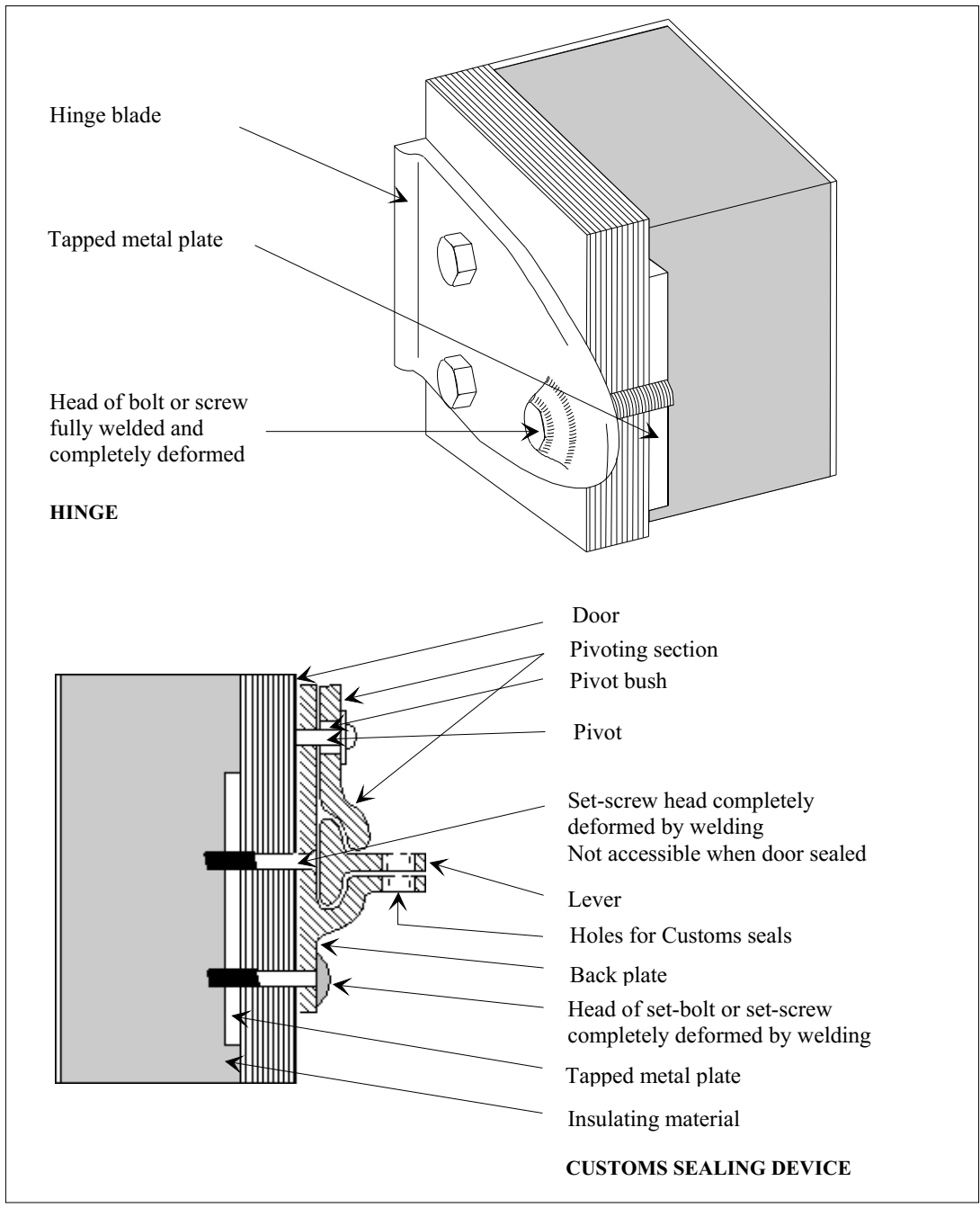 Рисунок 1аПРИКЛАД ПЕТЛІ, ШКВОРІНЬ ЯКОЇ НЕ ПОТРЕБУЄСПЕЦІАЛЬНОГО КРІПЛЕННЯПетля, зображена нижче, відповідає вимогам другого речення пункт b) пояснювальної записки 2.2.1b),. Конструкція пластини і скоби виключає необхідність у спеціальному кріпленні шворня, оскільки п'яти пластини заходять за краї скоби. Таким чином, п'яти перешкоджають відкриттю опечатаних митницею дверей у місці їх навішування після вилучення незакріпленого шворня без залишення видимих слідів..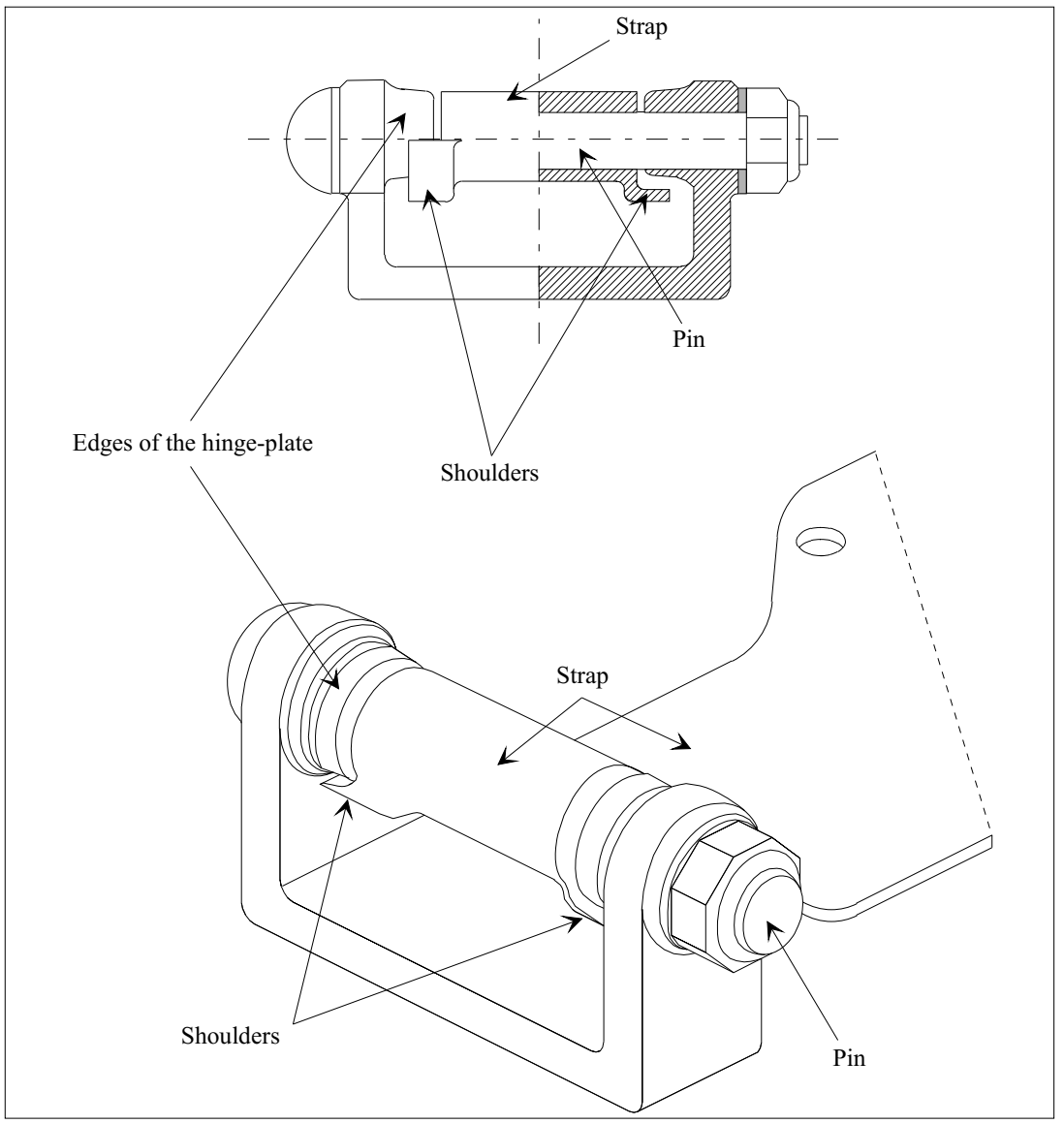 Рисунок 2КРИТІ ТРАНСПОРТНІ ЗАСОБИ З КОВЗНИМИ КІЛЬЦЯМИ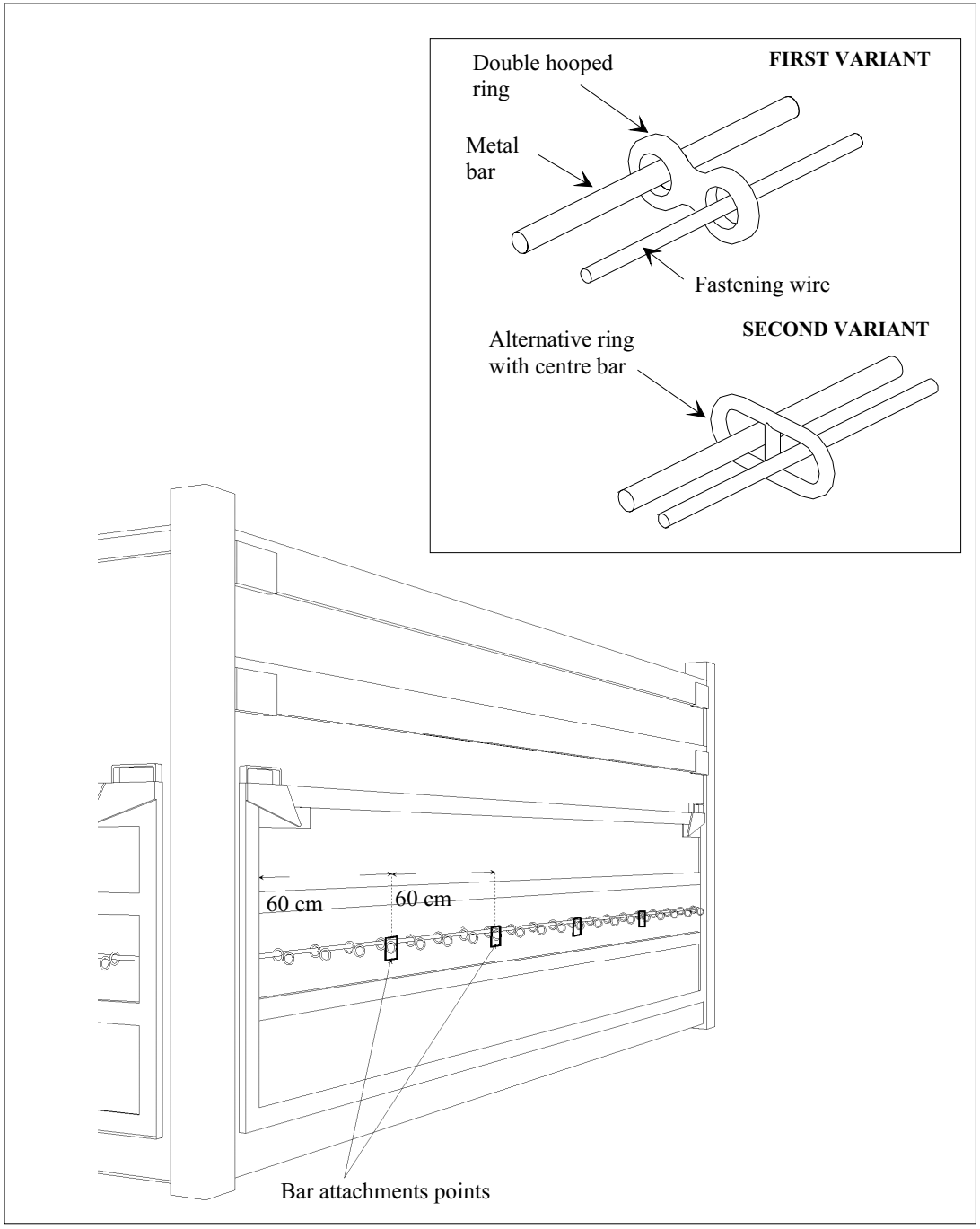 Рисунок 2а ПРИКЛАД ПОВОРОТНОГО НАПІВКІЛЬЦЯ (D-ПОДІБНОГО КІЛЬЦЯ)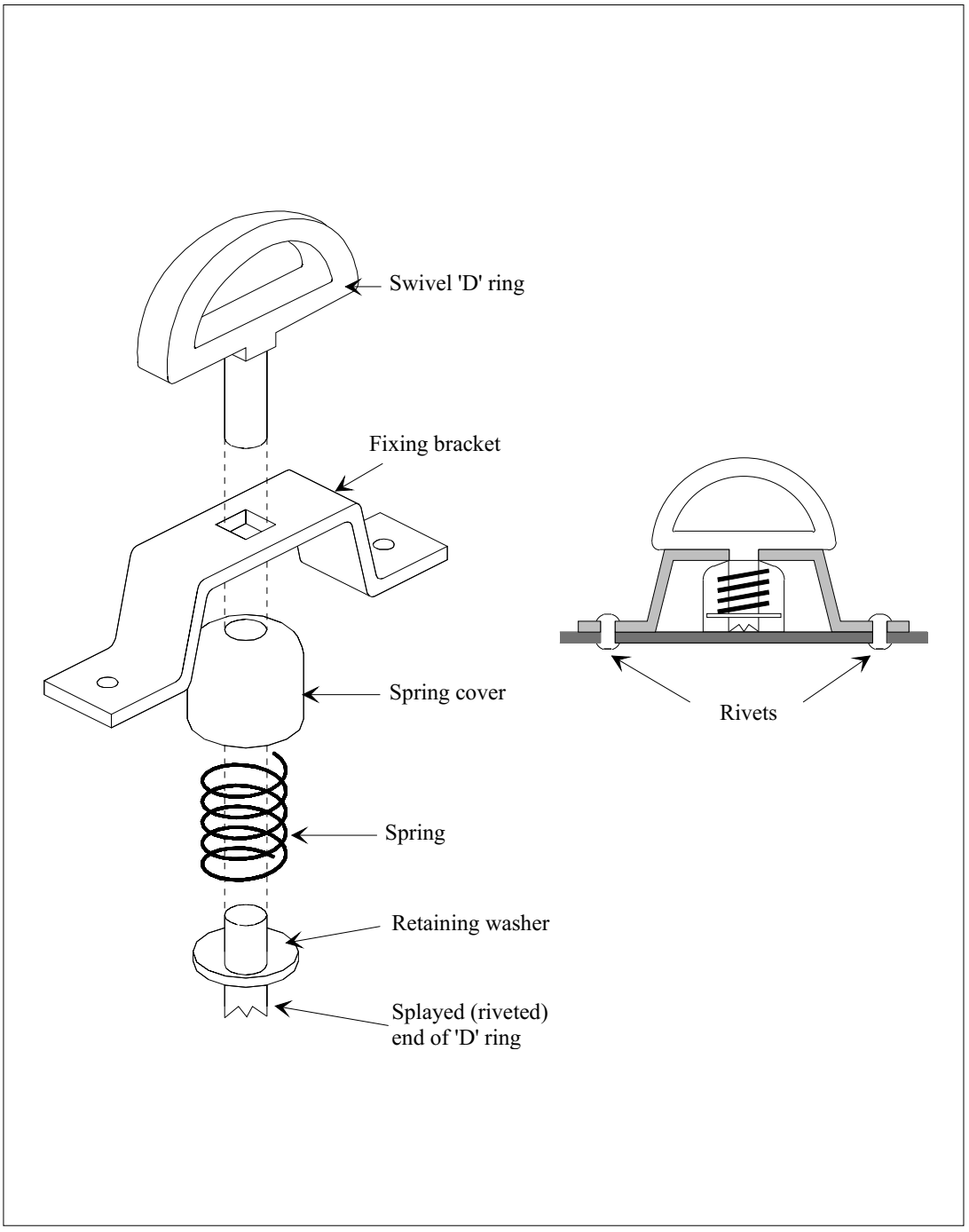 Рисунок 3 ПРИКЛАД ПРИСТРОЮ ДЛЯ КРІПЛЕННЯ ПОЛОТНИЩА ПОКРИТТЯ ТРАНСПОРТНИХ ЗАСОБІВ  Пристрій, зображений нижче, відповідає вимогам останньої частини пункту 11 a) Додатку 2, статті 3. Він також відповідає вимогам пункту a) і 6 b), статті 3, Додатка 2,. {ECE/TRANS/17/Amend.17; набрала чинності 1 жовтня 1994 р.}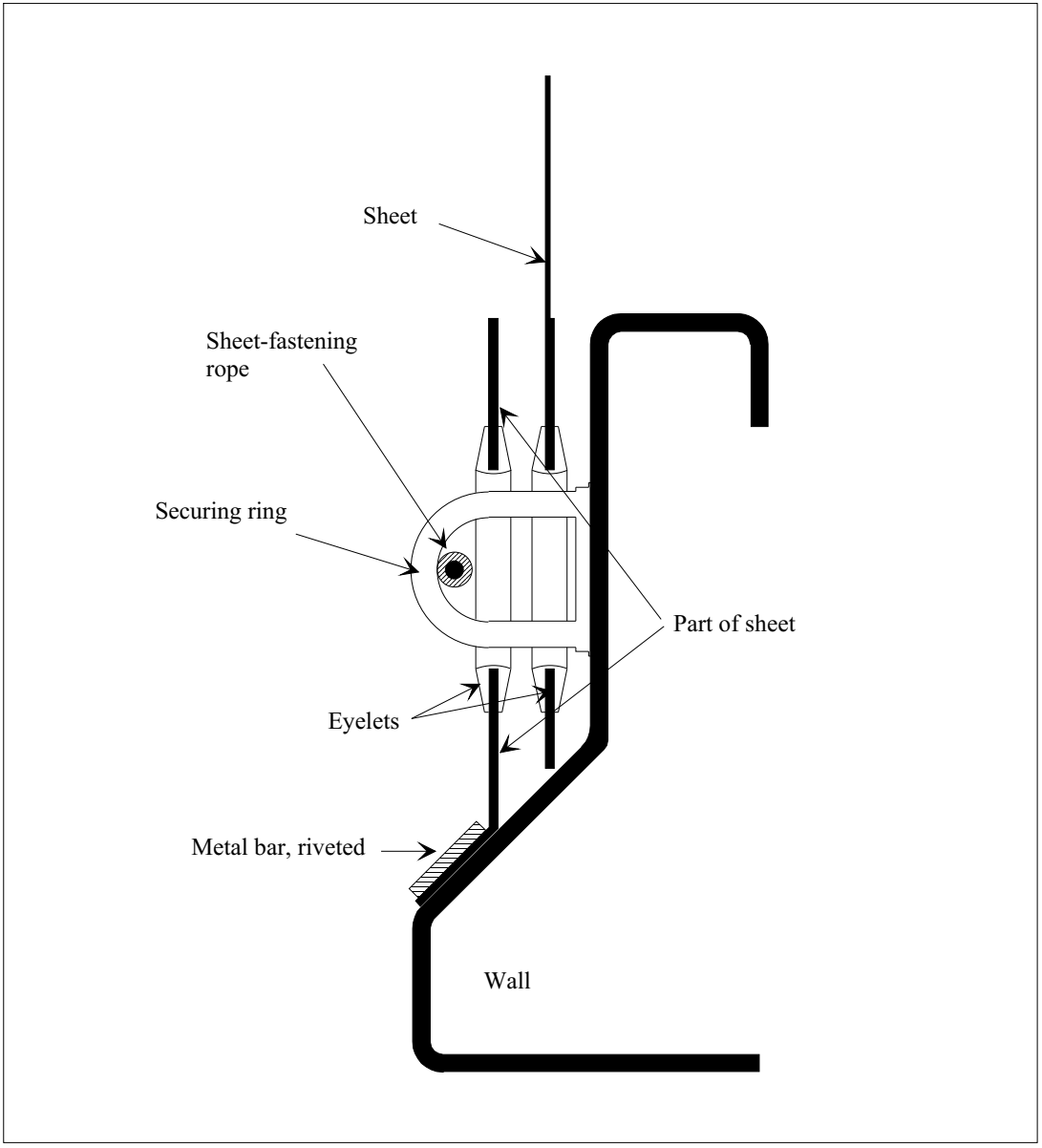 Рисунок 4 ПРИСТРІЙ ДЛЯ КРІПЛЕННЯ ПОЛОТНИЩА ТЕНТУ 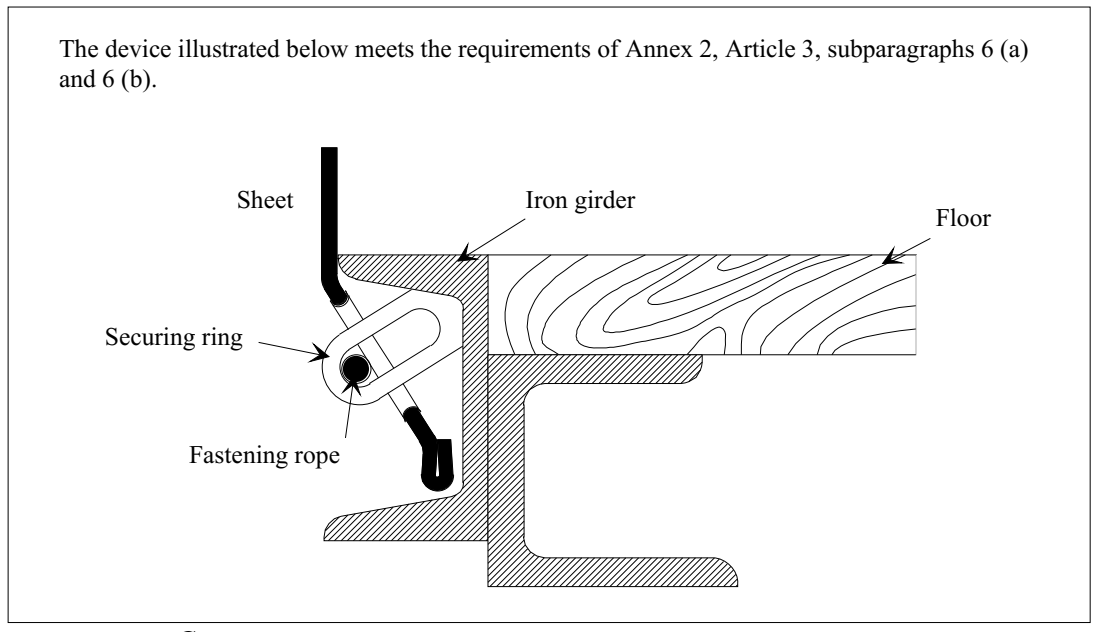 КоментарНаведений нижче рисунок є прикладом пристрою для кріплення матеріалу покриття транспортних засобів відповідно до пунктів 6 a) і 6 b), статті 3 Додатка 2. {TRANS/WP.30/147, пункт 32}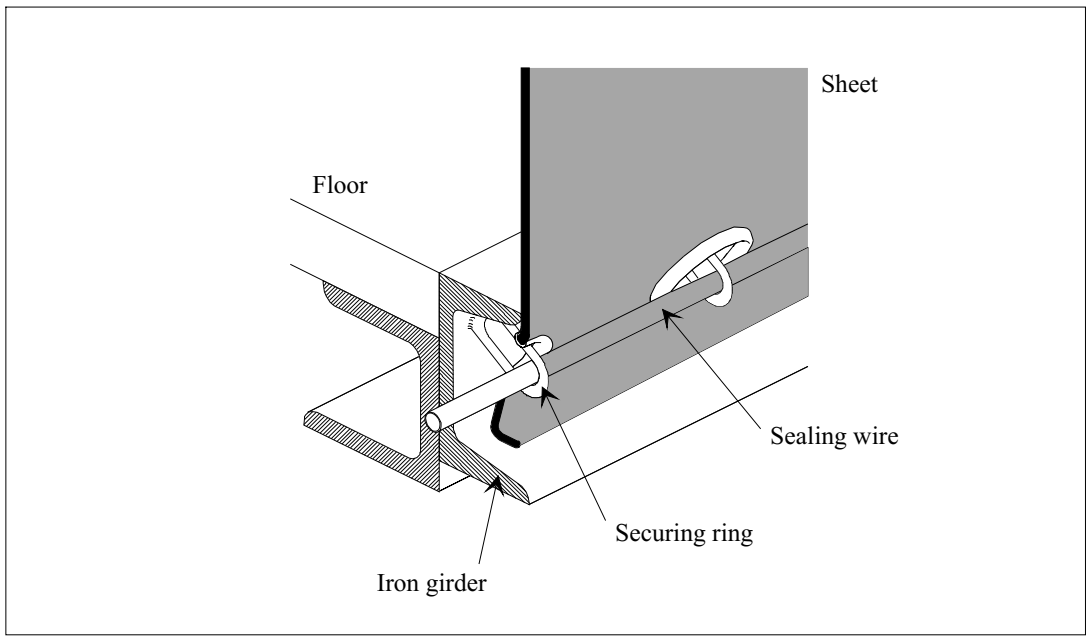 Рисунок 5 ПРИКЛАД КРІПИЛЬНОГО ПРИСТОСУВАННЯ, ВСТАНОВЛЕНОГО ЗВНУТРІШНЬОЇ СТОРОНИ ДВЕРЕЙ ІЗОТЕРМІЧНОЇ КОНСТРУКЦІЇ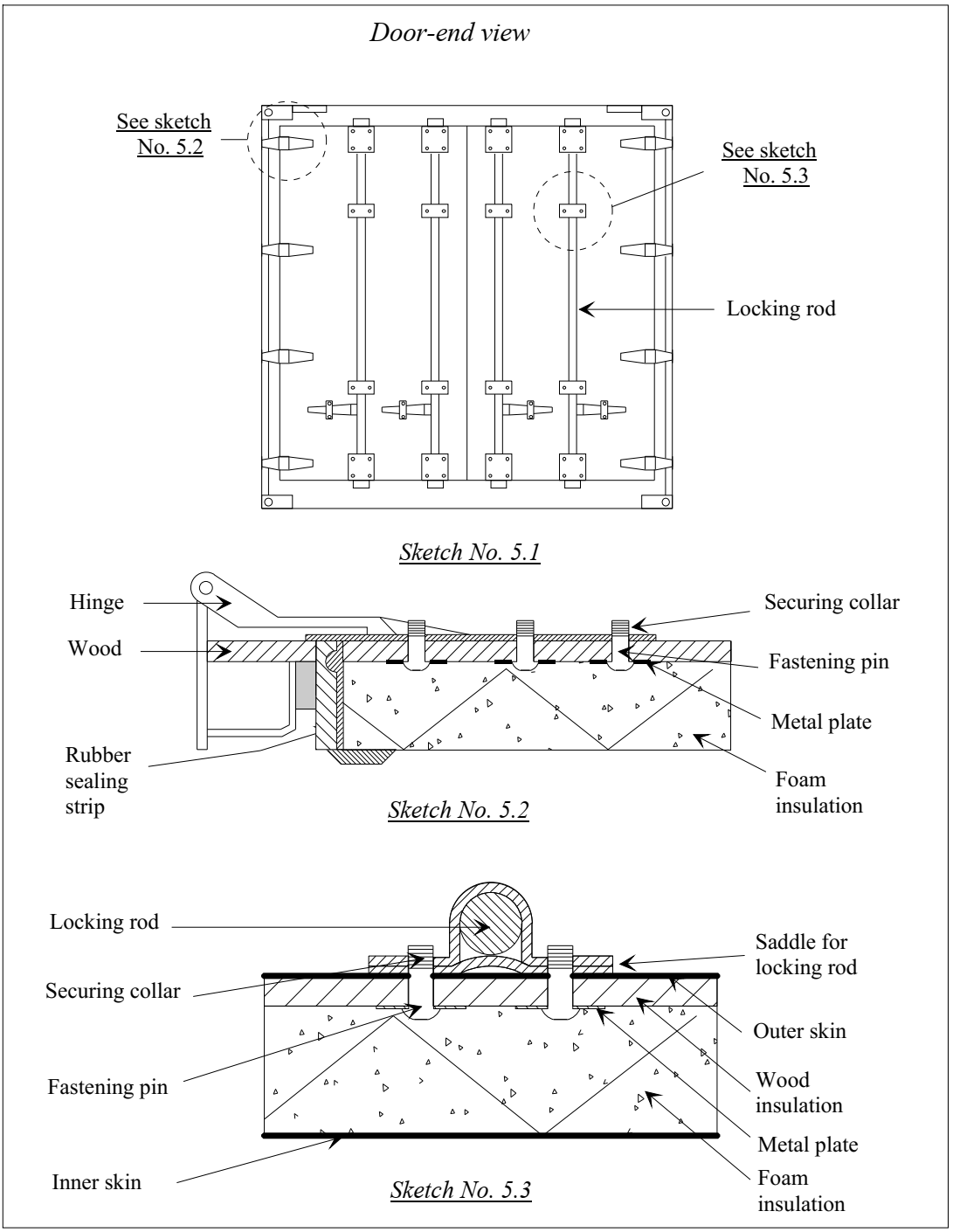 Додаток 7  ЩО СТОСУЄТЬСЯ ДОПУЩЕННЯ КОНТЕЙНЕРІВ Частина І ПРАВИЛА ЩО СТОСУЮТЬСЯ ТЕХНІЧНИХ УМОВ, ЩО ЗАСТОСОВУЮТЬСЯ ДО КОНТЕЙНЕРІВ, ЯКІ МОЖУТЬ БУТИ ДОПУЩЕНІ ДО МІЖНАРОДНИХ ПЕРЕВЕЗЕНЬ ПІД МИТНИМИ ПЕЧАТКАМИ ТА ПЛОМБАМИ Пояснювальні запискиПояснювальні записки до Додатку 2, викладені в Додатку 6 до цієї Конвенції, застосовуються mutatis mutandis до контейнерів, допущених для перевезення під митними печатками та пломбами для застосування цієї Конвенції.Стаття 1 Основні принципи До міжнародного перевезення вантажів під митними печатками і пломбами можуть допускатися лише контейнери, сконструйовані та обладнані в такий спосіб, щоб:a)  жодні вантажі не могли вилучатися з опечатаної частини контейнера або додаватися до неї без залишення явних слідів втручання або без порушення митної печатки або пломби;b)  митні печатки та пломби могли накладатися на них простим і надійним способом;;c)  в них не було потаємних місць для приховування вантажів;d)  всі місця, в яких можуть міститися вантажі, були легко доступні для митного оглядуКоментар до статті 1 Маркування на контейнерахНаписи, трафарети та інші подібні маркування, які неможливо відірвати від стінок або покриття контейнерів, дозволені, якщо вони не закривають структуру стінки або покриття, яка має бути чітко видимою. Використання наклейок та інших аналогічних їм знаків, які можуть приховувати отвори в контейнері, не допускається. {TRANS/GE.30/57, пункт 45; TRANS/WP.30/141, пункт 35;
TRANS/WP.30/AC.2/31, Додаток 3}Стаття 2Конструкція контейнерів1. Для задоволення вимог статті 1 цих Правил:a) a) складові елементи контейнера (стінки, підлога, двері, дах, стійки, рами, поперечні елементи і т. ін.) повинні з'єднатися або за допомогою пристосувань, що не можуть бути зняті зовні і знову поставлені на місце без залишення видимих слідів, або за допомогою методів, що забезпечують таку конструкцію, що не може бути змінена без залишення видимих слідів. Коли стінки, підлога, двері і дах виготовлені з різних елементів, вони повинні відповідати тим же вимогам і бути досить міцними;b) двері та інші системи закривання (включаючи запірні крани, дахи лазів, фланці і т. ін.) повинні мати пристосування, на яке могли би бути накладені митні печатки і пломби. Це пристосування повинно бути таким, щоб те не можна було зняти зовні і знову поставити на місце без залишення видимих слідів і щоб двері і запираючи пристрої не могли відкриватися без порушення митних печаток і пломб. Останні повинні бути відповідним чином захищені. Дозволяється робити дахи, що відкриваються;Коментар до статті 2, пункт 1 b) Захист митних печаток та пломб на контейнерахОскільки Конвенція не висуває жодних особливих вимог щодо засобів захисту печатки та пломби, існує вибір або захистити печатку чи пломбу, накривши її спеціальним пристроєм, або сконструювати двері таким чином, щоб печатку чи пломбу неможливо було пошкодити під час удару. {TRANS/GE.30/17, пункт 93}c) вентиляційні та дренажні отвори повинні бути забезпечені пристроєм, що перешкоджає доступу всередину контейнера.  Цей пристрій повинен бути таким, щоб його не можна було зняти зовні і знову поставити на місце без залишення видимих слідів.Коментар до пункту 1 c) статті 2Вентиляційні отвори в контейнерахХоча вентиляційні отвори в принципі не повинні перевищувати розмір 400 мм, будь-який компетентний орган може, за умови дотримання всіх інших вимог, дозволити наявність отвору більше 400 мм, в разі його пред'явлення.  
{TRANS/GE.30/14, пункт 102; TRANS/WP.30/143, пункти 36 і 37}2. Незважаючи на положення підпункту c) статті 1 цих Правил, дозволяється наявність складових елементів контейнера, що з практичної точки зору повинні включати порожні простори (наприклад, між складовими частинами подвійної стінки). Для того щоб зазначені простори не можна було використовувати з метою приховування вантажів:i)  внутрішня обшивка контейнера повинна бути влаштована так, щоб її не можна було знімати і повертати на місце без залишення видимих слідів,  іii) якщо обшивка менша ніж повна висота, а проміжки між обшивкою і зовнішньою стінкою закриті не повністю, а також у всіх інших випадках, коли в конструкції контейнера є проміжки, кількість таких проміжків повинна бути зведена до мінімуму, а вони мають бути легкодоступними для митного огляду. 
{ECE/TRANS/17/Amend.8; набрала чинності 1 серпня 1987 р.}Коментар до пункту 2 статті 2Усунення порожнистих балочних конструкційКількість елементів конструкції вантажних відсіків із замкнутими просторами, таких як порожнисті балки, повинна бути зведена до мінімуму і поступово усунена під час проектування нових вантажних відділень із застосуванням, коли це можливо, балок відкритого профілю. Якщо з конструкційних міркувань у елементах контейнерів використовуються закриті простори, допускається наявність отворів, призначених для полегшення їх митного огляду. Відмітка про наявність таких отворів для огляду зазначається в пункті 9 моделі II або в пункті 7 моделі III Свідоцтва про допущення контейнерів (Додаток 7, частина II Конвенції). {TRANS/WP.30/151, пункти 33-37; TRANS/WP.30/AC.2/33, Додаток 7}3. В знімних кузовах дозволяється наявність  вікон, як визначено в, пояснювальної записці 0.1 j) Додатка 6 Конвенції, за умови, що вони виготовлені з достатньо міцних матеріалів та їх неможливо зняти та замінити ззовні без залишення очевидних слідів. Проте може допускатися використання скла, однак у разі використання не безосколкового, а іншого скла вікна мають бути обладнані міцно закріпленою металевою решіткою, яку неможливо демонтувати зовні; розмір осередків у решітці не повинен перевищувати 10 мм. Наявність вікон не допускається в контейнерах, визначених у статті 1 j) Конвенції, що не відносяться до знімних кузовів, як це визначено в пояснювальній записці 1 j) додатка 6 до Конвенції.. 
{ECE/TRANS/17/Amend.17; набрала чинності 1 жовтня 1994 р.}Стаття 3Контейнери, які можна складати або розбиратиПоложення статей 1 і 2 цих Правил поширюються на контейнери, які можна складати або розбирати; крім того, вони повинні бути оснащені системою болтового з'єднання, яка фіксує різні частини разом після того, як контейнер змонтовано. Ця система кріплення повинна забезпечувати можливість накладання печаток і пломб митницею, якщо вона знаходиться на зовнішній стороні контейнера, коли він встановлений.Стаття 4Криті контейнери1. Положення статей 1, 2 і 3 цих Правил поширюється на криті контейнери настільки, наскільки вони можуть до них застосовуватися. Крім того, такі контейнери повинні відповідати положенням цієї статті.2. Покриття повинно бути виготовлено або з міцного полотна, або з пластику чи прогумованої тканини, яка має бути достатньо міцною та не розтягуватися. Покриття повинно бути в справному стані та виготовлене таким чином, щоб після закріплення запірного пристрою було неможливо отримати доступ до вантажу без залишення видимих слідів.3. Якщо полотнище покриття складається з кількох частин, їх краї повинні бути складені один в одного та зшиті двома швами на відстані не менше 15 мм. Ці шви виконуються згідно з рисунком 1, що додається до цих Правил; однак, якщо на деяких частинах полотнища (наприклад, на відкидних клапанах і посилених кутах) неможливо з'єднати частини зазначеним способом, достатньо буде загнути край верхньої частини матеріалу покриття та прошити полотнища, як показано на рисунку 2, що додається до цього Додатку. Один зі швів має бути видно лише зсередини, а колір нитки, використаної для цього шва, має чітко відрізнятися від кольору самого полотнища та кольору нитки, використаної для іншого шва. Усі шви мають бути прошиті машинним способом.4. Якщо полотнище являє собою тканину, покриту пластиком, і складається з кількох частин, останні можуть, як варіант, бути зварені способом, показаним на рисунку 3, що додається до цих Правил. Краї полотнищ повинні перекриватися не менше ніж на 15 мм. Деталі повинні бути сплавлені між собою по всій ширині нахлесту. Край зовнішнього полотнища повинен бути покритий смугою з пластикового матеріалу завширшки не менше 7 мм, прикріпленою за допомогою зварювання. На пластиковій смузі шириною не менше 3 мм з кожного боку має бути вибитий чіткий рівномірний рельєф. Деталі повинні зварюватися таким чином, щоб їх не можна було розділити та знову з’єднати, не залишаючи видимих слідів.Коментарі до пункту 4 статті 4Стрічка з пластикуВимога щодо стрічки з пластикового матеріалу є важливою для цілей митної безпеки. Тому обходитися без такої стрічки не дозволяється. 
{TRANS/GE.30/17, пункт 99; TRANS/WP.30/141, пункт 35; TRANS/WP.30/AC.2/31, Додаток 3}Напуск країв полотнищ матеріалу У той час як для цілей митної безпеки достатньо перекривати краї полотнищ матеріалу щонайменше на  15 мм, допускається перекриття 20 мм і більше, яке може бути необхідним з технічних причин залежно від матеріалу полотнища та його адгезії. 
{TRANS/WP.30/162, пункти 64 і 65; TRANS/WP.30/AC.2/37, Додаток 6}Способи зварювання полотнищ матеріалу покриття Методи зварювання полотнищ матеріалу, які визнаються безпечними з точки зору митної служби, якщо застосовуються відповідно до положень Додатку 2 до Конвенції, включають "метод зварювання", коли полотнища матеріалу сплавляються за допомогою високих температур, і "високочастотний метод", коли полотнища матеріалу зварюються за допомогою високої частоти і тиску. 
{TRANS/WP.30/162, пункти 64 і 65; TRANS/WP.30/AC.2/37, Додаток 6}5. Ремонт проводиться за методикою, описаною на рисунку 4, що додається до цих Правил; краї повинні складатися один в одного та зшиватися двома видимими швами на відстані не менше 15 мм; колір нитки, видимої зсередини, повинен відрізнятися від кольору нитки, видимої ззовні, і від кольору самого полотнища; всі шви повинні бути прошиті машинним способом. При ремонті пошкодженого біля країв полотнища, шляхом заміни пошкодженої частини латкою, шов також може бути виконаний згідно з положеннями частини третьої цієї статті та рисунком 1, що додається до цих Правил. Полотнища з пластичним покриттям можуть бути також відремонтовані відповідно до методу, описаного в пункті 4 цієї статті, але в цьому випадку пластикова стрічка повинна бути прикріплена до обох сторін полотнища, а латка встановлюється на внутрішній стороні полотнища {ECE/TRANS/17/Amend.8; набрала чинності 1 серпня 1987 р.}Коментарі до пункту 5 статті 4Ремонт полотнищ з поліетиленового матеріалу Для ремонту таких полотнищ дозволено використовувати наступний процес: Вініл, розріджений під дією нагрівання та тиску, використовується для закріплення латки на полотнищі шляхом плавлення. Очевидно, що в таких випадках стрічка з пластикового матеріалу з рельєфним візерунком буде прикріплена до краю латки з обох боків полотнища. 
{TRANS/GE.30/6, пункт 40; TRANS/GE.30/GRCC/4, пункт 33; TRANS/WP.30/141, пункт 35; TRANS/WP.30/AC.2/31, Додаток 3}Смуги світловідбивного матеріалуСмуги світловідбивного матеріалу, які можна відірвати та які закривають конструкцію вантажних відділень, допускаються, якщо вони повністю припаяні до полотнищ тканини з пластиковим покриттям і закріплені відповідно до вимог додатка 2, статті 3, пункт 5 Конвенції (дивіться рисунок нижче).  {TRANS/WP.30/151, пункт 40}6. Матеріал покриття прикріпляється до контейнера в точній відповідності до умов, викладених у статті 1 a) і b) цих Правил. При цьому можуть використовуватися такі системи: a) Полотнище закріплюється за допомогою:i) металевих кілець, закріплених на контейнерах,ii) вушок на краю полотнища, іiii) кріплення, що проходить через кільця над полотнищем і видиме ззовні по всій довжині.Матеріал покриття має перекривати жорсткі частини контейнера щонайменше на 250 мм (вимірюється від центру кріпильних кілець), якщо конструкція контейнера сама по собі не перешкоджає доступу до вантажного відділення.Пояснювальна записка до статті 4, пункт 6 a)Приклад прийнятної з точки зору митниці системи кріплення полотнищ навколо кутових відливів контейнерів наведено на рисунку, що додається до Додатку 7, Частина III.
b) Якщо будь-який край матеріалу має бути постійно закріплений на контейнері, дві поверхні повинні з’єднуються разом без розриву та утримуватися на місці міцними пристроями.c) Якщо використовується система фіксації матеріалу верху, вона в заблокованому положенні повинна щільно з’єднувати полотнище тенту із зовнішньою частиною контейнера (як приклад, дивись рисунок 6, що додається до цих Правил). 
{ECE/TRANS/17/Amend.8; набрала чинності 1 серпня 1987 р.}7. Матеріал верху повинен підтримуватися відповідною додатковою структурою (стійками, бортами, арками, планками тощо).{ECE/TRANS/17/Amend.8; набрала чинності 1 серпня 1987 р.}Коментар до пункту 7 статті 4Опори, що підтримують покриття  Дуги, що підтримують полотнища покриття, іноді є порожнистими і можуть використовуватися як схованки. Однак їх завжди можна перевірити, як і багато інших частин контейнера. За цих умов порожнисті дуги є допустимими.  
{TRANS/GE.30/14, пункт 90; TRANS/GE.30/12, пункти 100 і 101; TRANS/GE.30/6, пункт 41; TRANS/WP.30/141, пункт 35; TRANS/WP.30/AC.2/31, Додаток 3}8. Проміжки між кільцями та проміжки між вушками не повинні перевищувати 200 мм. Проте такі проміжки можуть бути і більшими, але не повинні перевищувати 300 мм між кільцями та вушками з обох боків стійки, якщо конструкція контейнера та матеріалу верху перешкоджає будь-якому доступу до внутрішньої частини контейнера. Вушка повинні бути підсиленими. {ECE/TRANS/17/Amend.8; набрала чинності 1 серпня 1987 р.}9. Використовуються такі види кріплення:a) сталеві троси діаметром не менше 3 мм; абоb)  мотузки з пеньки або сизалю діаметром не менше 8 мм, укладені в прозору оболонку з нерозтяжного пластику; абоc)  троси, що складаються з пучків волоконно-оптичних ниток всередині спірально скрученого сталевого кожуха, поміщеного в прозору оболонку з нерозтяжного пластику; абоd)  троси, що містять текстильний корд, обвитий принаймні чотирма нитками, які складаються виключно зі сталевого дроту та повністю покривають осердя, за умови, що діаметр троса (без урахування прозорої оболонки, якщо така є) не менший, ніж 3 мм. Троси відповідно до пункту 9 a) або d) цієї статті можуть мати прозору оболонку з нерозтяжного пластику.У випадках, коли полотнище має бути прикріплене до рами в системі конструкції, яка по-іншому відповідає положенням пункту 6 a) цієї статті, для кріплення можна використовувати ремінець (приклад такої системи конструкції наведений на рисунку 7, що додається до цього Додатка). Ремінці мають відповідати вимогам, викладеним у пункті 11 a) iii) щодо матеріалу, розмірів і форми. {ECE/TRANS/17/Amend.11; набрала чинності 1 серпня 1989 р.; ECE/TRANS/17/Amend.17; набрала чинності 1 жовтня 1994 р.; ECE/TRANS/17/Amend.25; набрала чинності 1 жовтня 2005 р.}Коментар до пункту 9 статті 4Кріпильна мотузкаВ останній системі конструкції замість ремінця може використовуватися мотузка, яка складається з двох частин. 
{TRANS/WP.30/125, пункт 33; ECE/TRANS/WP.30/232, пункт 34 і Додаток; ECE/TRANS/WP.30/AC.2/91, пункт 24}10. Кожен тип тросу або мотузки повинен складатися з цільного відрізка і мати твердий металевий наконечник на обох кінцях. Кожен металевий наконечник повинен дозволяти введення нитки або стрічки митної пломби або печатки. Кріплення кожного металевого наконечника мотузки, відповідно до положень пунктів 9 a), b) і d) цієї статті, повинно включати порожнисту заклепку, що проходить через мотузку таким чином, щоб можна було протягнути нитку або стрічку митної печатки та пломби . Трос або мотузка повинні залишатися видимими з обох боків порожнистої заклепки, щоб можна було упевнитися, що трос або мотузка складаються з одного шматка (дивись ескіз № 5, що додається до цих Правил).{ECE/TRANS/17/Amend.25; набрала чинності 1 жовтня 2005 р.}11. В отворах полотнища тенту, які використовуються для завантаження та розвантаження, обидва краї полотнища тенту повинні бути з’єднані разом. Для цього можна використовувати такі системи:a) Два краї полотнища тенту повинні мати належне перекриття. Вони також повинні кріпитися за допомогою:i) клапана, пришитого або привареного відповідно до частин 3 і 4 цієї статті,ii) кілець та вушок, що відповідають вимогам пункту 8 цієї статті, кільця мають бути виготовлені з металу, іiii) ремінця, виготовленого з цільного шматка відповідного матеріалу, що не розтягується, завширшки щонайменше 20 мм і завтовшки щонайменше 3 мм, що проходить крізь кільця і з'єднує обидва краї разом два краї полотнища та клапан; ремінець повинен бути закріплений всередині полотнища та оснащений:      вушком для кріплення мотузки (тросу), зазначеної в пункті 9 цієї статті; або      вушком, яке може кріпитися до металевого кільця, зазначеного в пункті 6 цієї статті, і закріпити за допомогою мотузки (тросу), зазначеної в пункті 9 цієї статті.Клапан не потрібен, якщо встановлено спеціальний пристрій, такий як перегородка, яка перешкоджає доступу до контейнера без залишення очевидних слідів. Клапан також не потрібен для контейнерів із зсувними шторами. 
{ECE/TRANS/17/Amend.14; набрала чинності 1 серпня 1992 р.; ECE/TRANS/17/Amend.20; набрала чинності 12 червня 2001 р.}b) Спеціальна система закривання, яка тримає краї полотнища щільно замкненими, коли контейнер закритий і опечатаний. Система має бути забезпечена отвором, через який може проходити металеве кільце, згадане в пункті 6 цієї статті, і закріплюватися тросом або мотузкою, згаданими в пункті 9 цієї статті. Така система зображена на рисунку 8, що додається до цього Додатку. 
{ECE/TRANS/17/Amend.14; набрала чинності 1 серпня 1992 р.}12. Розпізнавальні знаки, що повинні проставлятися на контейнері, і табличка про допущення, передбачена в частині II цього Додатка, в жодному разі не повинні закриватися полотнищем тенту. Стаття 5Контейнери із зсувними шторами1. В разі використання таких контейнерів, положення статей 1, 2, 3 і 4 цих Правил застосовуються до контейнерів із зсувними шторами. Крім того, ці контейнери повинні відповідати положенням цієї статті.2. Зсувні штори, підлога, двері та всі інші складові частини контейнера повинні відповідати або вимогам, викладеним у пунктах 6, 8, 9 та 11 статті 4 цих Правил, або вимогам, викладеним у пунктах i)-vi) нижче.i)   Зсувні штори, підлога, двері та всі інші складові частини контейнера повинні бути зібрані або за допомогою пристроїв, які не можуть бути зняті та замінені ззовні, не залишаючи очевидних слідів, або такими методами, які створюють конструкцію, яку не можна змінити, не залишивши очевидних слідів.ii)  Полотнище штори має перекривати жорсткі деталі у верхній частині контейнера принаймні на 1/4 фактичної відстані між натяжними ремінцями. Полотнище штори повинно перекривати жорсткі деталі на дні контейнера щонайменше на 50 мм. Горизонтальний отвір між полотнищем штори і жорсткими деталями контейнера не може перевищувати 10 мм, якщо міряти перпендикулярно до поздовжньої осі контейнера в будь-якому місці, коли контейнер закріплено та опломбовано для митних цілей.iii) Направляюча зсувних штор, пристрої натягу зсувних штор та інші рухомі частини повинні бути зібрані таким чином, щоб у закритому та митному пломбуванні двері та інші рухомі частини не можна було відкрити або закрити ззовні без залишення очевидних слідів. Направляюча зсувних штор, пристрої натягу зсувних штор та інші рухомі деталі повинні складатися таким чином, щоб після закріплення запірних пристроїв доступ до контейнера неможливо було отримати без залишення очевидних слідів. Приклад такої системи побудови наведено на рисунку 9, доданому до цих Правил.iv) Горизонтальна відстань між кільцями, що використовуються для митних цілей, на жорстких частинах контейнера не повинна перевищувати 200 мм. Проте простір між кільцями з обох боків стійки може бути більшим, але не повинен перевищувати 300 мм, якщо конструкція контейнера та полотнищ така, що перешкоджає будь-якому доступу до контейнера. У будь-якому випадку умови, викладені в пункті іі) вище, мають бути дотримані.v)  Відстань між натяжними ременями не повинна перевищувати 600 мм.vi) Кріпильні деталі, що використовуються для кріплення полотнищ штор до твердих деталей контейнера, повинні відповідати вимогам пункту 9 статті 4 цих Правил.       {ECE/TRANS/17/Amen.33, набрала чинності 1 січня 2017 р.}Стаття 6 Контейнери із зсувним дахом1. Положення статей 1, 2, 3, 4 і 5 цих Правил застосовуються до контейнерів з зсувним дахом. Крім того, ці контейнери повинні відповідати положенням цієї статті.2. Зсувний дах повинен відповідати вимогам, викладеним у пунктах i) - iii) нижче.i) Полотнище зсувного даху повинно бути зібрано або за допомогою пристроїв, які не можна зняти та замінити ззовні без залишення очевидних слідів, або за допомогою таких методів, які створять конструкцію, яку неможливо змінити без залишення очевидних слідів.ii) Полотнище зсувного даху повинно перекриватися суцільною частиною даху на передній стороні контейнера, щоб полотнище покриття даху не можна було перетягнути за верхній край верхньої траверси. По всій довжині контейнера по обидва боки в кромку полотнища даху закладається попередньо напружений сталевий трос так, щоб його не можна було витягнути і знову вставити без залишення видимих слідів. Полотно даху має бути закріплене на ковзній каретці таким чином, щоб його неможливо було зняти та закріпити знову, не залишивши очевидних слідів.iii) iii) Напрямний елемент зсувного даху, пристрої натягу зсувного даху та інші рухомі частини повинні з'єднуватися таким чином, щоб зачинені та опечатані митними пломбами двері, дах та інші рухомі частини не можна було відкрити або зачинити зовні без залишення видимих слідів. Напрямний елемент зсувного даху, пристрої натягу зсувного даху та інші рухомі частини повинні з'єднуватися таким чином, щоб після замикання запірних пристроїв унеможливлювалася можливість доступу в контейнер без залишення видимих слідів.Приклад можливої системи конструкції зображено на малюнку № 10, що додається до цих Правил. 
{ECE/TRANS/17/Amend.33, набрала чинності 1 січня 2017 р.}Рисунок 1 ПОЛОТНО ТЕНТУ, ЗШИТЕ З КІЛЬКОХ ПОЛОТНИЩ Рисунок 2  ПОЛОТНИЩЕ ТЕНТУ З КІЛЬКОХ ЗШИТИХ РАЗОМ ПОЛОТЕН       * На цьому рисунку показана верхня складена частина полотнища згідно з пунктом 3   
       статті 3 Додатку 2. КоментарРисунок 2 a) до Додатку 2 "ПОЛОТНИЩЕ ТЕНТУ З КІЛЬКОХ ЗШИТИХ РАЗОМ ПОЛОТЕН" наведено тут, у Додатку 7 як приклад затвердженого способу виконання кутових швів згідно з вищенаведеною приміткою. 
{TRANS/WP.30/147, пункт 32}* На цьому рисунку показана верхня складена частина полотнища згідно з пунктом 3   
  статті 3 Додатку 2. Рисунок 3  ПОЛОТНИЩЕ ТЕНТУ З КІЛЬКОХ ПОЛОТЕН Рисунок 4   РЕМОНТ ПОЛОТНИЩА ТЕНТУ  * Нитки, видимі зсередини, мають відрізнятися від кольору ниток, видимих ззовні, і від   
  кольору полотнища покриття.Рисунок 5   ЗРАЗОК НАКОНЕЧНИКА Рисунок 6   ЗРАЗОК СИСТЕМИ КРІПЛЕННЯ ПОЛОТНИЩА ТЕНТУ Рисунок 7   ПРИКЛАД КРІПЛЕННЯ ПОЛОТНИЩА ТЕНТУ ДО РАМ СПЕЦІАЛЬНОЇ ФОРМИ Рисунок 8  СИСТЕМА КРІПЛЕННЯ ПОЛОТНИЩА ТЕНТУ НА ОТВОРАХ ДЛЯ ЗАВАНТАЖУВАННЯ І РОЗВАНТАЖУВАННЯ {Опис дивись на наступній сторінці}  Рисунок 9  ПРИКЛАД КОНСТРУКЦІЇ КОНТЕЙНЕРА З РОЗСУВНИМИ ШТОРАМИРисунок 9, продовженняРисунок 9, продовженняРисунок 10  ПРИКЛАД КОНСТРУКЦІЇ КОНТЕЙНЕРА ІЗ ЗСУВНИМ ДАХОМРисунок 10, продовження Рисунок 10, продовження Частина IIПРОЦЕДУРИ ДОПУСКУ КОНТЕЙНЕРІВ З ТЕХНІЧНИМИ ХАРАКТЕРИСТИКАМИ, ВСТАНОВЛЕНИМ У ЧАСТИНІ ІЗагальні положення1. Контейнери можуть бути допущені до перевезення вантажів під митними печатками і пломбами:a) на етапі виробництва, за типом конструкції (процедура допуску на етапі виробництва); абоb) на якому-небудь етапі, наступному за виготовленням, в індивідуальному порядку або визначених партіях контейнерів того самого типу (процедура допущення на якому-небудь етапі, наступному за виготовленням).Положення, загальні для обох процедур допущення2. Компетентний орган, відповідальний за надання допуску, після допущення видає заявнику, Свідоцтво про допущення, дійсне, залежно від обставин, або для необмеженого числа контейнерів допущеного типу, або для визначеного числа контейнерів.3. Власник свідоцтва про допущення повинен прикріпити табличку про допущення на контейнер або контейнери перед їх використанням для перевезення вантажів під митними пломбами та печатками.4. Табличка про допущення повинна бути прикріплена незмінно на добре видимому місці поряд з будь-якою іншою табличкою допуску, виданою з офіційними цілями.Коментарі до пункту 4 Кріплення табличок про допущенняВикористання міцного клею для кріплення табличок про допущення до контейнерів, виготовлених із пластику, задовольняє вимогам Конвенції за умови, що таблички про допущення прикріпляються таким чином, щоб унеможливити їхнє легке видалення, і доки виконуються вимоги Додатку 7, Частина II Конвенції.  {TRANS/GE.30/10, пункти 35 і 36}Групування табличок про допущенняЗа умови дотримання вимог Частини II Додатка 7 Конвенції, допускається використання несучої пластини, прикріпленої до допущеного контейнера незмінно і в добре видимому місці, де розміщуються всі необхідні таблички про допущення таким чином, щоб унеможливити їх легке вилучення.Поряд із табличками про допущення на контейнерах та поруч з ними, допускається використання деколів, що дозволяє транспортним операторам легко розпізнавати таблички про допущення, але за жодних обставин це не повинно замінювати табличок про допущення, як описано вище. {TRANS/WP.30/133, пункти 18-24; TRANS/WP.30/135, пункти 15-19; TRANS/WP.30/AC.2/27, Додаток 3}5. Табличка про допущення, що відповідає Зразку I, що наводиться в додатку 1 до цієї частини, являє собою металеву пластину розміром не менше 20 см х 10 см. На табличці повинні бути вибиті або витиснені, або вказані на її поверхні будь-яким іншим незмінним і розбірливим способом, принаймні англійською чи французькою мовою:a) слова "Approved for transport under Customs seal" ("Допущено до перевезення під митними печатками та пломбами "; b) назву країни, де контейнер був допущений, або повністю, або у вигляді розпізнавального знака, що використовується для зазначення країни реєстрації автотранспортних засобів у міжнародному автомобільному русі, та номер свідоцтва про допущення (цифри, літери тощо), а також рік допущення (наприклад, "NL/26/73" означає: "Нідерланди, свідоцтво про допущення № 26, видане 1973 року");c) ) порядковий номер, що був присвоєний контейнеру заводом-виробником (номер заводу-виробника);d) якщо контейнер отримав допуск по типу конструкції, розпізнавальні цифри або букви даного типу контейнера.Пояснювальна записка до пункту 5 d)Якщо два тентові контейнери, допущені до перевезення під митними печатками та пломбами, з'єднані разом таким чином, що вони утворюють один контейнер, вкритий одним полотнищем, та відповідають встановленим вимогам під час перевезення і під митними печатками та пломбами, то для такої комбінації контейнерів окреме Свідоцтво про допущення або окрема табличка про допущення не вимагається..6. Якщо контейнер більше не відповідає технічним умовам, установленим для його допущення, він має бути відновлений до стану, який слугував підставою для його допущення, щоб знову відповідати зазначеним технічним умовам, перш ніж він може використовуватися для перевезення товарів під митними печатками та пломбами.7. Якщо суттєві характеристики контейнера змінилися, допущення цього контейнера втрачає силу і він має стати предметом нового допущення компетентним органом, перш ніж використовуватися для перевезення вантажів під митними печатками та пломбами.Особливі положення, що стосуються допущення по типу конструкції на стадії виробництва8. Якщо контейнери виготовляються серійно, виробник може звернутися до компетентного органу країни-виробника за затвердженням за типом конструкції.Коментар до пункту 8Допущення контейнерів в іншій країні, ніж країна-виробникХоча формулювання пункту 8 частини II додатка 7 не допускає подальшого тлумачення, проблеми, пов'язані з допущенням контейнерів в іншій країні, ніж країна-виробник, можуть бути вирішені шляхом застосування на практиці положень пунктів 15-17 частини II додатка 7, що дозволяють допущення контейнерів до експлуатації на етапі після виробництва  
{TRANS/GE.30/43, пункт 27}9. Виробник зазначає у своїй заявці розпізнавальні номери або літери, які він присвоює типу контейнера, до якого відноситься його заява про допущення.10. До заявки додаються креслення та детальний опис конструкції типу контейнера, який підлягає допущенню.11. Завод-виробник надає письмове зобов’язання: a) представить компетентному органу ті з контейнерів даного типу, які цей орган забажає оглянути;b) дозволить компетентному органу оглядати нові вироби в будь-який час при виробництві відповідної типової серії;c)  повідомляти компетентним органам про внесення будь-яких змін, навіть незначних, у конструкцію або технічні характеристики до того, як такі зміни будуть внесені;d) наносити на контейнери на видному місці, крім маркування, необхідного на табличці про допущення, розпізнавальні цифри або буква типу конструкції та порядковий номер кожного серійного контейнера, що випускається, даного типу (заводський номер);e) вести облік контейнерів, виготовлених відповідно до допущеного типу конструкції.12. Компетентний орган повинен вказати, які зміни, якщо такі є, необхідно внести до передбаченого типу конструкції для допущення.13. Жоден контейнер не може бути допущено відповідно до процедури допущення по типу конструкції, якщо компетентний орган не прийшов до висновку на основі огляду одного або декількох побудованих по цьому типові контейнерів, що контейнери цього типу відповідають технічним умовам, передбаченим у Частині I.14. Після допущення будь-якого типу контейнера заявнику видається єдине Свідоцтво про допущення, що відповідає зразку II, відтвореному в додатку 2 до цієї частини, і дійсний для всіх контейнерів, виготовлених відповідно до технічних умов допущеного типу. Таке Свідоцтво дає право виробнику прикріплювати до кожного серійного контейнера даного типу табличку про допущення за формою, встановленою в пункті 5 цієї частини. Особливі положення, що стосуються допущення на етапі після виробництва15. Якщо заявка на допущення не надавалась на стадії виробництва, власник, експлуатант або представник будь-кого з них може подати заявку на отримання допущення до компетентного органу, якому він може представити контейнер або контейнери, і стосовно яких він звертається за допущенням.16. У заявці на отримання допущення, що подається згідно з пунктом 15 цієї частини, має бути зазначено серійний номер (заводський номер), який виробник наносить на кожен контейнер.17. Після того, як компетентним органом встановлено, що контейнер або контейнери відповідають технічним умовам, встановленим у частині I, шляхом перевірки такої кількості контейнерів, яку він вважає за необхідне, він видає свідоцтво про допущення, що відповідає зразку № III, наведеному в додатку 3 до цього розділу, і дійсне лише для того числа контейнерів, які були допущені. Це Свідоцтво, у якому зазначені порядковий номер або порядкові номери заводу-виробника, що присвоєні контейнеру або контейнерам, до яких воно відноситься, дає право заявнику наносити на кожний допущений таким чином контейнер табличку про допущення, передбачену в пункті 5 цієї Частини.Доповнення І Зразок І Табличка про допуск (Англійський варіант) 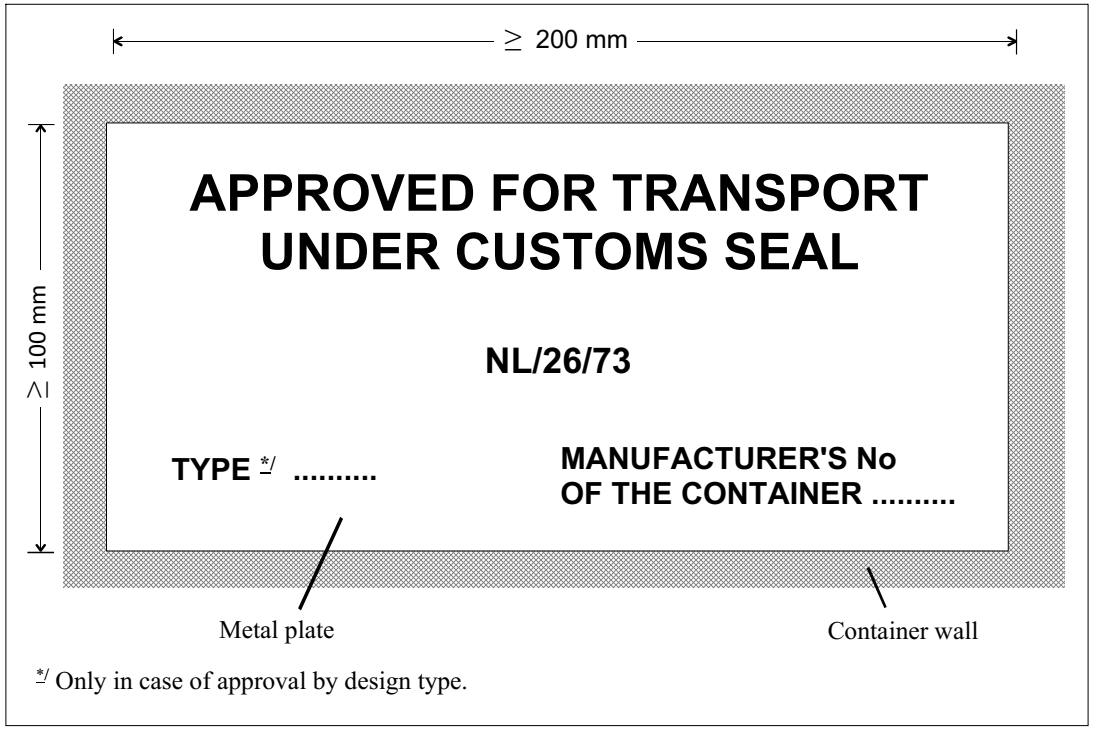 Доповнення 1 Зразок І Табличка про допуск (Французький варіант) 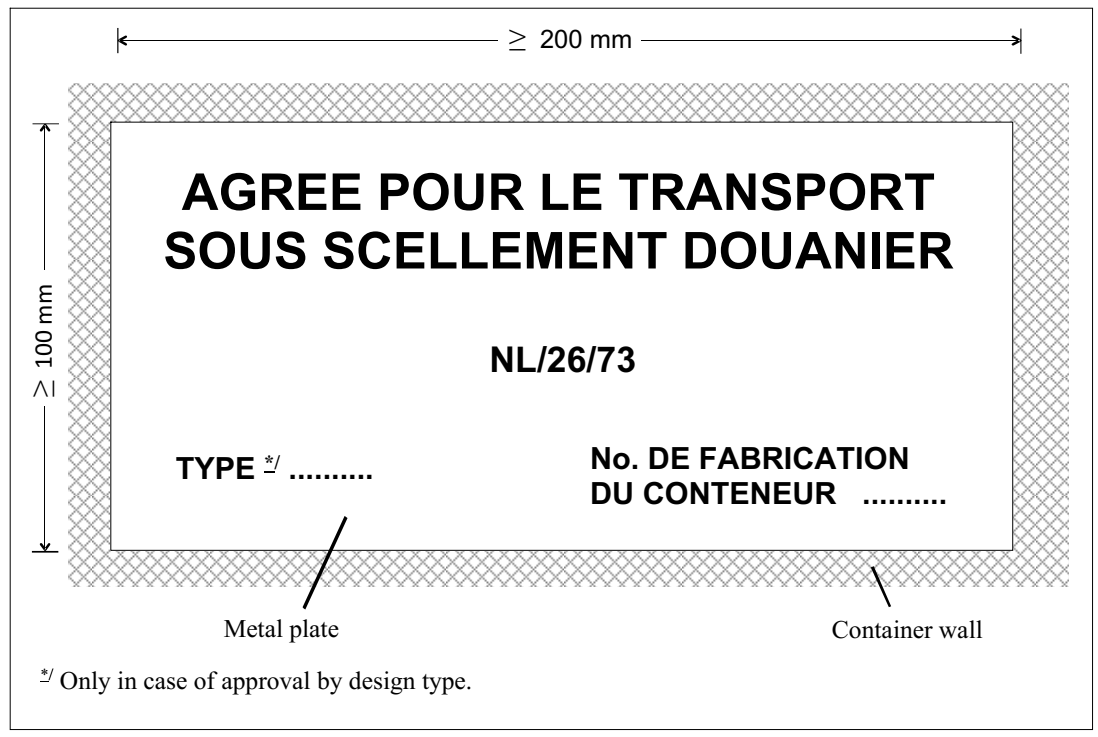 Доповнення 2 Зразок ІІ  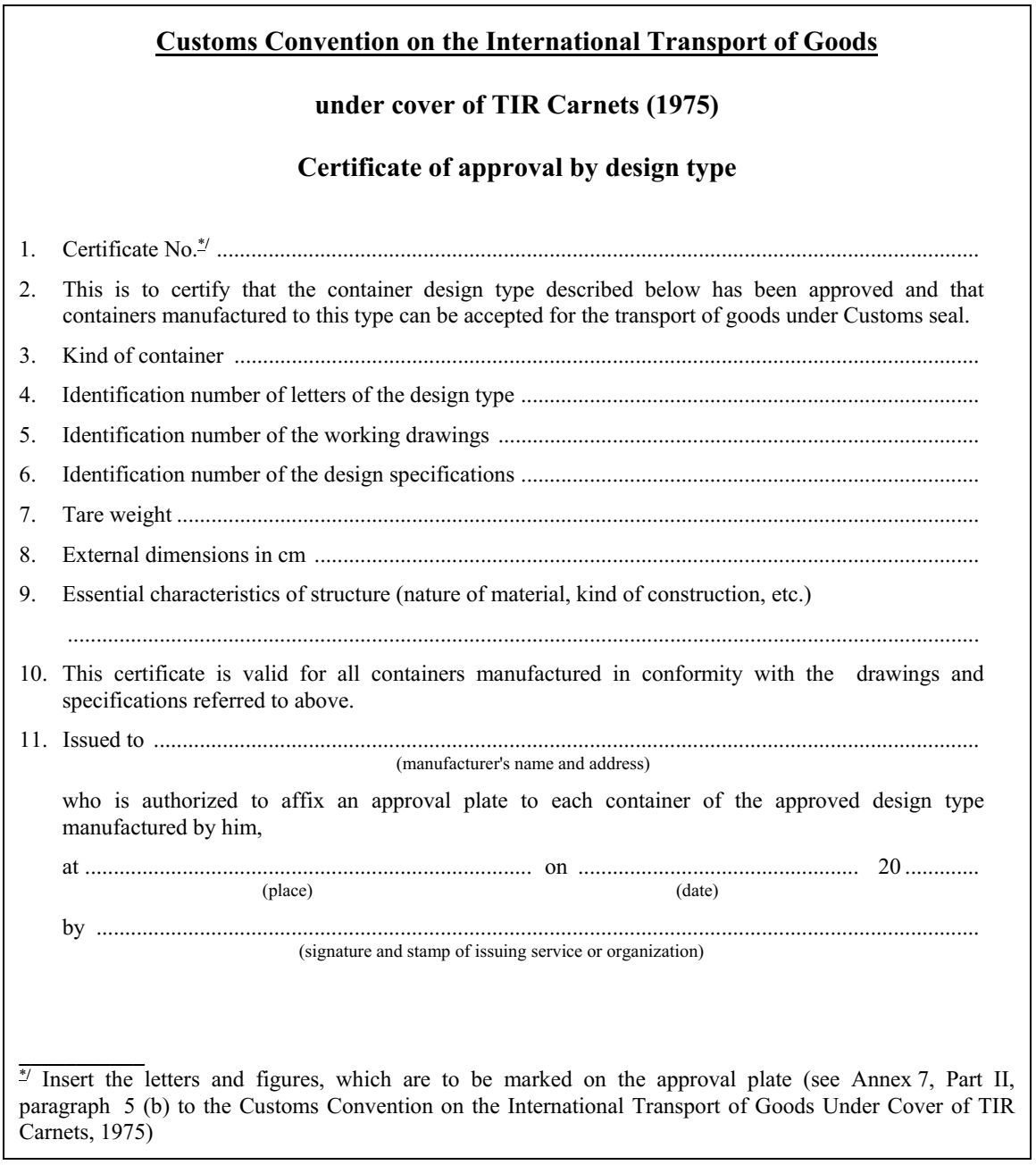 (Важливу інформацію дивись на звороті) УВАГА(Пункти 6 і 7 Частини II Додатка 7 до Митної конвенціїпро міжнародні перевезення вантажів із застосуванням книжки МДП, 1975 року.)Доповнення 3 Зразок ІІІ  (Важливу інформацію дивись на звороті) УВАГА(пункти 6 і 7 Частини II Додатка 7 до Митної конвенціїпро міжнародні перевезення вантажів із застосуванням книжки МДП, 1975 року.)Частина ІІІ Пояснювальні записки Пояснювальні записки Пояснювальні записки до Додатку 2, викладені в Додатку 6 до цієї Конвенції, застосовуються mutatis mutandis до контейнерів, допущених для перевезення під митними печатками та пломбами для застосування цієї Конвенції.Примітка:{Пояснювальні записки, які містяться в частині III, розміщено разом із положеннями, яких вони стосуються. Рисунки, пов’язані з пояснювальними записками, включені до частини III}ПРИСТРІЙ ДЛЯ КРІПЛЕННЯ ПОЛОТНИЩ ДО  КУТОВИХ ЕЛЕМЕНТІВ КОНТЕЙНЕРА  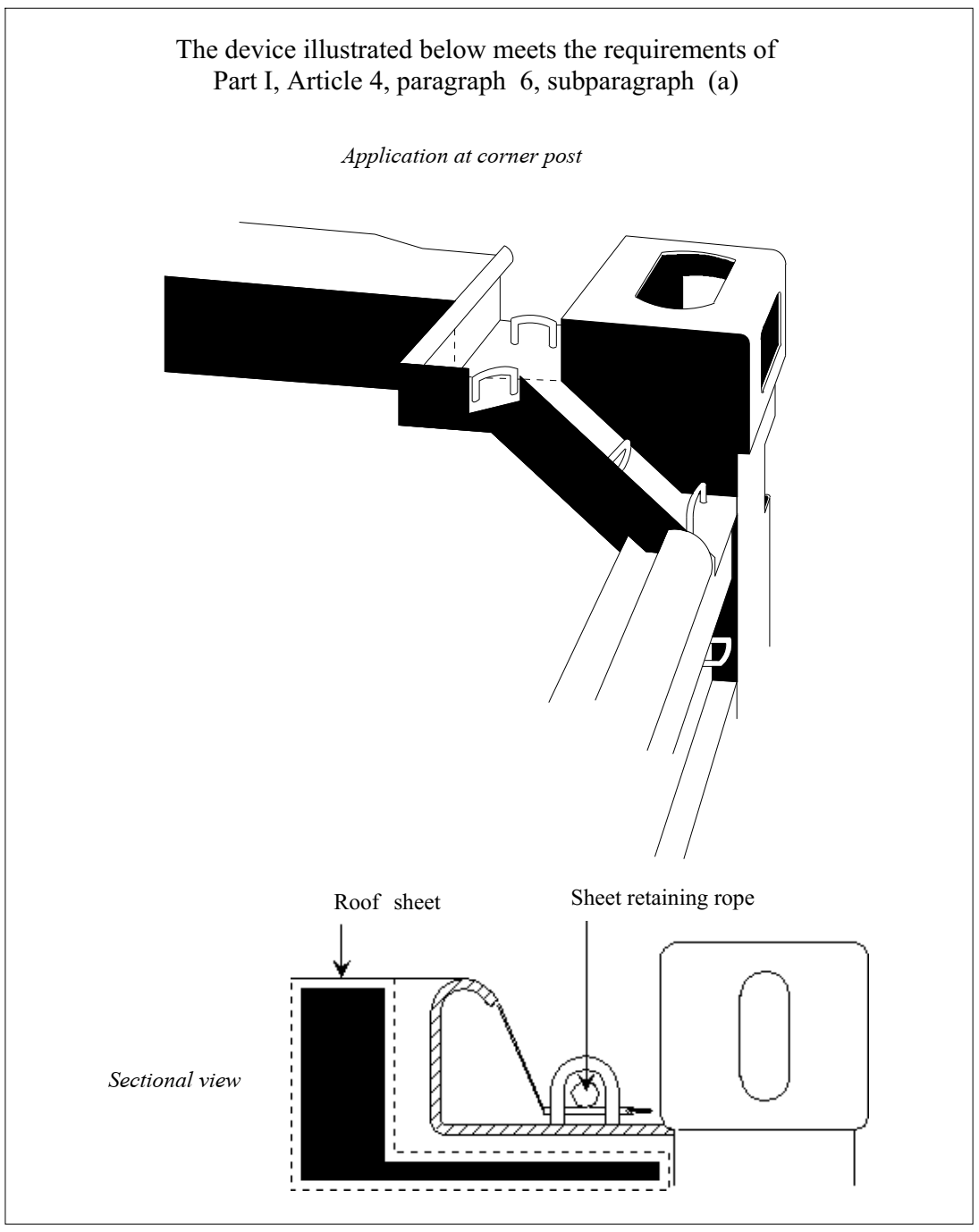 Додаток 8 СКЛАД, ФУНКЦІЇ ТА ПРАВИЛА ПРОЦЕДУРИ АДМІНІСТРАТИВНОГО КОМІТЕТУ ТА ВИКОНАВЧОЇ РАДИ МДП *)Стаття 1 i)   Договірні Сторони є членами Адміністративного комітету.ii)  Комітет може дозволити компетентним адміністраціям держав, що згадуються в пункті 1 статті 52 цієї Конвенції, що не є Договірними сторонами, або представникам міжнародних організацій можуть бути присутніми на сесіях Комітету в якості спостерігачів під час обговорення питань, що їх цікавлять. Стаття 1 bis *) 1. Комітет розглядає будь-яку запропоновану поправку до Конвенції відповідно до пунктів 1 і 2 статті 59.2. Комітет здійснює нагляд за застосуванням Конвенції та розглядає будь-які заходи, що вживаються Договірними сторонами, об'єднаннями та міжнародними організаціями, відповідно до Конвенції, а також їх відповідність Конвенції. 3. Комітет через Виконавчу раду МДП здійснює нагляд і надає підтримку в застосуванні Конвенції на національному та міжнародному рівнях.4. Комітет отримує та розглядає річну підтверджену аудитом фінансову звітність та аудиторський звіт (звіти), подані міжнародною організацією відповідно до зобов'язань згідно з Частиною III Додатка 9. Під час і в межах своєї перевірки Комітет може вимагати від міжнародної організації або незалежного зовнішнього аудитора надання додаткової інформації, роз'яснень або документів.5. Без шкоди для перевірки, згаданої в пункті 4, Комітет, на основі оцінки ризику, має право вимагати проведення додаткових перевірок. Комітет доручає Виконавчій раді МДП або просить компетентні служби Організації Об'єднаних Націй провести оцінку ризику._____________________ *) {ECE/TRANS/17/Amend.19; набула чинності 17 лютого 1999 р. 
    {ECE/TRANS/17/Amend.34; набула чинності 1 липня 2018 р.}Обсяг додаткових перевірок визначається Комітетом, з урахуванням оцінки ризиків, зробленій Виконавчою радою МДП або компетентними службами ООН.Результати всіх перевірок, згаданих у цій статті, зберігаються Виконавчим комітетом МДП і надаються всім Договірним сторонам для належного розгляду.6. Процедура проведення додаткових перевірок затверджується Комітетом.Пояснювальна записка до пункту 6 8.1-6       Комітет може звернутися до компетентних служб ООН з проханням провести додаткову перевірку. В якості альтернативи Комітет може також прийняти рішення про залучення незалежного зовнішнього аудитора та доручити Виконавчій раді МДП підготувати коло відання аудиту на основі об’єкта та мети аудиту, визначених Комітетом. Коло відання затверджується Комітетом. Результатом додаткової перевірки, проведеної зовнішнім незалежним аудитором, є звіт і управлінський лист, які передаються Комітету. В такому випадку фінансові витрати на залучення незалежного зовнішнього аудитора, включаючи пов’язану процедуру закупівлі, покриваються бюджетом Виконавчої ради МДП.Стаття 2Генеральний секретар Організації Об'єднаних Націй надає Комітету послуги Секретаріату.Стаття 3Щорічно на своїй першій сесії Комітет обирає Голову і заступника Голови.Стаття 4Генеральний секретар Організації Об'єднаних Націй скликає Комітет під егідою Європейської економічної комісії щорічно, а також на прохання компетентних адміністрацій не менше п'яти держав, що є Договірними Сторонами.Стаття 5Пропозиції ставляться на голосування. Кожна держава, яка є Договірною Стороною, представлена на сесії, має один голос. Пропозиції, які не є пропозиціями про внесення поправок до цієї Конвенції, приймаються в Комітеті більшістю голосів присутніх і голосуючих. Поправки до цієї Конвенції та рішення, згадані в статтях 59 і 60 цієї Конвенції, приймаються більшістю у дві третини присутніх і голосуючих.Стаття 6Для прийняття рішень необхідний кворум, що складає не менше ніж з однієї третини держав, які є Договірними Сторонами. {ECE/TRANS/17/Amend.16; набрала чинності 24 червня 1994 р.}Стаття 7Перед закриттям сесії Комітет ухвалює свою доповідь.Стаття 8За відсутності в цьому Додатку належних положень застосовуються Правила процедури Європейської економічної комісії, якщо Комітет не вирішить інакше. СКЛАД, ФУНКЦІЇ ТА ПРАВИЛА ПРОЦЕДУРИ ВИКОНАВЧОЇ РАДИ МДП *)Стаття 9 *)1. Виконавча рада МДП, створена Адміністративним комітетом відповідно до статті 58 ter, складається з дев'яти членів, кожен з яких є представником різних Договірних Сторін Конвенції. В роботі сесій Ради братиме участь Секретар МДП.Пояснювальна записка до пункту 1 статті 98.9.1  Члени Виконавчої ради МДП повинні бути компетентними та мати досвід у застосуванні митних процедур, зокрема процедури транзиту МДП, як на національному, так і на міжнародному рівнях. Члени Ради висуваються (номінуються) відповідними урядами або організаціями, які є Договірними Сторонами Конвенції. Вони представляють інтереси Договірних Сторін Конвенції, а не конкретні інтереси будь-якого окремого уряду чи організації. 
{ECE/TRANS/17/Amend.32, набрала чинності 1 січня 2015 р.}.2. Члени Виконавчої ради МДП обираються Адміністративним комітетом більшістю присутніх і голосуючих. Термін повноважень кожного члена Виконавчої ради МДП становить два роки. Члени Виконавчої ради МДП можуть бути переобрані. Коло ведення Виконавчої ради МДП встановлюється Адміністративним комітетом.Пояснювальна записка до пункту 2 статті 98.9.2  Якщо будь-хто з членів Виконавчої ради МДП складає свої повноваження до закінчення встановленого терміну їхньої дії, Адміністративний комітет МДП може обрати члена, який заміняє його. У цьому випадку обраний член зберігає свої повноваження тільки на частину строку повноважень його/її попередника, що залишилася. У тому випадку, якщо член Виконавчої ради МДП не може завершити свій термін повноважень з інших причин, ніж відставка, національна адміністрація відповідного члена повинна в письмовій формі надіслати цю інформацію Виконавчій раді МДП та секретаріату МДП. У цьому випадку Адміністративний комітет може обрати іншого члена на термін повноважень, що залишився. 
{ECE/TRANS/17/Amend.32, набрала чинності 1 січня 2015 р.} _________________________*) {ECE/TRANS/17/Amend.19; набрала чинності 17 лютого 1999 р.}Стаття 10 *)Виконавча рада МДП:a)  здійснює нагляд за застосуванням Конвенції, включаючи функціонування системи гарантій, і виконує функції, покладені на неї Адміністративним комітетом;b)  здійснює нагляд за централізованим друком та розповсюдженням  книжок МДП серед об'єднань, що можуть здійснюватися уповноваженою міжнародною організацією, як зазначено в статті 6;Пояснювальна записка до статті 10 b)8.10 b) Угода, згадана в пояснювальній записці до статті 6.2 bis, поширюється також на обов’язки міжнародної організації, викладені в пункті b) цієї статті, у випадку, якщо централізований друк і розповсюдження книжок МДП здійснюються вищезгаданою міжнародною організацією.  {ECE/TRANS/17/Amend.27; набрала чинності 12 серпня 2006 р.}c)  координує та сприяє обміну оперативними даними та іншою інформацією між компетентними органами Договірних Сторін;d)  координує та сприяє обміну інформацією між компетентними органами Договірних Сторін, об'єднаннями та міжнародними організаціями;e)  сприяє врегулюванню суперечок між Договірними Сторонами, об'єднаннями, страховими компаніями та міжнародними організаціями без шкоди для статті 57 щодо врегулювання суперечок;f)  підтримує навчання персоналу митних органів та інших зацікавлених сторін, пов’язаних із процедурою МДП;g)  веде централізований облік для розповсюдження Договірним Сторонам інформації, яка надається міжнародними організаціями, як зазначено в статті 6, щодо всіх правил і процедур, передбачених для видачі книжок МДП об'єднаннями, в тій мірі, в якій вони стосуються мінімальних умов і вимог, викладених у Додатку 9;h) здійснює контроль за цінами на книжки МДП.Стаття 11 *)1. Сесія Ради скликається секретарем МДП на вимогу Адміністративного комітету або принаймні трьох членів Ради.2. Рада прагне приймати рішення на основі консенсусу. Якщо консенсусу досягти неможливо, рішення ставляться на голосування і приймаються більшістю голосів присутніх і голосуючих. Для прийняття рішень необхідний кворум із п’яти членів. Секретар МДП не має права голосу.3. Рада обирає голову та приймає будь-які додаткові правила процедури.4. Рада звітує про свою діяльність, включаючи надання перевірених фінансових звітів, перед Адміністративним комітетом принаймні один раз на рік або на вимогу Адміністративного комітету. Рада буде представлена в Адміністративному комітеті своїм Головою.5. Рала розглядає будь-яку інформацію та запити, передані їй Адміністративним комітетом, Договірними Сторонами, Секретарем МДП, національними об'єднаннями та міжнародними організаціями, зазначеними у статті 6 Конвенції. Ці міжнародні організації мають право бути присутніми на сесіях Виконавчої ради МДП в якості спостерігачів, якщо її Голова не вирішить інше. В разі потреби будь-яка інша організація може на запрошення Голови бути присутня на засіданнях Ради в якості спостерігача.Стаття 12 *)Секретар МДП є членом секретаріату Європейської економічної комісії Організації Об'єднаних Націй і виконує рішення Виконавчої ради МДП у межах повноважень Ради. Секретарю МДП допомагатиме секретаріат МДП, чисельність якого визначається Адміністративним комітетом.___________________________*) {ECE/TRANS/17/Amend.19; набрала чинності 17 лютого 1999 р.}Стаття 13 -1. Діяльність Виконавчої ради МДП та секретаріату МДП фінансується за рахунок сум, отриманих з кожної книжки МДП, що розподіляються міжнародною організацією, до тих пір, поки не будуть отримані альтернативні джерела фінансування, як зазначено в статті 6. Ці суми затверджуються Адміністративним комітетом.{ECE/TRANS/17/Amend.28, набрала чинності 1 січня 2009 р.}Пояснювальна записка до пункту 1 статті 138.13.1- 1 Фінансові заходи  Після закінчення початкового дворічного періоду Договірні Сторони Конвенції передбачають, що діяльність Виконавчої ради МДП і секретаріату МДП фінансуватиметься за рахунок регулярного бюджету Організації Об'єднаних Націй. Це не виключає можливості продовження початкової домовленості про фінансування, якщо фінансування від Організації Об'єднаних Націй або з альтернативних джерел не надходитимуть.8.13.1- 2 Діяльність Виконавчої ради МДП  Робота членів Виконавчої ради МДП фінансується відповідними урядами.8.13.1- 3 Сума  Сума, зазначена в пункті 1, базується на пункті a) бюджету та плані витрат Виконавчої ради МДП і секретаріату МДП, затверджених Адміністративним комітетом, і пункті b) прогнозу кількості книжок МДП, які будуть розповсюджені, як встановлено міжнародною організацією. {ECE/TRANS/17/Amend.28, набрала чинності 1 січня 2009 р.}2. Процедура здійснення фінансування діяльності Виконавчої ради МДП та секретаріату МДП затверджується Адміністративним комітетом. 
{ECE/TRANS/17/Amend.28, набрала чинності 1 січня 2009 р.}Пояснювальна записка до пункту 2 статті 138.13.2     Після консультацій з міжнародною організацією, згаданої в статті 6, процедура, згадана в пункті 2, повинна бути відображена в угоді між ЄЕК ООН, згідно з її повноваженнями та діючою від імені Договірних Сторін, і міжнародною організацією, як зазначено у статті 6. Угода має бути затверджена Адміністративним комітетом. 
{ECE/TRANS/17/Amend.28, набрала чинності 1 січня 2009 р.}________________*) {ECE/TRANS/17/Amend.19; набрала чинності 17 лютого 1999 р.}*) Детальну інформацію про процедуру дивись у ECE/TRANS/WP.30/AC.2/89, пункт 38 та в 
   Додатку IIДодаток 9 *)ДОСТУП ДО ПРОЦЕДУРИ МДПЧастина ІУПОВНОВАЖЕННЯ ОБ’ЄДНАННЯМ НА ВИДАЧУ КНИЖОК МДП ТА ВИСТУПАТИ В ЯКОСТІ ГАРАНТАМінімальні умови та вимоги1. Мінімальні умови та вимоги, яких повинні дотримуватися об'єднання для отримання від Договірних Сторін повноваження на видачу книжки МДП і виступати в якості гаранта відповідно до статті ї 6 Конвенції:a)  Підтвердження існування протягом щонайменше одного року в якості об'єднання, заснованого у Договірній Стороні, де надається повноваження.Пояснювальна записка до пункту 1 a) *)9.I.1 a) Пояснювальну примітку видалено. 
            {ECE/TRANS/17/Amend.29; набрала чинності 1 січня 2012 р.} b)  Підтвердження стійкого фінансового стану та організаційних можливостей, що дозволяють об'єднанню виконувати свої зобов’язання за Конвенцією.c)  Відсутність серйозних або повторних порушень митного чи податкового законодавства.______________________*) {ECE/TRANS/17/Amend.19; набрала чинності 17 лютого 1999 р.; ECE/TRANS/17/Amend.29;   
    набрала чинності 1 січня 2012 р.} 
    {ECE/TRANS/17/Amend.34, набув чинності 1 липня 2018 р.}d)  Укладення письмової угоди або будь-якого іншого правового документа між об'єднанням та компетентними органами Договірної Сторони, в якій воно засновано, включаючи прийняття об'єднанням своїх обов’язків, як викладено в пункті 3.2. Завірена копія письмової угоди або будь-якого іншого правового документа, зазначеного в пункті 1 d), в тому числі, при необхідності, із завіреним перекладом англійською, французькою або російською мовами, передається для зберігання Виконавчій раді МДП. Будь-які зміни повинні бути негайно доведені до відома Виконавчої ради МДП.3. Обов'язки об'єднання полягають у:i)  виконанні зобов'язань, викладених в статті 8 Конвенції;ii)  визнанні максимальної суми за одну книжку МДП, визначену Договірною Стороною, яка може бути витребувана від об'єднання згідно зі статтею 8, пункт 3,  Конвенції;iii) постійній перевірці і, зокрема, перед запитом авторизації на доступ осіб до процедури МДП, виконанні такими особами мінімальних умов і вимог, викладених у Частині II цього Додатка;iv)  наданні своїх гарантій щодо всіх зобов'язань, забезпечуваних у країні, в якій це об'єднання засноване, у зв'язку з операціями з використанням  книжок МДП, виданих ним самим та іноземними об'єднаннями, що належать до тієї ж міжнародної організації, до якої належить об'єднання;v)  забезпеченні покриття своїх зобов'язань відповідно до вимог компетентних органів Договірної Сторони, в якій засновано об'єднання, за допомогою страхової компанії, пулу страховиків або фінансової установи. Договір (договори) страхування або фінансової гарантії покриває всі зобов’язання у зв’язку з операціями з використанням книжок МДП, виданих ним самим та іноземними об'єднаннями, що належать до тієї ж міжнародної організації, до якої належить об'єднання.     Час для повідомлення про розірвання договору (договорів) страхування або фінансової гарантії повинен бути не меншим за час для повідомлення про припинення письмової угоди чи будь-якого іншого правового документа, як зазначено в пункті 1 d). Завірена копія договору (договорів) страхування або фінансової гарантії, а також усі подальші зміни до нього здаються на зберігання у Виконавчій раді МДП, включаючи, при необхідності, завірений переклад англійською, французькою або російською мовами;Коментар до _ппопереднього абзацу 1f) v) видалено. 
{ECE/TRANS/W.30/2010/3/Rev.1 ECE/TRANS/WP.30/AC.2/2010/4/Rev.1 та ECE/TRANS/WP.30/AC.2/105 пункт 32 }vi)  щорічному наданні Виконавчій раді МДП до 1 березня ціни кожного типу книжки МДП, яку вона видає; {ECE/TRANS/17/Amend.32; набрала чинності 1 січня 2015 р.}vii) наданні згоди компетентним органам перевіряти всі документи та рахунки, пов'язані з адмініструванням процедури МДП;viii) прийнятті процедури ефективного врегулювання спорів, що виникають через неналежне або шахрайське використання книжок МДП, за можливості, без звернення до суду;ix)  точному виконанні рішення компетентних органів Договірної Сторони, в якій воно було прийняте, стосовно скасування або відкликання авторизації відповідно до статті 6 Конвенції та частини II цього Додатку, або стосовно недопущення осіб відповідно до статті 38 Конвенції;x)   погодженні сумлінно виконувати всі рішення, ухвалені Адміністративним комітетом і Виконавчою радою МДП, у тій мірі, в якій їх прийняли компетентні органи Договірної Сторони, де засновано об'єднання. 4.    Якщо гарантійному об’єднанню пропонується, відповідно до процедури, викладеної в статті 11, сплатити суми, зазначені в пунктах 1 і 2 статті 8, воно, відповідно до письмової угоди, викладеної у Пояснювальній записці 0.6 .2 bis-1 до пункту 2 bis статті 6, повинно інформувати міжнародну організацію про отримання претензії.5. Договірна Сторона, в якій засновано об'єднання, скасовує дозвіл на видачу книжок МДП і виступає гарантом у разі недотримання цих умов і вимог. Якщо Договірна Сторона вирішить відкликати повноваження, це рішення набуває чинності не раніше, ніж через три (3) місяці після дати відкликання. 6. Уповноваження об'єднання згідно з умовами, викладеними вище, не завдає шкоди обов'язкам і зобов'язанням цього об'єднання відповідно до Конвенції.7. Умови та вимоги, викладені вище, не обмежують додаткові умови та вимоги, які кожна Договірна Сторона може забажати встановити.Частина IIДОЗВІЛ НА ВИКОРИСТАННЯ КНИЖОК МДП ДЛЯ ФІЗИЧНИХ ТА ЮРИДИЧНИХ ОСІБМінімальні умови та вимоги1. Мінімальні умови та вимоги, яким повинні відповідати особи, які бажають отримати доступ до процедури МДП:a)  Підтверджений досвід або, принаймні, здатність здійснювати регулярні міжнародні перевезення (наявність ліцензії на здійснення міжнародних перевезень тощо).b)  Стійкий фінансовий стан.c)  Підтверджені знання щодо застосування Конвенції МДП.d)  Відсутність серйозних або повторних порушень митного чи податкового законодавства.e)  Письмова угода про зобов’язання перед об'єднанням  про те, що особа:i)   виконуватиме всі митні формальності, які вимагаються згідно з Конвенцією, у митницях місця відправлення, проміжних митницях та митницях місця призначення;ii)  сплачуватиме належні суми, зазначені в пунктах 1 і 2 статті 8 Конвенції, якщо цього вимагатимуть компетентні органи відповідно до пункту 2 статті 11 Конвенції;
{ECE/TRANS/17/Amend.30; набрала чинності 13 вересня 2012 р.}iii) дозволятиме об'єднанням, наскільки це дозволяє національне законодавство, перевіряти інформацію про вищезазначені мінімальні умови та вимоги.2. Додаткові та більш обмежувальні умови та вимоги для доступу до процедури МДП можуть бути запроваджені компетентними органами Договірних Сторін та самими об'єднаннями, якщо компетентні органи не вирішать іншого. Процедура3. Договірні Сторони прийматимуть рішення, відповідно до національного законодавства, щодо процедур, яких слід дотримуватися для доступу до процедури МДП, на основі мінімальних умов і вимог, викладених у пунктах 1 і 2.Пояснювальна записка до пункту 39.ІІ.3 Комітет з видачі дозволівРекомендується заснувати національні комітети з видачі дозволів, до складу яких входять представники компетентних органів, національних об'єднань та інших зацікавлених організацій. {ECE/TRANS/17/Amend.19; набрала чинності 17 лютого 1999 р.}4. Компетентні органи протягом одного тижня з дати надання або відкликання дозволу на використання книжок МДП передавати відомості про кожну особу Виконавчій раді МДП відповідно до зразка дозволу, що додається (Типовий бланк дозволу - ТБД - MAF). Пояснювальна записка до пункту 4 9.ІІ.4 Законодавчі вимоги щодо подання даних, викладені в пункті 4, вважаються виконаними за допомогою належного використання електронних застосунків, розроблених з цією метою секретаріатом МДП під наглядом Виконавчої ради МДП. {ECE/TRANS/17/Amend.32; набрала чинності 1 січня 2015 р.}5. Об'єднання щорічно передає, станом на 31 грудня, оновлений список всіх уповноважених осіб, а також осіб, уповноваження яких було відкликане. Цей список передається до компетентних органів через тиждень після 31 грудня. Компетентні органи надсилають його копію Виконавчій раді МДП.Пояснювальна записка до пункту 59.ІІ.5 Пояснення 9.II.4 застосовується mutatis mutandis до пункту 5. {ECE/TRANS/17/Amend.32; набрала чинності 1 січня 2015 р.}6. Уповноваження на доступ до процедури МДП сам по собі не є правом на отримання книжок МДП від об'єднання. 7. Уповноваження особи на використання книжок МДП згідно з мінімальними умовами та вимогами, викладеними вище, не обмежує обов’язків і зобов’язань цієї особи відповідно до Конвенції.Коментарі до Частини ІІ, Процедура  Співпраця між компетентними органамиЩо стосується уповноваження особи на використання книжки МДП відповідно до Додатку 9, Частина ІІ Конвенції, компетентні органи Договірної Сторони, де відповідна особа проживає або зареєстрована, повинні належним чином враховувати будь-яку інформацію, надану іншою Договірною Стороною, відповідно до статті 38, пункт 2, про серйозні або неодноразові порушення митного законодавства, вчинені цією особою. Таким чином, щоб дозволити ефективний розгляд справи Договірною Стороною, де відповідна особа є резидентом або зареєстрована, таке повідомлення повинно містити якомога більше деталей. {TRANS/WP.30/196, пункт 76; TRANS/WP.30/200, пункт 68; 
TRANS/WP.30/AC.2/67, пункт 63 і Додаток 3}Виключення національного перевізника з процедури МДПЩоб виключити з режиму МДП національного перевізника, винного у серйозному порушенні митних законів, вчинених на території країни, де він є резидентом або зареєстрований, митним органам рекомендується використовувати положення статті 6, пункт 4 та Додаток 9, Частина II, пункт 1 d), а не положення пункту 1 статті 38.{TRANS/WP.30/196, пункт 77; TRANS/WP.30/200, пункт 68; 
TRANS/WP.30/AC.2/67, пункт 63 і Додаток 3} ТИПОВИЙ БЛАНКУ ДОЗВОЛУКраїна: 	Назва об'єднання: 	Компетентний орган: 	*) за наявності  
**) у відповідних випадкахДля кожної особи, відносно якої уповноважене об'єднання передає запит на дозвіл, компетентним органам має бути надано принаймні таку інформацію {ECE/TRANS/17/Amend.34; набрала чинності 1 липня 2018 р.}:-    Індивідуальний та унікальний ідентифікаційний (ID) номер, присвоєний особі гарантійним об'єднанням (у співпраці з міжнародною організацією, до якої воно належить) відповідно до узгодженого формату. Формат ідентифікаційного номера визначається Адміністративним комітетом. 
{ECE/TRANS/17/Amend.26; набрала чинності 1 квітня 2006 р.}-    Прізвище (-а) та адреса (-и) особи(осіб) або назва та адреса підприємства (в разі бізнес-об'єднання також прізвища відповідальних керівників).-    Контактна особа (фізична особа, уповноважена надавати інформацію про операції МДП митним органам та об'єднанням) з повними номерами телефону, факсу та електронної пошти).-    Комерційний реєстраційний номер або номер ліцензії на міжнародне перевезення або інше (за наявності).-     Попереднє відкликання дозволу (за наявності), включаючи дати, тривалість і характер відкликання Коментар до типового бланку дозволу (ТБД – MAF) Формат індивідуального та унікального ідентифікаційного (ID) номераАдміністративний комітет встановив наступний формат ідентифікаційного номера для власників книжок МДП, що є особами, які отримали дозвіл на використання книжок МДП відповідно до Додатку 9, Частина ІІ Конвенції МДП:"AAA/BBB/XX...X",де "AAA" представляє 3-літерний код країни, де особа, яка використовує книжки МДП, отримала дозвіл на використання книжок МДП відповідно до системи класифікації Міжнародної організації зі стандартизації (ISO). Повний перелік кодів країн Договірних Сторін Конвенції МДП регулярно публікується як додаток до порядку денного та офіційних звітів Адміністративного комітету,де "BBB" представляє 3-значний код національного об'єднання, через яке власник книжки МДП отримав дозвіл, відповідно до системи класифікації, встановленої відповідною міжнародною організацією, до якої належить об'єднання, що дозволяє однозначно ідентифікувати кожне національне об'єднання. Повний список кодів країн національних об'єднань регулярно публікується як додаток до порядку денного та офіційних звітів Адміністративного комітету,де "XX...X" означає послідовні цифри (максимум 10 цифр), що ідентифікують особу, уповноважену використовувати книжки МДП відповідно до Додатку 9, Частина ІІ Конвенції МДП. Після присвоєння ідентифікаційного номера він не може бути використаний знову, навіть якщо особа, якій він був наданий, перестала бути власником книжки МДП. 
{TRANS/WP.30/218, пункт 36 і Додаток 2; TRANS/WP.30/AC.2/77, пункт 51 і Додаток 3}Частина 3НАДАННЯ ПОВНОВАЖЕННЯ МІЖНАРОДНІЙ ОРГАНІЗАЦІЇ, ЗАЗНАЧЕНОЇ В СТАТТІ 6, ПРИЙНЯТИ НА СЕБЕ ВІДПОВІДАЛЬНІСТЬ ЗА ЕФЕКТИВНУ ОРГАНІЗАЦІЮ ТА ФУНКЦІОНУВАННЯ МІЖНАРОДНОЇ СИСТЕМИ ГАРАНТІЙ, А ТАКОЖ ЗА ДРУК І РОЗПОВСЮДЖЕННЯ КНИЖКИ МДПУмови і вимоги 1. Умови та вимоги, яким повинна відповідати міжнародна організація для того, щоб бути уповноваженою Адміністративним комітетом відповідно до статті 6.2-біс Конвенції взяти на себе відповідальність за ефективну організацію та функціонування міжнародної системи гарантій, а також друк та розповсюдження книжок МДП:a)  Підтвердження професійної компетентності та стійкого фінансового стану для ефективної організації та функціонування міжнародної системи гарантій та організаційних можливостей щодо виконання своїх зобов’язань за Конвенцією шляхом щорічного подання консолідованих, належним чином перевірених фінансових звітів визнаними на міжнародному рівні незалежними аудиторами;b) Відсутність серйозних або повторних порушень митного чи податкового законодавства.2. Згідно з дозволом міжнародна організація:a)  надає Договірним Сторонам Конвенції МДП через національні об'єднання, що входять до міжнародної організації, завірені копії всеосяжного гарантійного договору та підтвердження гарантійного покриття;b) надає компетентним органам Конвенції МДП інформацію про правила та процедури, встановлені для видачі книжок МДП національними об'єднаннями; c)  щороку надає компетентним органам Конвенції МДП інформацію про претензії, які подані, розглядаються, очікують розгляду, оплачені або врегульовані без оплати;d)  надає компетентним органам Конвенції МДП повну та вичерпну інформацію про функціонування системи МДП, зокрема, поміж іншим, своєчасну та обґрунтовану інформацію про тенденції щодо кількості не припинених операцій МДП, подані претензії, незавершені, сплачені або врегульовані без оплати, які можуть викликати занепокоєння щодо належного функціонування системи МДП або можуть призвести до труднощів для подальшої роботи її міжнародної системи гарантій;e)  надає компетентним органам Конвенції МДП статистичні дані про кількість книжок МДП, виданих кожній Договірній Стороні, з розбивкою за типами;f)  надає Виконавчій раді МДП детальну інформацію про ціну розповсюдження міжнародною організацією кожного типу книжки МДП;g)  вживає всіх можливих заходів для зменшення ризику підробки книжок МДП;h) вживає відповідних коригувальних дій у випадках виявлення помилок або недоліків у книжці МДП, і повідомляє про це Виконавчу раду МДП;j)   у повній мірі бере участь у випадках, коли залучається Виконавча рада МДП щоб сприяти врегулюванню суперечок;k)  гарантує, що будь-яка проблема, пов’язана з шахрайською діяльністю або іншими труднощами щодо застосування Конвенції МДП, буде негайно доведена до відома Виконавчої ради МДП;l)   забезпечує функціонування системи контролю за книжками МДП, передбаченої в додатку 10 до Конвенції, разом з національними гарантійними об'єднаннями, афілійованими з міжнародною організацією, та митними органами, а також інформує Договірні Сторони та компетентні органи Конвенції про проблеми, що виникають у цій системі; m) надає компетентним органам Конвенції МДП статистичні дані та дані щодо здійснення Договірними Сторонами системи контролю, передбаченого в Додатку 10;n) укладає не менше ніж за два місяці до попередньої дати набрання чинності або поновлення допуску, наданого відповідно до статті 6.2 bis Конвенції, письмову угоду з секретаріатом Європейської економічної комісії Організації Об’єднаних Націй, уповноваженим Адміністративним комітетом та діючим від його імені, яка включає прийняття міжнародною організацією своїх обов’язків, викладених у цьому пункті;o)  веде окремі записи та рахунки, що містять інформацію та документацію, яка стосується організації та функціонування міжнародної системи гарантій, а також друкування та розповсюдження книжок МДП;p)  забезпечує повну та своєчасну співпрацю, включаючи, (але не обмежуючись цим), надання доступу до вищевказаних записів та рахунків компетентним службам Організації Об’єднаних Націй або будь-якому іншому належним чином уповноваженому компетентному органу та, у будь-який час, і сприяє додатковим перевіркам та аудитам, що виконуються ними від імені Договірних Сторін відповідно до Додатку 8, стаття 1 bis, пункти 5 і 6;q)  залучає незалежного зовнішнього аудитора для проведення щорічних перевірок записів і рахунків, згаданих у підпункті (o). Зовнішній аудит проводиться відповідно до Міжнародних стандартів аудиту (МСА - ISA) і має завершуватися щорічним аудиторським звітом і керівним листом, які подаються до адміністративного комітету.3. Якщо гарантійне об'єднання інформує міжнародну організацію про вимогу виплати, вона протягом трьох (3) місяців інформує гарантійне об'єднання про свою позицію щодо цієї вимоги. 4. На всю інформацію, отриману прямо чи опосередковано міжнародною організацією відповідно до Конвенції, яка за своїм походженням є конфіденційною або надається на конфіденційній основі, поширюється зобов’язання зберігати професійну таємницю та не використовувати і не обробляти її з будь-якою комерційною або іншою метою, окрім тієї, для якої її було надано чи розголошено будь-якій третій стороні без прямого дозволу особи чи органу, які цю інформацію надали. Однак така інформація може бути розголошена без дозволу компетентним органам Договірних Сторін цієї Конвенції, якщо є повноваження або зобов’язання робити це відповідно до положень національного чи міжнародного права або у зв’язку з судовим розглядом. Розкриття або передача інформації має відбуватися в точній відповідності до чинних положень про захист даних.5. Адміністративний комітет має право відкликати повноваження, надане відповідно до статті 6.2 bis, в разі недотримання вищезазначених умов і вимог. Якщо Адміністративний комітет вирішить відкликати повноваження, рішення набуде чинності не раніше, ніж через шість (6) місяців після дати відкликання.6. Повноваження міжнародної організації згідно з умовами, викладеними вище, не завдає шкоди обов'язкам і зобов'язанням цієї організації відповідно до Конвенції. {ECE/TRANS/17/Amend.31; набув чинності 10 жовтня 2013 р. } 
{ECE/TRANS/17/Amend.34, набрала чинності 1 липня 2018 р.}Додаток 10 *) ІНФОРМАЦІЯ, ЩО НАДАЄТЬСЯ ДОГОВІРНИМИ СТОРОНАМИ УПОВНОВАЖЕНИМ ОБ’ЄДНАННЯМ (ЗГІДНО ЗІ СТАТТЕЮ 42 TER) ТА МІЖНАРОДНИМ ОРГАНІЗАЦІЯМ (ЗГІДНО ЗІ СТАТТЕЮ 6.2 BIS)Згідно з пунктом 1 статті 6 та пунктом 3 iii) Частини I Додатку 9 до цієї Конвенції уповноважені об'єднання повинні взяти на себе зобов’язання постійно перевіряти, чи особи, які мають право доступу до процедури МДП, відповідають мінімальним умовам та вимогам, викладеним в Додатку 9, Частина II Конвенції.Від імені своїх об'єднань-членів та на виконання своїх обов’язків як міжнародної організації, уповноваженої згідно зі статтею 6, пункт 2 bis, міжнародна організація повинна створити систему контролю книжок МДП для зберігання даних, переданих митними органами, та доступних об'єднанням та митним адміністраціям, про припинення операцій МДП у офісах місця призначення. Щоб об'єднання могли ефективно виконувати свої зобов’язання, Договірні Сторони надають інформацію системі контролю відповідно до такої процедури:1)  Митні органи передають міжнародній організації або національним гарантійним об'єднанням, за можливості, через центральні чи регіональні офіси, за допомогою найшвидшого доступного засобу зв’язку (факс, електронна пошта тощо) і, якщо це можливо, щоденно, щонайменше наступну інформацію у стандартному форматі стосовно всіх книжок МДП, представлених у митницях місць призначення, як визначено у статті 1 l) Конвенції:a) Номер книжки МДП;b) Дату та номер запису в журналі реєстрації митниці;c) Назву або номер митниці місця призначення;d) Дату та номер, зазначені в Свідоцтві про припинення операції МДП (графи 24-28 листка № 2) у митниці місця призначення (якщо відрізняється від пункту b));e) Часткове або остаточне припинення;___________________________________{ECE/TRANS/17/Amend.27; набрала чинності 12 серпня 2006 р.}f)   Припинення операції МДП із застереженням або без нього в митниці місця призначення без шкоди для статей 8 та 11 Конвенції;g)  Іншу інформацію чи документи (необов’язково);h)  Номер сторінки.2) Типовий бланк звірки (ТБЗ - MRF), що міститься в Додатку, може бути направлений митним органам національними об'єднаннями або міжнародною організацією:a)  в разі виявлення розбіжностей між переданими даними та даними на корінцях у використаній книжці МДП; абоb)  якщо дані не були передані, а використану книжку МДП було повернуто національному об'єднанню.     Митні органи відповідають на запити звірки, якщо це можливо, повертаючи належним чином заповнений ТБЗ (MRF) якнайшвидше.3) Митні органи та національні гарантійні об'єднання укладають угоду відповідно до національного законодавства, яка охоплює вищезгаданий обмін даними.4) Міжнародна організація надає митним органам доступ до бази даних припинених і недійсних книжок МДП.Доповнення___________________*) Зверніть увагу, що ці дані стосуються митниці місця призначення, де припиняється 
    операція МДП.4. РЕЗОЛЮЦІЇ ТА РЕКОМЕНДАЦІЇ ЩОДО КОНВЕНЦІЇ МДП 1975 РОКУРЕЗОЛЮЦІЯ №49КОРОТКОСТРОКОВІ ЗАХОДИ ІЗ ЗАБЕЗПЕЧЕННЯ БЕЗПЕКИ ТА ЕФЕКТИВНОГО ФУНКЦІОНУВАННЯ ТРАНЗИТНОГО РЕЖИМУ МДПприйнята 3 березня 1995 рокуРобочою групою ЄЕК ООН з митних питань, пов'язаним з транспортомРобоча група з митних питань, пов'язаних із транспортом,Наголошуючи на важливості безперебійного та ефективного здійснення Митної конвенції про міжнародне перевезення вантажів із застосуванням книжки МДП (Конвенція МДП, 1975 р.) для спрощення процедур міжнародних перевезень і торгівлі,Висловлюючи занепокоєння з приводу безпрецедентної кількості порушень митного режиму та випадків контрабанди в рамках транзитної системи МДП, що можуть поставити під загрозу заходи щодо спрощення перевезень, передбачені в Конвенції МДП, 1975 р.,Будучи сповнена твердої рішучості зберегти транзитну систему МДП, яка сприяє розвитку торгівлі, зокрема міжнародних перевезень вантажів,Будучи переконана, що транзитну систему МДП можна зберегти тільки за допомогою спільних і цілеспрямованих дій усіх учасників транзитної системи МДП (митних органів, національних гарантійних об'єднань та об'єднань, що видають книжки МДП, МСАТ і страхових компаній), для здійснення яких важливе значення має відкритий обмін інформацією щодо всіх аспектів цієї системи,В очікуванні перегляду Конвенції МДП, 1975 р. одноголосно ухвалює рішення щодо наступних короткострокових заходів, які якнайшвидше мають бути здійснені компетентними органами Договірних Сторін Конвенції МДП, 1975 р.:1.  Для полегшення виявлення книжок МДП, оформлених шахрайським шляхом, і прискорення завершення процедури, Договірні Сторони можуть забажати створити, наскільки це можливо та відповідно до національних вимог, централізовані офіси або процедури для адміністрування книжок МДП;2.  Договірні Сторони повинні запровадити процедури прискореного завершення та пошуку для використання під час перевезень вантажів, що потребують особливої уваги;3.  Договірні Сторони і МСАТ здійснять усі необхідні заходи для того, щоб якнайшвидше знову запровадити книжки МДП "Тютюнові вироби/Алкогольні напої" разом із гарантіями щодо фіксованої суми, що відображає потенційні страхові збори; 4.  Договірні Сторони забезпечать, за допомогою відповідних національних правил, щоб митниці місця призначення або місця виїзду якнайшвидше повертали відривні листки книжки МДП № 2 до централізованих офісів або митниць місця відправлення чи місця в’їзду та не пізніше п’яти робочих днів після завершення операції МДП; 5.  Для полегшення митного контролю вантажів тютюнових виробів та алкогольних напоїв Договірні Сторони можуть обмежувати, відповідно до національної адміністративної практики, кількість митниць, уповноважених приймати книжки МДП "Тютюнові вироби та алкогольні напої ";6.  Договірні Сторони забезпечують, щоб для перевезення тютюнових виробів та алкогольних напоїв, а також інших "чутливих" вантажів, визначених компетентними органами, попередня інформація про перевезення таких вантажів під митними печатками та пломбами негайно надсилалася митницею місця відправлення або місця в’їзду до митниці місця призначення або місця виїзду;7.  Відповідно до статті 20 Конвенції МДП 1975 року Договірні Сторони встановлюють часові обмеження та, наскільки це можливо, маршрути, якими повинні слідувати дорожні транспортні засоби та контейнери у разі перевезення під митними печатками та пломбами тютюнових виробів та алкогольних напоїв, а також інших "чутливих" товарів, визначених компетентними органами. Договірні Сторони закликають застосовувати санкції відповідно до національного законодавства в разі недотримання таких приписів;8.  Договірні Сторони забезпечать застосування положень статті 38 Конвенції МДП 1975 р., які передбачають можливість тимчасово або остаточно виключити з доступу до Конвенції МДП 1975 р. будь-яку особу, винну в серйозному порушенні національного митного законодавства або норм і правил, що застосовуються до міжнародних перевезень вантажів;9.  Договірні Сторони вживатимуть усіх необхідних заходів для запобігання крадіжці митних печаток і зловживанню ними і можуть передбачити використання нових технологій, наприклад, спеціального чорнила, яке оберігає від фальсифікації, з метою запобігання підробці митних печаток;;10. Договірні Сторони просять МСАТ і національні гарантійні об'єднання чітко застосовувати узгоджені критерії та методи адміністративного контролю під час видачі книжок МДП з метою забезпечення, наскільки це можливо, надійності та сумлінності транспортних операторів; 11. Договірні Сторони, що застосовують режим транзиту МДП, активізують взаємний обмін звичайною і конфіденційною інформацією про транзитну систему МДП відповідно до національного законодавства. З цією метою вони створять у рамках своїх компетентних органів координаційні центри для боротьби з порушеннями. Адреси, включно з номерами телефонів і телефаксів таких координаційних центрів, будуть якнайшвидше передані до секретаріату ЄЕК ООН для створення міжнародного довідника;Пропонує Договірним Сторонам уважно вивчити пропозиції МСАТ щодо впровадження електронних систем обміну даними для адміністрування книжок МДП, які будуть їм передані секретаріатом ЄЕК ООН з метою їх можливого впровадження;Просить Договірні Сторони Конвенції МДП 1975 року повідомити Виконавчого секретаря Європейської економічної комісії ООН (ЄЕК ООН) до 1 червня 1995 року про те, чи приймають вони цю резолюцію;Просить Виконавчого секретаря Європейської економічної комісії ООН (ЄЕК ООН) поінформувати всі Договірні Сторони Конвенції МДП 1975 року про прийняття цієї резолюції.РЕКОМЕНДАЦІЯ ЩОДО ВВЕДЕННЯ В КНИЖКУ МДП КОДУ ГС ВАНТАЖУ Рекомендація, прийнята Адміністративним комітетом Конвенції МДП 1975 року 31 січня 2008 року *)Адміністративний комітет, 
наголошуючи на необхідності застосування ефективного здійснення заходів з управління ризиками та заходів оцінки ризиків щодо транзитних вантажів; беручи до уваги, що перевезенню МДП часто передує експортна декларація, яка містить товарний код вантажу (так званий код ГС) відповідно до Міжнародної конвенції про гармонізовану систему опису та кодування товарів; визнаючи важливість досягнення подвійної мети - виявлення тих товарів, які можуть становити загрозу безпеці, та спрощення перевезенню інших вантажів;  будучи переконаний у тому, що за наявності доступу до коду ГС його використання в книжці МДП на додаток до звичайного текстового опису товарів сприятиме досягненню цієї мети; враховуючи також, що включення коду ГС до книжки МДП полегшить також електронну обробку даних; визнаючи, що для набрання чинності відповідними поправками до Конвенції МДП, які готуються на етапі III процесу перегляду МДП, знадобиться деякий час, 1. Ухвалює рішення рекомендувати власникам книжки МДП або будь-яким іншим особам, які заповнюють книжку МДП від їх імені, зазначати код ГС товарів у графі 10 вантажного маніфесту на відривному листку, не призначеному для використання митницею (жовта сторінка) книжки МДП, на додаток до простого опису вантажу;2. Настійно закликає митні органи митниці місця відправлення перевіряти, де це можливо, чи збігається код ГС, вказаний у вантажному маніфесті, з кодом ГС, вказаним у експортній митній декларації та/або інших комерційних чи транспортних документах._________________________*) {ECE/TRANS/WP.30/AC.2/93, пункти 27-28 і Додаток II}Якщо книжка МДП була прийнята митницею місця відправлення без зазначення коду ГС, то останній не повинен вимагатися ані наступними проміжними митниками, ані митницями місця призначення.Відсутність коду ГС товарів в книжці МДП не повинно призводить до затримок під час перевезення МДП і не є перешкодою для прийняття книжок МДП. Відсутність коду ГС не вважається порушенням Конвенції та не тягне за собою жодної відповідальності власника книжки МДП.Те ж саме стосується тих випадків, коли митні органи підозрюють, що код ГС може бути неправильним, або якщо існують невідповідності між простим описом товару та кодом ГС.Без шкоди для пункту 6 статті 8 Конвенції МДП, опис товару простою мовою буде вважатися правильним у випадках, коли існує невідповідність між описом словами та описом, зазначеним у коді ГС.Практичне застосування цієї Рекомендації переглядатиметься через 12 місяців після дати набуття чинності з метою забезпечення її відповідності поставленим в ній цілям.Ця Рекомендація набуде чинності 1 травня 2008 року.РЕКОМЕНДАЦІЯЩОДО ВПРОВАДЖЕННЯ СИСТЕМИ КОДІВ ДЛЯ ВНЕСЕННЯ ВІДМІТОК ПРО НЕСПРАВНОСТІ У СВІДОЦТВО ПРО ДОПУЩЕННЯ Рекомендація, прийнята Адміністративним комітетом Конвенції МДП 1975 року 
11 червня 2015 року 1Адміністративний комітет,Підкреслюючи необхідність узгодженого та стандартизованого застосування положень Конвенції МДП;будучи переконаний, що введення системи кодів дасть змогу спростити й уніфікувати процес інформування перевізників, митних органів у різних Договірних Сторонах та інших органів, що беруть участь у системі МДП, про несправності у вантажних відділеннях транспортних засобів, допущених до експлуатації з використанням процедури МДП,Визнаючи важливість надання чіткого та однозначного опису дефектів у вантажних відділеннях транспортних засобів, допущених до процедури МДП;усвідомлюючи, що в багатьох випадках відмітку про несправність неможливо прочитати з огляду на особливості почерку, використання національної мови або написів, що вносяться митними органами до рубрики № 10 Свідоцтва про допущення, яка, таким чином, виявляється практично марною для органів, відповідальних за підтвердження факту усунення несправності після ремонту,1) Ухвалює рішення рекомендувати компетентним органам доповнити рукописний опис несправностей системою кодів, що вказує на місце і тип будь-якої несправності, яка була внесена до Свідоцтва про допущення; 2) Наполегливо закликає компетентні органи сприяти використанню цієї Рекомендації та перевіряти, якщо це можливо, відповідність кодів, зазначених у пункті 10 Свідоцтва про допущення, кодам, зазначеним у цій Рекомендації.Відсутність будь-якого коду в пункті № 10 Свідоцтва про допущення не є перешкодою для прийняття Свідоцтва про допущення за умови виконання положень Додатка 3.Практичне застосування цієї Рекомендації переглядатиметься через [два] роки після дати набрання чинності, щоб переконатися, що вона відповідає своїм цілям.Ця Рекомендація набуде чинності 1 жовтня 2015 року._____________________1 {ECE/TRANS/WP.30/AC.2/125, пункт ii та Додаток III}Система кодів для внесення відміток про несправності у Свідоцтво про допущенняЄдина система складається з чотирьох (4) цифр коду.Для кодового позначення вантажне відділення розділене на шість окремих частин: лівий бік, правий бік, підлога, дах, фронтальна стінка і тильна стінка. Крім того, вантажне відділення розділене на три окремі частини в поздовжньому напрямку (напрямку руху): фронтальна частина, центральна частина, тильна частина. Додаткового поділу фронтальної та тильної стінок не передбачено, оскільки площа огляду доволі мала.А. Перша цифра 	Перша цифра вказує на відповідну частину вантажного відділення: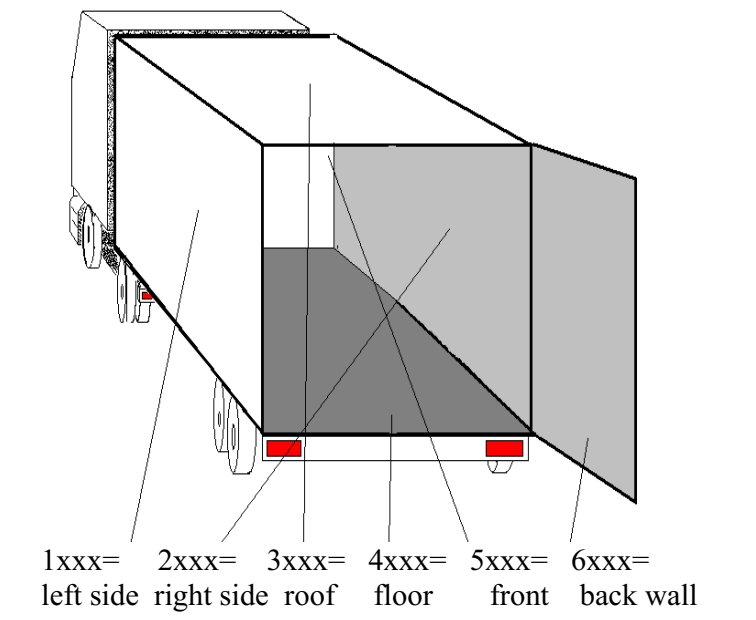 В. Друга цифра Друга цифра вказує відповідну частину відділення у поздовжньому напрямку: x0xx 	Не зазначається (наприклад, проблеми щодо Свідоцтва про допущення)x1xx 	Фронтальна частина (наприклад, 11xx = ліва сторона, фронтальна частина)x2xx 	Центральна частина x3xx 	Тильна частина x4xx 	Стосується всієї поверхні	Фронтальна частина	      Центральна  частина 		Тильна частина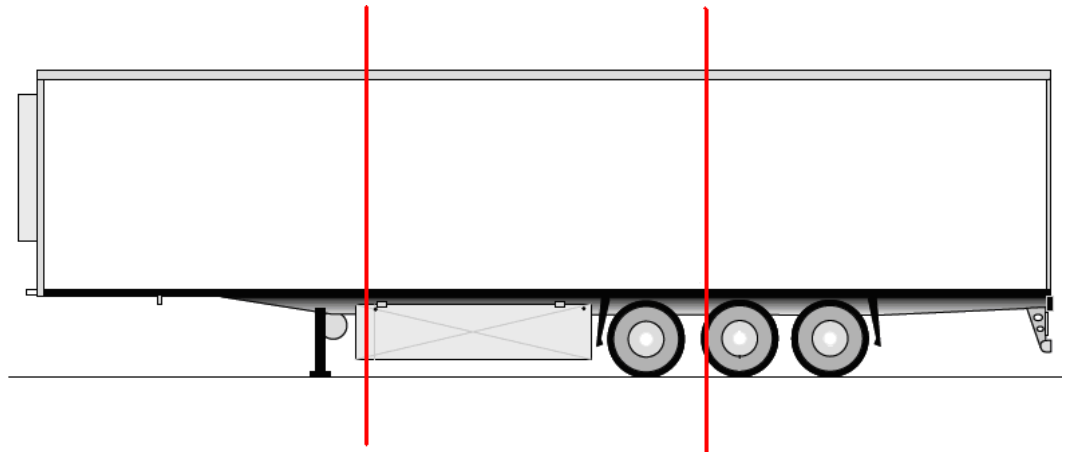 С.  Дві останні цифри Останні дві цифри вказують на сам дефект. Нижче перелічені найбільш поширені дефекти, які виявляються на практиці:1. Проблема стосується підлоги11 Кріплення підлоги виконано не зсередини12 Підлога не закріплена самосвердлувальними або самонарізними шурупами чи заклепками13 Щілина між дошками підлоги19 Інше2. Проблеми, пов’язані з дверима та іншими системами закриття (включаючи засувки, кришки люків, фланці тощо)21 Кріплення петлі недостатнє або не надійне22 Запірний пристрій недостатній або ненадійний23 Пристрій, на який можуть бути накладені митні печатки та пломби, не закріплено або конструкція дозволяє відкривати двері без порушення митної печатки чи пломби24 Вигин / згин, створення щілини 25 Петлі пошкоджені / зламані / зірвані26 Не підходять двері або інші системи зачинення 29 Інше 3. Проблеми, пов’язані з транспортними засобами із жорстким верхом, цистернами… (металевим корпусом) 31 Деталі, що кріпяться не є самосвердлувальними або самонарізними шурупами або заклепками та не закраплені за допомогою сварки РЕЗОЛЮЦІЇ ТА РЕКОМЕНДАЦІЇ 32 Деталі, що кріпляться зламані33 Вигин / згин в обшивці, що створюють щілину34 Отвір 39 Інше4. Проблеми, пов'язані з вантажними відділеннями з матеріалу покриття41 Металеве кріпильне кільце / вушко відсутні або несправні 42 Неправильна модель вушка43 Неправильний ремонт (замалі шви, невідповідний матеріал для ремонту, ...) 44 Недостатнє перекриття полотнищ 45 Розрив / дірка в полотнищі 46 Невідповідний матеріал покриття 49 Інші не згадані питання5. Питання, пов'язані з зсувними полотнищами бічних штор 51 Криві металеві стійки зсувних полотнищ можуть створювати отвори52 Неправильний ремонт зсувних полотнищ (замалі шви, невідповідний матеріал для ремонту, ...) 53 Зсувні полотнища з невідповідного матеріалу54 Розрив / дірка в зсувних полотнищах покриття55 Горизонтальні щілини між зсувними полотнищами та суцільними частинами більші ніж 10 мм59 Інші не згадані питання6. Проблеми, пов'язані з зсувним дахомЗарезервовано на майбутнє7. Проблеми, пов'язані з натяжними пристроями, системою фіксації полотнищ покриття і кріпленнями71 Невідповідні натяжні пристрої72 Неправильне кріплення полотнищ 73 Неправильна система фіксації полотнищ 74 Натяжні пристрої, системи закріплення полотнищ матеріалу верху і кріплення полотнищ недостатньо закріплені тросом МДП75 Ремені відсутні, занадто вільні, пошкоджені або виготовлені з невідповідного матеріалу.76 Інші не згадані питання8. Питання, пов'язані з кріпильним тросом (тросом МДП)81 Несправний (весь) кріпильний трос82 Кінчик кріпильного тросу пошкоджений 83 Кріпильний трос виготовлений з невідповідного матеріалу (може розтягнутися)84 Кріпильний трос занадто довгий85 Кріпильний трос складається з двох (або більше) частин)89 Інше 9. Питання, пов'язані з Свідоцтвом про допущення91 Свідоцтво про допущення непридатний для використання (тобто Свідоцтво про допущення  розірване, порване або текст / друк не читається, ...)92 Термін дії Свідоцтва про допущення закінчився93 Транспортний засіб не можна ідентифікувати за Свідоцтвом про допущення (тобто фотографії, номерний знак або номер кузова не відповідають наданому транспортному засобу)99 Інші не згадані питання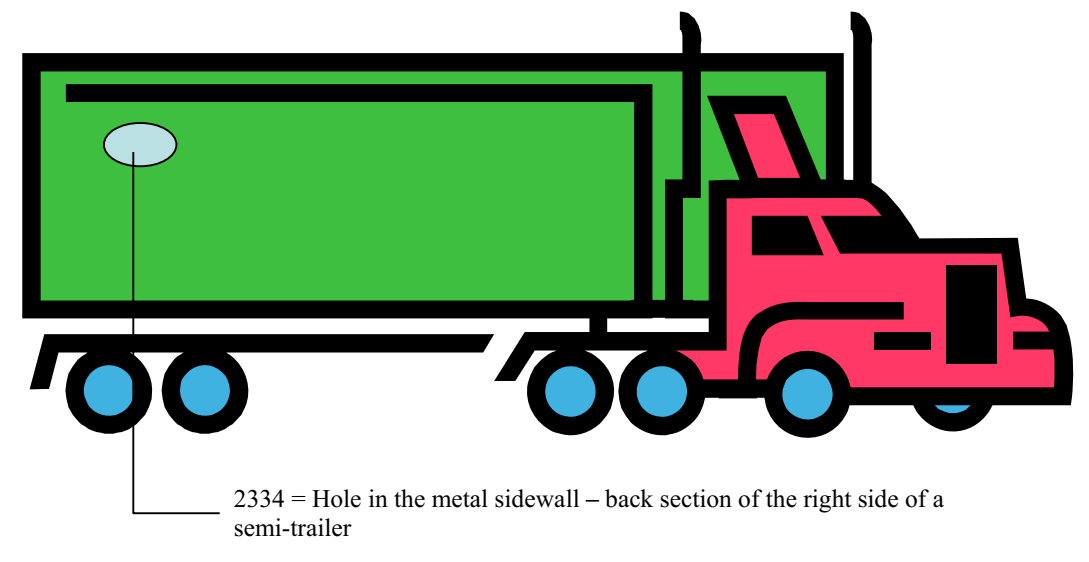 _____________________Додаток 1 Конвенція МДП Додаток 1 Конвенція МДП Конвенція МДП Додаток 1 Додаток 1 Конвенція МДП Конвенція МДП Додаток 1 Конвенція МДП Додаток 1 Конвенція МДП Додаток 1 Конвенція МДП Додаток 1 Конвенція МДП Додаток 1 Додаток 2 Конвенція МДП Конвенція МДП Додаток 2 Додаток 2 Конвенція МДП Конвенція МДП Додаток 2 Додаток 2 Конвенція МДП Конвенція МДП Додаток 2 Додаток 2 Конвенція МДП Конвенція МДП Додаток 2 Додаток 2 Конвенція МДП Конвенція МДП Додаток 2 Додаток 2 Конвенція МДП Конвенція МДП Додаток 2 Додаток 2 Конвенція МДП Конвенція МДП Додаток 2 Додаток 2 Конвенція МДП Конвенція МДП Додаток 2 Додаток 2 Конвенція МДП Конвенція МДП Додаток 2 Додаток 2 Конвенція МДП Конвенція МДП Додаток 2 Додаток 2 Конвенція МДП Конвенція МДП Додаток 2 Додаток 2 Конвенція МДП Конвенція МДП Додаток 2 Додаток 2 Конвенція МДП Конвенція МДП Додаток 2 Додаток 2 Конвенція МДП Конвенція МДП Додаток 2 Додаток 2 Конвенція МДП Конвенція МДП Додаток 2 Додаток 2 Конвенція МДП Конвенція МДП Додаток 2 Додаток 2 Конвенція МДП Конвенція МДП Додаток 2 Додаток 2 Конвенція МДП Конвенція МДП Додаток 2 Додаток 2 Конвенція МДП Конвенція МДП Додаток 2 Додаток 2 Конвенція МДП Конвенція МДП Додаток 2 Додаток 2 Конвенція МДП Конвенція МДП Додаток 2 Додаток 2 Конвенція МДП Конвенція МДП Додаток 2 Додаток 2 Конвенція МДП Конвенція МДП Додаток 2 Додаток 2 Конвенція МДП Конвенція МДП Додаток 2 Додаток 2 Конвенція МДП Конвенція МДП Додаток 2 Опис У цій системі запирання два краї у отворах в полотнищі матеріалу, які використовуються для завантаження та розвантаження, з’єднуються за допомогою алюмінієвого запірного стрижня. В отворах полотнища по всій довжині передбачена підшивка, в якій знаходиться  мотузка (дивись рисунок 8.1). Це унеможливлює висмикування полотнища з жолоба запірного стрижня. Підігнутий край повинен бути зроблений назовні та спаяний  відповідно до пункту 4 статті 3 Додатку 2 до Конвенції.Краї полотнища повинні бути просунуті у відкриті жолоби на алюмінієвому фіксуючому стрижні та проходити по двом паралельним поздовжнім каналам, закритим на нижньому кінці. Коли запірний стрижень знаходиться у верхньому положенні, краї полотнища з'єднуються.На верхньому кінці отвору запірний стрижень фіксується прозорим пластиковим ковпачком, закріпленим на полотнищі петлею на заклепках (дивись рисунок 8.2). Фіксуючий стрижень складається з двох секцій, з’єднаних заклепками, що дозволяє складати його для легкого встановлення та зняття. Ця петля повинна бути сконструйований таким чином, щоб після запирання системи неможливо було зняти з'єднувальну шпильку (дивись рисунок 8.3).У нижній частині запірного стрижня є отвір, через який проходить кільце. Отвір овальний і має розмір, достатній для проходження кільця (дивись рисунок 8.4). Кріпильний трос МДП протягується через це кільце, щоб закріпити запірний стрижень. Додаток 2 Конвенція МДП Конвенція МДП Додаток 2 Додаток 2 Конвенція МДП Конвенція МДП Додаток 2 Додаток 2 Конвенція МДП Конвенція МДП Додаток 2 Додаток 3 Конвенція МДП Конвенція МДП Додаток 3 Додаток 3 Конвенція МДП Конвенція МДП Додаток 3 Додаток 3 Конвенція МДП Конвенція МДП Додаток 3 Додаток 4 Конвенція МДП Конвенція МДП Додаток 4 Додаток 4 Конвенція МДП Конвенція МДП Додаток 4 Додаток 4 Конвенція МДП Конвенція МДП Додаток 4Додаток 5  Конвенція МДП Додаток 6  Конвенція МДП Конвенція МДП Рисунки до Додатку 6 Рисунки до Додатку 6 Конвенція МДП Конвенція МДП Рисунки до Додатку 6 Рисунки до Додатку 6 Конвенція МДП Конвенція МДП Рисунки до Додатку 6 Рисунки до Додатку 6 Конвенція МДП Конвенція МДП Рисунки до Додатку 6 Додаток 7 – Частина І  Конвенція МДП Конвенція МДП Додаток 7 – Частина І Додаток 7 – Частина І  Конвенція МДП Конвенція МДП Додаток 7 – Частина І Додаток 7 – Частина І  Конвенція МДП Конвенція МДП Додаток 7 – Частина І Додаток 7 – Частина І  Конвенція МДП Конвенція МДП Додаток 7 – Частина І Додаток 7 – Частина І  Конвенція МДП Конвенція МДП Додаток 7 – Частина І Додаток 7 – Частина І  Конвенція МДП Конвенція МДП Додаток 7 – Частина І Додаток 7 – Частина І  Конвенція МДП Конвенція МДП Додаток 7 – Частина І Додаток 7 – Частина І  Конвенція МДП Конвенція МДП Додаток 7 – Частина І Додаток 7 – Частина І  Конвенція МДП Конвенція МДП Додаток 7 – Частина І Додаток 7 – Частина І  Конвенція МДП Конвенція МДП Додаток 7 – Частина І Додаток 7 – Частина І  Конвенція МДП Конвенція МДП Додаток 7 – Частина І Додаток 7 – Частина І  Конвенція МДП Конвенція МДП Додаток 7 – Частина І Опис У цій системі запирання два краї у отворах в полотнищі, які використовуються для завантаження та розвантаження, з’єднуються за допомогою алюмінієвого запірного стрижня. Вікна в покритті мають куліску по всій довжині полотнища, в якій знаходиться  мотузка (дивись рисунок 8.1). Це унеможливлює висмикування полотнища з жолоба запираючого стрижня. Підігнутий край повинен бути зроблений назовні та спаяний  відповідно до пункту 4 статті 3 Додатку 2 до Конвенції.Краї полотнища повинні бути просунуті у відкриті жолоби на алюмінієвому фіксуючому стрижні та проходити по двом паралельним поздовжнім каналам, закритим на нижньому кінці. Коли запираючий стрижень знаходиться у верхньому положенні, краї полотнища з'єднуються.На верхньому кінці отвору запірний стрижень фіксується прозорим пластиковим ковпачком, закріпленим на полотнищі петлею на заклепках (дивись рисунок 8.2). Фіксуючий стрижень складається з двох секцій, з’єднаних заклепками, що дозволяє складати його для легкого встановлення та зняття. Ця петля повинна бути сконструйований таким чином, щоб після запирання системи неможливо було зняти з'єднувальну шпильку (дивись рисунок 8.3).У нижній частині запірного стрижня є отвір, через який проходить кільце. Отвір овальний і має розмір, достатній для проходження кільця (дивись рисунок 8.4). Кріпильний трос МДП протягується через це кільце, щоб закріпити запірний стрижень. Додаток 7 – Частина І  Конвенція МДП Конвенція МДП Додаток 7 – Частина І Додаток 7 – Частина І  Конвенція МДП Конвенція МДП Додаток 7 – Частина І Додаток 7 – Частина І  Конвенція МДП Конвенція МДП Додаток 7 – Частина І Додаток 7 – Частина ІІ  Конвенція МДП Конвенція МДП 240                                                            Рисунки до Додатку 7 – Частина ІІ Додаток 7 – Частина ІІ  241                                                             Конвенція МДП Конвенція МДП 242                                                            Рисунки до Додатку 7 – Частина ІІ Додаток 7 – Частина ІІ  243                                                              Конвенція МДП 6. Якщо контейнер не відповідає більше технічним умовам, передбаченим процедурою його допуску, то перш ніж його можна буде використовувати для перевезення вантажів під митними  пломбами та печатками, він має бути приведений в стан, що був підставою для його допущення, таким чином, щоб знову відповідати зазначеним технічним умовам.  7. Якщо основні характеристики контейнера були змінені, допущення цього контейнера втрачає чинність, і він має стати предметом нового допущення компетентним органом, перш ніж його можна буде використовувати для перевезення вантажів під митними печатками та пломбами.Конвенція МДП 244                                                             Рисунки до Додатку 7 – Частина ІІ Додаток 7 – Частина ІІ  245                                                               Конвенція МДП 6. 6. Якщо контейнер не відповідає більше технічним умовам, передбаченим процедурою його допуску, то перш ніж його можна буде використовувати для перевезення вантажів під митними  пломбами та печатками, він має бути приведений в стан, що був підставою для його допущення, таким чином, щоб знову відповідати зазначеним технічним умовам.  7. Якщо основні характеристики контейнера були змінені, допущення цього контейнера втрачає чинність, і він має стати предметом нового допущення компетентним органом, перш ніж його можна буде використовувати для перевезення вантажів під митними печатками та пломбами. Додаток 7 – Частина ІІІ   Конвенція МДП Конвенція МДП Рисунки до Додатку 7 – Частина ІІ Додаток 8   Конвенція МДП Додаток 8   Конвенція МДП Додаток 8   Конвенція МДП Додаток 9 – Частина І    Конвенція МДП Конвенція МДП Додаток 9 – Частина І    Конвенція МДП Додаток 9 – Частина ІІ     Конвенція МДП Конвенція МДП Додаток 9 – Частина ІІДодаток 9 – Частина ІІ     Конвенція МДП Конвенція МДП Додаток 9 – Частина ІІ Заповнюється національними об'єднаннями та/або компетентними органамиЗаповнюється національними об'єднаннями та/або компетентними органамиЗаповнюється національними об'єднаннями та/або компетентними органамиЗаповнюється національними об'єднаннями та/або компетентними органамиЗаповнюється національними об'єднаннями та/або компетентними органамиЗаповнюється національними об'єднаннями та/або компетентними органамиЗаповнюється національними об'єднаннями та/або компетентними органамиЗаповнюється національними об'єднаннями та/або компетентними органамиЗаповнюється національними об'єднаннями та/або компетентними органамиІдентифікаційний номерПрізвище особи (осіб) / назва підприємстваАдреса підприємстваКонтактна особи та дані підприємства (телефон, факс і електронна пошта) Реєстраційний номер підприємства або номер ліцензії тощо *)Дострокове відкликання дозволу **) Дата видачі дозволу **) Дата відкликання дозволу **)Печатка / Підпис Додаток 9 – Частина ІІ     Конвенція МДП Додаток 9 – Частина ІІІ     Конвенція МДП Конвенція МДП 268                                                                      Додаток 9 – Частина ІІІДодаток 10    271                                                                  Конвенція МДП Конвенція МДП 272                                                                      Додаток 10Додаток 10    273                                                                   Конвенція МДП Заповнюється ініціатором запиту щодо звірки даних Заповнюється ініціатором запиту щодо звірки даних Заповнюється ініціатором запиту щодо звірки даних Заповнюється ініціатором запиту щодо звірки даних Заповнюється ініціатором запиту щодо звірки даних Заповнюється ініціатором запиту щодо звірки даних Заповнюється ініціатором запиту щодо звірки даних Заповнюється ініціатором запиту щодо звірки даних Місце призначення:Місце призначення:Місце призначення:Місце призначення:Місце призначення:Місце призначення:Місце призначення:Місце призначення:Регіональна митниця (необов'язково): 	Митниця місця призначення:Найменування: 	Найменування:Регіональна митниця (необов'язково): 	Митниця місця призначення:Найменування: 	Найменування:Регіональна митниця (необов'язково): 	Митниця місця призначення:Найменування: 	Найменування:Регіональна митниця (необов'язково): 	Митниця місця призначення:Найменування: 	Найменування:Регіональна митниця (необов'язково): 	Митниця місця призначення:Найменування: 	Найменування:Регіональна митниця (необов'язково): 	Митниця місця призначення:Найменування: 	Найменування:Регіональна митниця (необов'язково): 	Митниця місця призначення:Найменування: 	Найменування:Регіональна митниця (необов'язково): 	Митниця місця призначення:Найменування: 	Найменування:Отримано:                                                                     Отримано:Отримано:                                                                     Отримано:Отримано:                                                                     Отримано:Отримано:                                                                     Отримано:Отримано:                                                                     Отримано:Отримано:                                                                     Отримано:Отримано:                                                                     Отримано:Отримано:                                                                     Отримано:Дата: 	Дата:Печатка	ПечаткаДата: 	Дата:Печатка	ПечаткаДата: 	Дата:Печатка	ПечаткаДата: 	Дата:Печатка	ПечаткаДата: 	Дата:Печатка	ПечаткаДата: 	Дата:Печатка	ПечаткаДата: 	Дата:Печатка	ПечаткаДата: 	Дата:Печатка	ПечаткаДані, що підлягають підтвердженнюДжерело даних: 	□  Книжка МДП 	□  Дані системиДані, що підлягають підтвердженнюДжерело даних: 	□  Книжка МДП 	□  Дані системиДані, що підлягають підтвердженнюДжерело даних: 	□  Книжка МДП 	□  Дані системиДані, що підлягають підтвердженнюДжерело даних: 	□  Книжка МДП 	□  Дані системиДані, що підлягають підтвердженнюДжерело даних: 	□  Книжка МДП 	□  Дані системиДані, що підлягають підтвердженнюДжерело даних: 	□  Книжка МДП 	□  Дані системиДані, що підлягають підтвердженнюДжерело даних: 	□  Книжка МДП 	□  Дані системиДані, що підлягають підтвердженнюДжерело даних: 	□  Книжка МДП 	□  Дані системиНомер книжки МДПНазва або номер митниці місця призначення *)Реєстраційний номер, зазначений у свідоцтві про припинення операції МДП (графи 24-28 відривного листка № 2) у митниці місця призначення *) Дата, зазначена у свідоцтво про припинення операції МДП в митниці місця призначення *)  Номер сторінки Часткове / остаточне припинення операції МДППрипинення операції МДП, засвідчено в митниці місця  призначення, із застереженням або без нього  Кількість вантажних місць (необов'язково)Додатки: 	□ Копія корінців книжки МДП 	Інше:  ___________________Додатки: 	□ Копія корінців книжки МДП 	Інше:  ___________________Додатки: 	□ Копія корінців книжки МДП 	Інше:  ___________________Додатки: 	□ Копія корінців книжки МДП 	Інше:  ___________________Додатки: 	□ Копія корінців книжки МДП 	Інше:  ___________________Додатки: 	□ Копія корінців книжки МДП 	Інше:  ___________________Додатки: 	□ Копія корінців книжки МДП 	Інше:  ___________________Додатки: 	□ Копія корінців книжки МДП 	Інше:  ___________________Відповідь митниці місця призначення Відповідь митниці місця призначення Відповідь митниці місця призначення Відповідь митниці місця призначення Відповідь митниці місця призначення Відповідь митниці місця призначення Відповідь митниці місця призначення Відповідь митниці місця призначення □ Підтверджено                                       □ Потребує коригування                          □ Не виявлено даних про                                                               
                                                                     (внесіть коригування нижче)                   припинення операції МДП□ Підтверджено                                       □ Потребує коригування                          □ Не виявлено даних про                                                               
                                                                     (внесіть коригування нижче)                   припинення операції МДП□ Підтверджено                                       □ Потребує коригування                          □ Не виявлено даних про                                                               
                                                                     (внесіть коригування нижче)                   припинення операції МДП□ Підтверджено                                       □ Потребує коригування                          □ Не виявлено даних про                                                               
                                                                     (внесіть коригування нижче)                   припинення операції МДП□ Підтверджено                                       □ Потребує коригування                          □ Не виявлено даних про                                                               
                                                                     (внесіть коригування нижче)                   припинення операції МДП□ Підтверджено                                       □ Потребує коригування                          □ Не виявлено даних про                                                               
                                                                     (внесіть коригування нижче)                   припинення операції МДП□ Підтверджено                                       □ Потребує коригування                          □ Не виявлено даних про                                                               
                                                                     (внесіть коригування нижче)                   припинення операції МДП□ Підтверджено                                       □ Потребує коригування                          □ Не виявлено даних про                                                               
                                                                     (внесіть коригування нижче)                   припинення операції МДПНомер книжки МДПНазва або номер митниці місця призначення *)Реєстраційний номер, зазначений у свідоцтві про припинення операції МДП (графи 24-28 ваучера № 2) у митниці місця призначення *) Дата, зазначена у свідоцтві про припинення операції МДП в митниці місця призначення *)  Номер сторінки Часткове / остаточне припинення операції МДППрипинення операції МДП, засвідчене в митниці місця  призначення, із застереженням або без нього  Кількість вантажних місць (необов'язково)Зауваження:  Зауваження:  Зауваження:  Зауваження:  Зауваження:  Зауваження:  Зауваження:  Зауваження:  Дата:  	Печатка та підпис                                                                            митниці місця призначення: Дата:  	Печатка та підпис                                                                            митниці місця призначення: Дата:  	Печатка та підпис                                                                            митниці місця призначення: Дата:  	Печатка та підпис                                                                            митниці місця призначення: Дата:  	Печатка та підпис                                                                            митниці місця призначення: Дата:  	Печатка та підпис                                                                            митниці місця призначення: Дата:  	Печатка та підпис                                                                            митниці місця призначення: Дата:  	Печатка та підпис                                                                            митниці місця призначення: Центральний офіс митниці (не обов'язково) Центральний офіс митниці (не обов'язково) Центральний офіс митниці (не обов'язково) Центральний офіс митниці (не обов'язково) Центральний офіс митниці (не обов'язково) Центральний офіс митниці (не обов'язково) Центральний офіс митниці (не обов'язково) Центральний офіс митниці (не обов'язково) Зауваження: Зауваження: Зауваження: Зауваження: Зауваження: Зауваження: Зауваження: Зауваження: Дата: 	Печатка та / або підпис Дата: 	Печатка та / або підпис Дата: 	Печатка та / або підпис Дата: 	Печатка та / або підпис Дата: 	Печатка та / або підпис Дата: 	Печатка та / або підпис Дата: 	Печатка та / або підпис Дата: 	Печатка та / або підпис РЕЗОЛЮЦІЇ ТА РЕКОМЕНДАЦІЇРЕЗОЛЮЦІЇ ТА РЕКОМЕНДАЦІЇ РЕЗОЛЮЦІЇ ТА РЕКОМЕНДАЦІЇ РЕЗОЛЮЦІЇ ТА РЕКОМЕНДАЦІЇРЕЗОЛЮЦІЇ ТА РЕКОМЕНДАЦІЇ РЕЗОЛЮЦІЇ ТА РЕКОМЕНДАЦІЇ1xxxЛіва сторона (якщо дивитися з тильної сторони автомобіля)2xxxПрава сторона (якщо дивитися з тильної сторони автомобіля)3xxxДах4xxxПідлога5xxxФронтальна стінка6xxxТильна стінка7xxxНесправність, про яку йдеться, стосується багажного відділення в цілому8xxxНесправність стосується тросу TIR9xxxПроблеми з Свідоцтвом про допущення0xxxІнші не згадані питанняРЕЗОЛЮЦІЇ ТА РЕКОМЕНДАЦІЇ РЕЗОЛЮЦІЇ ТА РЕКОМЕНДАЦІЇРЕЗОЛЮЦІЇ ТА РЕКОМЕНДАЦІЇ